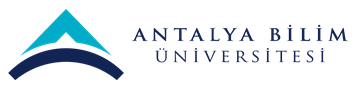 AKTS DERS TANITIM FORMUAKTS DERS TANITIM FORMUAKTS DERS TANITIM FORMUAKTS DERS TANITIM FORMUAKTS DERS TANITIM FORMUAKTS DERS TANITIM FORMUAKTS DERS TANITIM FORMUAKTS DERS TANITIM FORMUAKTS DERS TANITIM FORMUAKTS DERS TANITIM FORMUAKTS DERS TANITIM FORMUAKTS DERS TANITIM FORMUAKTS DERS TANITIM FORMUAKTS DERS TANITIM FORMUAKTS DERS TANITIM FORMUAKTS DERS TANITIM FORMUAKTS DERS TANITIM FORMUAKTS DERS TANITIM FORMUAKTS DERS TANITIM FORMUAKTS DERS TANITIM FORMUAKTS DERS TANITIM FORMUAKTS DERS TANITIM FORMUAKTS DERS TANITIM FORMUI. BÖLÜM (Senato Onayı)I. BÖLÜM (Senato Onayı)I. BÖLÜM (Senato Onayı)I. BÖLÜM (Senato Onayı)I. BÖLÜM (Senato Onayı)I. BÖLÜM (Senato Onayı)I. BÖLÜM (Senato Onayı)I. BÖLÜM (Senato Onayı)I. BÖLÜM (Senato Onayı)I. BÖLÜM (Senato Onayı)I. BÖLÜM (Senato Onayı)I. BÖLÜM (Senato Onayı)I. BÖLÜM (Senato Onayı)I. BÖLÜM (Senato Onayı)I. BÖLÜM (Senato Onayı)I. BÖLÜM (Senato Onayı)I. BÖLÜM (Senato Onayı)I. BÖLÜM (Senato Onayı)I. BÖLÜM (Senato Onayı)I. BÖLÜM (Senato Onayı)I. BÖLÜM (Senato Onayı)I. BÖLÜM (Senato Onayı)I. BÖLÜM (Senato Onayı)I. BÖLÜM (Senato Onayı)I. BÖLÜM (Senato Onayı)I. BÖLÜM (Senato Onayı)I. BÖLÜM (Senato Onayı)I. BÖLÜM (Senato Onayı)I. BÖLÜM (Senato Onayı)Dersi Açan Fakülte /YOİktisadi ve İdari Bilimler Fakültesiİktisadi ve İdari Bilimler Fakültesiİktisadi ve İdari Bilimler Fakültesiİktisadi ve İdari Bilimler Fakültesiİktisadi ve İdari Bilimler Fakültesiİktisadi ve İdari Bilimler Fakültesiİktisadi ve İdari Bilimler Fakültesiİktisadi ve İdari Bilimler Fakültesiİktisadi ve İdari Bilimler Fakültesiİktisadi ve İdari Bilimler Fakültesiİktisadi ve İdari Bilimler Fakültesiİktisadi ve İdari Bilimler Fakültesiİktisadi ve İdari Bilimler Fakültesiİktisadi ve İdari Bilimler Fakültesiİktisadi ve İdari Bilimler Fakültesiİktisadi ve İdari Bilimler Fakültesiİktisadi ve İdari Bilimler Fakültesiİktisadi ve İdari Bilimler Fakültesiİktisadi ve İdari Bilimler Fakültesiİktisadi ve İdari Bilimler Fakültesiİktisadi ve İdari Bilimler Fakültesiİktisadi ve İdari Bilimler Fakültesiİktisadi ve İdari Bilimler Fakültesiİktisadi ve İdari Bilimler Fakültesiİktisadi ve İdari Bilimler Fakültesiİktisadi ve İdari Bilimler Fakültesiİktisadi ve İdari Bilimler Fakültesiİktisadi ve İdari Bilimler FakültesiDersi Açan BölümİşletmeİşletmeİşletmeİşletmeİşletmeİşletmeİşletmeİşletmeİşletmeİşletmeİşletmeİşletmeİşletmeİşletmeİşletmeİşletmeİşletmeİşletmeİşletmeİşletmeİşletmeİşletmeİşletmeİşletmeİşletmeİşletmeİşletmeİşletmeDersi Alan Program (lar)Lisans ÖğrencileriLisans ÖğrencileriLisans ÖğrencileriLisans ÖğrencileriLisans ÖğrencileriLisans ÖğrencileriLisans ÖğrencileriLisans ÖğrencileriLisans ÖğrencileriLisans ÖğrencileriLisans ÖğrencileriLisans ÖğrencileriLisans ÖğrencileriLisans ÖğrencileriZorunluZorunluZorunluZorunluZorunluZorunluZorunluZorunluZorunluZorunluZorunluZorunluZorunluZorunluDersi Alan Program (lar)Dersi Alan Program (lar)Ders Kodu BUSI 221BUSI 221BUSI 221BUSI 221BUSI 221BUSI 221BUSI 221BUSI 221BUSI 221BUSI 221BUSI 221BUSI 221BUSI 221BUSI 221BUSI 221BUSI 221BUSI 221BUSI 221BUSI 221BUSI 221BUSI 221BUSI 221BUSI 221BUSI 221BUSI 221BUSI 221BUSI 221BUSI 221Ders Adıİşletme Finansına Girişİşletme Finansına Girişİşletme Finansına Girişİşletme Finansına Girişİşletme Finansına Girişİşletme Finansına Girişİşletme Finansına Girişİşletme Finansına Girişİşletme Finansına Girişİşletme Finansına Girişİşletme Finansına Girişİşletme Finansına Girişİşletme Finansına Girişİşletme Finansına Girişİşletme Finansına Girişİşletme Finansına Girişİşletme Finansına Girişİşletme Finansına Girişİşletme Finansına Girişİşletme Finansına Girişİşletme Finansına Girişİşletme Finansına Girişİşletme Finansına Girişİşletme Finansına Girişİşletme Finansına Girişİşletme Finansına Girişİşletme Finansına Girişİşletme Finansına GirişÖğretim dili İngilizceİngilizceİngilizceİngilizceİngilizceİngilizceİngilizceİngilizceİngilizceİngilizceİngilizceİngilizceİngilizceİngilizceİngilizceİngilizceİngilizceİngilizceİngilizceİngilizceİngilizceİngilizceİngilizceİngilizceİngilizceİngilizceİngilizceİngilizceDers TürüTeorik Ders; Yüz-yüzeTeorik Ders; Yüz-yüzeTeorik Ders; Yüz-yüzeTeorik Ders; Yüz-yüzeTeorik Ders; Yüz-yüzeTeorik Ders; Yüz-yüzeTeorik Ders; Yüz-yüzeTeorik Ders; Yüz-yüzeTeorik Ders; Yüz-yüzeTeorik Ders; Yüz-yüzeTeorik Ders; Yüz-yüzeTeorik Ders; Yüz-yüzeTeorik Ders; Yüz-yüzeTeorik Ders; Yüz-yüzeTeorik Ders; Yüz-yüzeTeorik Ders; Yüz-yüzeTeorik Ders; Yüz-yüzeTeorik Ders; Yüz-yüzeTeorik Ders; Yüz-yüzeTeorik Ders; Yüz-yüzeTeorik Ders; Yüz-yüzeTeorik Ders; Yüz-yüzeTeorik Ders; Yüz-yüzeTeorik Ders; Yüz-yüzeTeorik Ders; Yüz-yüzeTeorik Ders; Yüz-yüzeTeorik Ders; Yüz-yüzeTeorik Ders; Yüz-yüzeDers SeviyesiLisans DüzeyiLisans DüzeyiLisans DüzeyiLisans DüzeyiLisans DüzeyiLisans DüzeyiLisans DüzeyiLisans DüzeyiLisans DüzeyiLisans DüzeyiLisans DüzeyiLisans DüzeyiLisans DüzeyiLisans DüzeyiLisans DüzeyiLisans DüzeyiLisans DüzeyiLisans DüzeyiLisans DüzeyiLisans DüzeyiLisans DüzeyiLisans DüzeyiLisans DüzeyiLisans DüzeyiLisans DüzeyiLisans DüzeyiLisans DüzeyiLisans DüzeyiHaftalık Ders SaatiDers: 3Ders: 3Ders: 3Ders: 3Ders: 3Ders: 3Lab: Lab: Lab: Lab: Uygulama:Uygulama:Pratik: Pratik: Pratik: Pratik: Pratik: Stüdyo: Stüdyo: Stüdyo: Stüdyo: Stüdyo: Diğer: Diğer: Diğer: Diğer: Diğer: Diğer: AKTS Kredisi5555555555555555555555555555Notlandırma TürüHarf NotuHarf NotuHarf NotuHarf NotuHarf NotuHarf NotuHarf NotuHarf NotuHarf NotuHarf NotuHarf NotuHarf NotuHarf NotuHarf NotuHarf NotuHarf NotuHarf NotuHarf NotuHarf NotuHarf NotuHarf NotuHarf NotuHarf NotuHarf NotuHarf NotuHarf NotuHarf NotuHarf NotuÖn koşul/larYokYokYokYokYokYokYokYokYokYokYokYokYokYokYokYokYokYokYokYokYokYokYokYokYokYokYokYokYan koşul/larYokYokYokYokYokYokYokYokYokYokYokYokYokYokYokYokYokYokYokYokYokYokYokYokYokYokYokYokKayıt KısıtlamasıDersin Amacı Dersin eğitim hedefleri şöyledir:
Bu dersin amacı, bir firmanın finansal performansını analiz etmek için kullanılan temel finansal kavramları tanıtmaktır.Dersin eğitim hedefleri şöyledir:
Bu dersin amacı, bir firmanın finansal performansını analiz etmek için kullanılan temel finansal kavramları tanıtmaktır.Dersin eğitim hedefleri şöyledir:
Bu dersin amacı, bir firmanın finansal performansını analiz etmek için kullanılan temel finansal kavramları tanıtmaktır.Dersin eğitim hedefleri şöyledir:
Bu dersin amacı, bir firmanın finansal performansını analiz etmek için kullanılan temel finansal kavramları tanıtmaktır.Dersin eğitim hedefleri şöyledir:
Bu dersin amacı, bir firmanın finansal performansını analiz etmek için kullanılan temel finansal kavramları tanıtmaktır.Dersin eğitim hedefleri şöyledir:
Bu dersin amacı, bir firmanın finansal performansını analiz etmek için kullanılan temel finansal kavramları tanıtmaktır.Dersin eğitim hedefleri şöyledir:
Bu dersin amacı, bir firmanın finansal performansını analiz etmek için kullanılan temel finansal kavramları tanıtmaktır.Dersin eğitim hedefleri şöyledir:
Bu dersin amacı, bir firmanın finansal performansını analiz etmek için kullanılan temel finansal kavramları tanıtmaktır.Dersin eğitim hedefleri şöyledir:
Bu dersin amacı, bir firmanın finansal performansını analiz etmek için kullanılan temel finansal kavramları tanıtmaktır.Dersin eğitim hedefleri şöyledir:
Bu dersin amacı, bir firmanın finansal performansını analiz etmek için kullanılan temel finansal kavramları tanıtmaktır.Dersin eğitim hedefleri şöyledir:
Bu dersin amacı, bir firmanın finansal performansını analiz etmek için kullanılan temel finansal kavramları tanıtmaktır.Dersin eğitim hedefleri şöyledir:
Bu dersin amacı, bir firmanın finansal performansını analiz etmek için kullanılan temel finansal kavramları tanıtmaktır.Dersin eğitim hedefleri şöyledir:
Bu dersin amacı, bir firmanın finansal performansını analiz etmek için kullanılan temel finansal kavramları tanıtmaktır.Dersin eğitim hedefleri şöyledir:
Bu dersin amacı, bir firmanın finansal performansını analiz etmek için kullanılan temel finansal kavramları tanıtmaktır.Dersin eğitim hedefleri şöyledir:
Bu dersin amacı, bir firmanın finansal performansını analiz etmek için kullanılan temel finansal kavramları tanıtmaktır.Dersin eğitim hedefleri şöyledir:
Bu dersin amacı, bir firmanın finansal performansını analiz etmek için kullanılan temel finansal kavramları tanıtmaktır.Dersin eğitim hedefleri şöyledir:
Bu dersin amacı, bir firmanın finansal performansını analiz etmek için kullanılan temel finansal kavramları tanıtmaktır.Dersin eğitim hedefleri şöyledir:
Bu dersin amacı, bir firmanın finansal performansını analiz etmek için kullanılan temel finansal kavramları tanıtmaktır.Dersin eğitim hedefleri şöyledir:
Bu dersin amacı, bir firmanın finansal performansını analiz etmek için kullanılan temel finansal kavramları tanıtmaktır.Dersin eğitim hedefleri şöyledir:
Bu dersin amacı, bir firmanın finansal performansını analiz etmek için kullanılan temel finansal kavramları tanıtmaktır.Dersin eğitim hedefleri şöyledir:
Bu dersin amacı, bir firmanın finansal performansını analiz etmek için kullanılan temel finansal kavramları tanıtmaktır.Dersin eğitim hedefleri şöyledir:
Bu dersin amacı, bir firmanın finansal performansını analiz etmek için kullanılan temel finansal kavramları tanıtmaktır.Dersin eğitim hedefleri şöyledir:
Bu dersin amacı, bir firmanın finansal performansını analiz etmek için kullanılan temel finansal kavramları tanıtmaktır.Dersin eğitim hedefleri şöyledir:
Bu dersin amacı, bir firmanın finansal performansını analiz etmek için kullanılan temel finansal kavramları tanıtmaktır.Dersin eğitim hedefleri şöyledir:
Bu dersin amacı, bir firmanın finansal performansını analiz etmek için kullanılan temel finansal kavramları tanıtmaktır.Dersin eğitim hedefleri şöyledir:
Bu dersin amacı, bir firmanın finansal performansını analiz etmek için kullanılan temel finansal kavramları tanıtmaktır.Dersin eğitim hedefleri şöyledir:
Bu dersin amacı, bir firmanın finansal performansını analiz etmek için kullanılan temel finansal kavramları tanıtmaktır.Dersin eğitim hedefleri şöyledir:
Bu dersin amacı, bir firmanın finansal performansını analiz etmek için kullanılan temel finansal kavramları tanıtmaktır.Ders İçeriği Bu ders öğrencileri işletme finansını ile tanıştırmaktadır. Ders, öğrencilere finansal konularla ilgili sorunları tanımlamak, analiz etmek ve çözmek için analitik araçlar sağlar. Öğrenciler sağlam yatırım ve finansman kararları vermeyi öğreneceklerdir. Konular paranın zaman değerini, güvenlik değerlemesini ve sermaye bütçelemesini içermektedir. Öğrenciler, risk, getiri, çeşitlendirme ve risk-ödül dengelemesini anlayacaktır. Ayrıca öğrenciler, sermaye maliyetini, finansal kaldıraç ve sermaye yapısını da kavrayacaklardır.Bu ders öğrencileri işletme finansını ile tanıştırmaktadır. Ders, öğrencilere finansal konularla ilgili sorunları tanımlamak, analiz etmek ve çözmek için analitik araçlar sağlar. Öğrenciler sağlam yatırım ve finansman kararları vermeyi öğreneceklerdir. Konular paranın zaman değerini, güvenlik değerlemesini ve sermaye bütçelemesini içermektedir. Öğrenciler, risk, getiri, çeşitlendirme ve risk-ödül dengelemesini anlayacaktır. Ayrıca öğrenciler, sermaye maliyetini, finansal kaldıraç ve sermaye yapısını da kavrayacaklardır.Bu ders öğrencileri işletme finansını ile tanıştırmaktadır. Ders, öğrencilere finansal konularla ilgili sorunları tanımlamak, analiz etmek ve çözmek için analitik araçlar sağlar. Öğrenciler sağlam yatırım ve finansman kararları vermeyi öğreneceklerdir. Konular paranın zaman değerini, güvenlik değerlemesini ve sermaye bütçelemesini içermektedir. Öğrenciler, risk, getiri, çeşitlendirme ve risk-ödül dengelemesini anlayacaktır. Ayrıca öğrenciler, sermaye maliyetini, finansal kaldıraç ve sermaye yapısını da kavrayacaklardır.Bu ders öğrencileri işletme finansını ile tanıştırmaktadır. Ders, öğrencilere finansal konularla ilgili sorunları tanımlamak, analiz etmek ve çözmek için analitik araçlar sağlar. Öğrenciler sağlam yatırım ve finansman kararları vermeyi öğreneceklerdir. Konular paranın zaman değerini, güvenlik değerlemesini ve sermaye bütçelemesini içermektedir. Öğrenciler, risk, getiri, çeşitlendirme ve risk-ödül dengelemesini anlayacaktır. Ayrıca öğrenciler, sermaye maliyetini, finansal kaldıraç ve sermaye yapısını da kavrayacaklardır.Bu ders öğrencileri işletme finansını ile tanıştırmaktadır. Ders, öğrencilere finansal konularla ilgili sorunları tanımlamak, analiz etmek ve çözmek için analitik araçlar sağlar. Öğrenciler sağlam yatırım ve finansman kararları vermeyi öğreneceklerdir. Konular paranın zaman değerini, güvenlik değerlemesini ve sermaye bütçelemesini içermektedir. Öğrenciler, risk, getiri, çeşitlendirme ve risk-ödül dengelemesini anlayacaktır. Ayrıca öğrenciler, sermaye maliyetini, finansal kaldıraç ve sermaye yapısını da kavrayacaklardır.Bu ders öğrencileri işletme finansını ile tanıştırmaktadır. Ders, öğrencilere finansal konularla ilgili sorunları tanımlamak, analiz etmek ve çözmek için analitik araçlar sağlar. Öğrenciler sağlam yatırım ve finansman kararları vermeyi öğreneceklerdir. Konular paranın zaman değerini, güvenlik değerlemesini ve sermaye bütçelemesini içermektedir. Öğrenciler, risk, getiri, çeşitlendirme ve risk-ödül dengelemesini anlayacaktır. Ayrıca öğrenciler, sermaye maliyetini, finansal kaldıraç ve sermaye yapısını da kavrayacaklardır.Bu ders öğrencileri işletme finansını ile tanıştırmaktadır. Ders, öğrencilere finansal konularla ilgili sorunları tanımlamak, analiz etmek ve çözmek için analitik araçlar sağlar. Öğrenciler sağlam yatırım ve finansman kararları vermeyi öğreneceklerdir. Konular paranın zaman değerini, güvenlik değerlemesini ve sermaye bütçelemesini içermektedir. Öğrenciler, risk, getiri, çeşitlendirme ve risk-ödül dengelemesini anlayacaktır. Ayrıca öğrenciler, sermaye maliyetini, finansal kaldıraç ve sermaye yapısını da kavrayacaklardır.Bu ders öğrencileri işletme finansını ile tanıştırmaktadır. Ders, öğrencilere finansal konularla ilgili sorunları tanımlamak, analiz etmek ve çözmek için analitik araçlar sağlar. Öğrenciler sağlam yatırım ve finansman kararları vermeyi öğreneceklerdir. Konular paranın zaman değerini, güvenlik değerlemesini ve sermaye bütçelemesini içermektedir. Öğrenciler, risk, getiri, çeşitlendirme ve risk-ödül dengelemesini anlayacaktır. Ayrıca öğrenciler, sermaye maliyetini, finansal kaldıraç ve sermaye yapısını da kavrayacaklardır.Bu ders öğrencileri işletme finansını ile tanıştırmaktadır. Ders, öğrencilere finansal konularla ilgili sorunları tanımlamak, analiz etmek ve çözmek için analitik araçlar sağlar. Öğrenciler sağlam yatırım ve finansman kararları vermeyi öğreneceklerdir. Konular paranın zaman değerini, güvenlik değerlemesini ve sermaye bütçelemesini içermektedir. Öğrenciler, risk, getiri, çeşitlendirme ve risk-ödül dengelemesini anlayacaktır. Ayrıca öğrenciler, sermaye maliyetini, finansal kaldıraç ve sermaye yapısını da kavrayacaklardır.Bu ders öğrencileri işletme finansını ile tanıştırmaktadır. Ders, öğrencilere finansal konularla ilgili sorunları tanımlamak, analiz etmek ve çözmek için analitik araçlar sağlar. Öğrenciler sağlam yatırım ve finansman kararları vermeyi öğreneceklerdir. Konular paranın zaman değerini, güvenlik değerlemesini ve sermaye bütçelemesini içermektedir. Öğrenciler, risk, getiri, çeşitlendirme ve risk-ödül dengelemesini anlayacaktır. Ayrıca öğrenciler, sermaye maliyetini, finansal kaldıraç ve sermaye yapısını da kavrayacaklardır.Bu ders öğrencileri işletme finansını ile tanıştırmaktadır. Ders, öğrencilere finansal konularla ilgili sorunları tanımlamak, analiz etmek ve çözmek için analitik araçlar sağlar. Öğrenciler sağlam yatırım ve finansman kararları vermeyi öğreneceklerdir. Konular paranın zaman değerini, güvenlik değerlemesini ve sermaye bütçelemesini içermektedir. Öğrenciler, risk, getiri, çeşitlendirme ve risk-ödül dengelemesini anlayacaktır. Ayrıca öğrenciler, sermaye maliyetini, finansal kaldıraç ve sermaye yapısını da kavrayacaklardır.Bu ders öğrencileri işletme finansını ile tanıştırmaktadır. Ders, öğrencilere finansal konularla ilgili sorunları tanımlamak, analiz etmek ve çözmek için analitik araçlar sağlar. Öğrenciler sağlam yatırım ve finansman kararları vermeyi öğreneceklerdir. Konular paranın zaman değerini, güvenlik değerlemesini ve sermaye bütçelemesini içermektedir. Öğrenciler, risk, getiri, çeşitlendirme ve risk-ödül dengelemesini anlayacaktır. Ayrıca öğrenciler, sermaye maliyetini, finansal kaldıraç ve sermaye yapısını da kavrayacaklardır.Bu ders öğrencileri işletme finansını ile tanıştırmaktadır. Ders, öğrencilere finansal konularla ilgili sorunları tanımlamak, analiz etmek ve çözmek için analitik araçlar sağlar. Öğrenciler sağlam yatırım ve finansman kararları vermeyi öğreneceklerdir. Konular paranın zaman değerini, güvenlik değerlemesini ve sermaye bütçelemesini içermektedir. Öğrenciler, risk, getiri, çeşitlendirme ve risk-ödül dengelemesini anlayacaktır. Ayrıca öğrenciler, sermaye maliyetini, finansal kaldıraç ve sermaye yapısını da kavrayacaklardır.Bu ders öğrencileri işletme finansını ile tanıştırmaktadır. Ders, öğrencilere finansal konularla ilgili sorunları tanımlamak, analiz etmek ve çözmek için analitik araçlar sağlar. Öğrenciler sağlam yatırım ve finansman kararları vermeyi öğreneceklerdir. Konular paranın zaman değerini, güvenlik değerlemesini ve sermaye bütçelemesini içermektedir. Öğrenciler, risk, getiri, çeşitlendirme ve risk-ödül dengelemesini anlayacaktır. Ayrıca öğrenciler, sermaye maliyetini, finansal kaldıraç ve sermaye yapısını da kavrayacaklardır.Bu ders öğrencileri işletme finansını ile tanıştırmaktadır. Ders, öğrencilere finansal konularla ilgili sorunları tanımlamak, analiz etmek ve çözmek için analitik araçlar sağlar. Öğrenciler sağlam yatırım ve finansman kararları vermeyi öğreneceklerdir. Konular paranın zaman değerini, güvenlik değerlemesini ve sermaye bütçelemesini içermektedir. Öğrenciler, risk, getiri, çeşitlendirme ve risk-ödül dengelemesini anlayacaktır. Ayrıca öğrenciler, sermaye maliyetini, finansal kaldıraç ve sermaye yapısını da kavrayacaklardır.Bu ders öğrencileri işletme finansını ile tanıştırmaktadır. Ders, öğrencilere finansal konularla ilgili sorunları tanımlamak, analiz etmek ve çözmek için analitik araçlar sağlar. Öğrenciler sağlam yatırım ve finansman kararları vermeyi öğreneceklerdir. Konular paranın zaman değerini, güvenlik değerlemesini ve sermaye bütçelemesini içermektedir. Öğrenciler, risk, getiri, çeşitlendirme ve risk-ödül dengelemesini anlayacaktır. Ayrıca öğrenciler, sermaye maliyetini, finansal kaldıraç ve sermaye yapısını da kavrayacaklardır.Bu ders öğrencileri işletme finansını ile tanıştırmaktadır. Ders, öğrencilere finansal konularla ilgili sorunları tanımlamak, analiz etmek ve çözmek için analitik araçlar sağlar. Öğrenciler sağlam yatırım ve finansman kararları vermeyi öğreneceklerdir. Konular paranın zaman değerini, güvenlik değerlemesini ve sermaye bütçelemesini içermektedir. Öğrenciler, risk, getiri, çeşitlendirme ve risk-ödül dengelemesini anlayacaktır. Ayrıca öğrenciler, sermaye maliyetini, finansal kaldıraç ve sermaye yapısını da kavrayacaklardır.Bu ders öğrencileri işletme finansını ile tanıştırmaktadır. Ders, öğrencilere finansal konularla ilgili sorunları tanımlamak, analiz etmek ve çözmek için analitik araçlar sağlar. Öğrenciler sağlam yatırım ve finansman kararları vermeyi öğreneceklerdir. Konular paranın zaman değerini, güvenlik değerlemesini ve sermaye bütçelemesini içermektedir. Öğrenciler, risk, getiri, çeşitlendirme ve risk-ödül dengelemesini anlayacaktır. Ayrıca öğrenciler, sermaye maliyetini, finansal kaldıraç ve sermaye yapısını da kavrayacaklardır.Bu ders öğrencileri işletme finansını ile tanıştırmaktadır. Ders, öğrencilere finansal konularla ilgili sorunları tanımlamak, analiz etmek ve çözmek için analitik araçlar sağlar. Öğrenciler sağlam yatırım ve finansman kararları vermeyi öğreneceklerdir. Konular paranın zaman değerini, güvenlik değerlemesini ve sermaye bütçelemesini içermektedir. Öğrenciler, risk, getiri, çeşitlendirme ve risk-ödül dengelemesini anlayacaktır. Ayrıca öğrenciler, sermaye maliyetini, finansal kaldıraç ve sermaye yapısını da kavrayacaklardır.Bu ders öğrencileri işletme finansını ile tanıştırmaktadır. Ders, öğrencilere finansal konularla ilgili sorunları tanımlamak, analiz etmek ve çözmek için analitik araçlar sağlar. Öğrenciler sağlam yatırım ve finansman kararları vermeyi öğreneceklerdir. Konular paranın zaman değerini, güvenlik değerlemesini ve sermaye bütçelemesini içermektedir. Öğrenciler, risk, getiri, çeşitlendirme ve risk-ödül dengelemesini anlayacaktır. Ayrıca öğrenciler, sermaye maliyetini, finansal kaldıraç ve sermaye yapısını da kavrayacaklardır.Bu ders öğrencileri işletme finansını ile tanıştırmaktadır. Ders, öğrencilere finansal konularla ilgili sorunları tanımlamak, analiz etmek ve çözmek için analitik araçlar sağlar. Öğrenciler sağlam yatırım ve finansman kararları vermeyi öğreneceklerdir. Konular paranın zaman değerini, güvenlik değerlemesini ve sermaye bütçelemesini içermektedir. Öğrenciler, risk, getiri, çeşitlendirme ve risk-ödül dengelemesini anlayacaktır. Ayrıca öğrenciler, sermaye maliyetini, finansal kaldıraç ve sermaye yapısını da kavrayacaklardır.Bu ders öğrencileri işletme finansını ile tanıştırmaktadır. Ders, öğrencilere finansal konularla ilgili sorunları tanımlamak, analiz etmek ve çözmek için analitik araçlar sağlar. Öğrenciler sağlam yatırım ve finansman kararları vermeyi öğreneceklerdir. Konular paranın zaman değerini, güvenlik değerlemesini ve sermaye bütçelemesini içermektedir. Öğrenciler, risk, getiri, çeşitlendirme ve risk-ödül dengelemesini anlayacaktır. Ayrıca öğrenciler, sermaye maliyetini, finansal kaldıraç ve sermaye yapısını da kavrayacaklardır.Bu ders öğrencileri işletme finansını ile tanıştırmaktadır. Ders, öğrencilere finansal konularla ilgili sorunları tanımlamak, analiz etmek ve çözmek için analitik araçlar sağlar. Öğrenciler sağlam yatırım ve finansman kararları vermeyi öğreneceklerdir. Konular paranın zaman değerini, güvenlik değerlemesini ve sermaye bütçelemesini içermektedir. Öğrenciler, risk, getiri, çeşitlendirme ve risk-ödül dengelemesini anlayacaktır. Ayrıca öğrenciler, sermaye maliyetini, finansal kaldıraç ve sermaye yapısını da kavrayacaklardır.Bu ders öğrencileri işletme finansını ile tanıştırmaktadır. Ders, öğrencilere finansal konularla ilgili sorunları tanımlamak, analiz etmek ve çözmek için analitik araçlar sağlar. Öğrenciler sağlam yatırım ve finansman kararları vermeyi öğreneceklerdir. Konular paranın zaman değerini, güvenlik değerlemesini ve sermaye bütçelemesini içermektedir. Öğrenciler, risk, getiri, çeşitlendirme ve risk-ödül dengelemesini anlayacaktır. Ayrıca öğrenciler, sermaye maliyetini, finansal kaldıraç ve sermaye yapısını da kavrayacaklardır.Bu ders öğrencileri işletme finansını ile tanıştırmaktadır. Ders, öğrencilere finansal konularla ilgili sorunları tanımlamak, analiz etmek ve çözmek için analitik araçlar sağlar. Öğrenciler sağlam yatırım ve finansman kararları vermeyi öğreneceklerdir. Konular paranın zaman değerini, güvenlik değerlemesini ve sermaye bütçelemesini içermektedir. Öğrenciler, risk, getiri, çeşitlendirme ve risk-ödül dengelemesini anlayacaktır. Ayrıca öğrenciler, sermaye maliyetini, finansal kaldıraç ve sermaye yapısını da kavrayacaklardır.Bu ders öğrencileri işletme finansını ile tanıştırmaktadır. Ders, öğrencilere finansal konularla ilgili sorunları tanımlamak, analiz etmek ve çözmek için analitik araçlar sağlar. Öğrenciler sağlam yatırım ve finansman kararları vermeyi öğreneceklerdir. Konular paranın zaman değerini, güvenlik değerlemesini ve sermaye bütçelemesini içermektedir. Öğrenciler, risk, getiri, çeşitlendirme ve risk-ödül dengelemesini anlayacaktır. Ayrıca öğrenciler, sermaye maliyetini, finansal kaldıraç ve sermaye yapısını da kavrayacaklardır.Bu ders öğrencileri işletme finansını ile tanıştırmaktadır. Ders, öğrencilere finansal konularla ilgili sorunları tanımlamak, analiz etmek ve çözmek için analitik araçlar sağlar. Öğrenciler sağlam yatırım ve finansman kararları vermeyi öğreneceklerdir. Konular paranın zaman değerini, güvenlik değerlemesini ve sermaye bütçelemesini içermektedir. Öğrenciler, risk, getiri, çeşitlendirme ve risk-ödül dengelemesini anlayacaktır. Ayrıca öğrenciler, sermaye maliyetini, finansal kaldıraç ve sermaye yapısını da kavrayacaklardır.Bu ders öğrencileri işletme finansını ile tanıştırmaktadır. Ders, öğrencilere finansal konularla ilgili sorunları tanımlamak, analiz etmek ve çözmek için analitik araçlar sağlar. Öğrenciler sağlam yatırım ve finansman kararları vermeyi öğreneceklerdir. Konular paranın zaman değerini, güvenlik değerlemesini ve sermaye bütçelemesini içermektedir. Öğrenciler, risk, getiri, çeşitlendirme ve risk-ödül dengelemesini anlayacaktır. Ayrıca öğrenciler, sermaye maliyetini, finansal kaldıraç ve sermaye yapısını da kavrayacaklardır.Öğrenim Çıktıları ÖÇ1ÖÇ1ÖÇ1ÖÇ1Dersi başarıyla tamamlayan öğrenciler:
1. İşletme performansıyla ilgili temel finansal kavramları tanımlayabilecek ve finansal karar vermenin işletme başarısında önemini kavrayacaklardır.
2. Yatırım kararlarındaki riski tanımlayacak, mali tabloları yorumlayacak ve ardından finansal bilgileri kullanarak sorunları tanımlayabilecektir.
3. Mali analiz yapabilecek, sermaye bütçeleme tekniklerini ayırt edebilecek & kullanabilecek ve finansal bilgileri kullanarak kararlar alabilecektir.
4. Bir işletmenin uzun vadeli finansmanı, değerli hisse senetleri ve tahvillerle ilgili kararlarını verebileceklerdir.
5. Finansal kavramları küresel ticaret ortamında uygulayabilecektir
6. Mali bilgileri analiz etmek için MS Word ve MS Excel'i uygulayabileceklerdir.Dersi başarıyla tamamlayan öğrenciler:
1. İşletme performansıyla ilgili temel finansal kavramları tanımlayabilecek ve finansal karar vermenin işletme başarısında önemini kavrayacaklardır.
2. Yatırım kararlarındaki riski tanımlayacak, mali tabloları yorumlayacak ve ardından finansal bilgileri kullanarak sorunları tanımlayabilecektir.
3. Mali analiz yapabilecek, sermaye bütçeleme tekniklerini ayırt edebilecek & kullanabilecek ve finansal bilgileri kullanarak kararlar alabilecektir.
4. Bir işletmenin uzun vadeli finansmanı, değerli hisse senetleri ve tahvillerle ilgili kararlarını verebileceklerdir.
5. Finansal kavramları küresel ticaret ortamında uygulayabilecektir
6. Mali bilgileri analiz etmek için MS Word ve MS Excel'i uygulayabileceklerdir.Dersi başarıyla tamamlayan öğrenciler:
1. İşletme performansıyla ilgili temel finansal kavramları tanımlayabilecek ve finansal karar vermenin işletme başarısında önemini kavrayacaklardır.
2. Yatırım kararlarındaki riski tanımlayacak, mali tabloları yorumlayacak ve ardından finansal bilgileri kullanarak sorunları tanımlayabilecektir.
3. Mali analiz yapabilecek, sermaye bütçeleme tekniklerini ayırt edebilecek & kullanabilecek ve finansal bilgileri kullanarak kararlar alabilecektir.
4. Bir işletmenin uzun vadeli finansmanı, değerli hisse senetleri ve tahvillerle ilgili kararlarını verebileceklerdir.
5. Finansal kavramları küresel ticaret ortamında uygulayabilecektir
6. Mali bilgileri analiz etmek için MS Word ve MS Excel'i uygulayabileceklerdir.Dersi başarıyla tamamlayan öğrenciler:
1. İşletme performansıyla ilgili temel finansal kavramları tanımlayabilecek ve finansal karar vermenin işletme başarısında önemini kavrayacaklardır.
2. Yatırım kararlarındaki riski tanımlayacak, mali tabloları yorumlayacak ve ardından finansal bilgileri kullanarak sorunları tanımlayabilecektir.
3. Mali analiz yapabilecek, sermaye bütçeleme tekniklerini ayırt edebilecek & kullanabilecek ve finansal bilgileri kullanarak kararlar alabilecektir.
4. Bir işletmenin uzun vadeli finansmanı, değerli hisse senetleri ve tahvillerle ilgili kararlarını verebileceklerdir.
5. Finansal kavramları küresel ticaret ortamında uygulayabilecektir
6. Mali bilgileri analiz etmek için MS Word ve MS Excel'i uygulayabileceklerdir.Dersi başarıyla tamamlayan öğrenciler:
1. İşletme performansıyla ilgili temel finansal kavramları tanımlayabilecek ve finansal karar vermenin işletme başarısında önemini kavrayacaklardır.
2. Yatırım kararlarındaki riski tanımlayacak, mali tabloları yorumlayacak ve ardından finansal bilgileri kullanarak sorunları tanımlayabilecektir.
3. Mali analiz yapabilecek, sermaye bütçeleme tekniklerini ayırt edebilecek & kullanabilecek ve finansal bilgileri kullanarak kararlar alabilecektir.
4. Bir işletmenin uzun vadeli finansmanı, değerli hisse senetleri ve tahvillerle ilgili kararlarını verebileceklerdir.
5. Finansal kavramları küresel ticaret ortamında uygulayabilecektir
6. Mali bilgileri analiz etmek için MS Word ve MS Excel'i uygulayabileceklerdir.Dersi başarıyla tamamlayan öğrenciler:
1. İşletme performansıyla ilgili temel finansal kavramları tanımlayabilecek ve finansal karar vermenin işletme başarısında önemini kavrayacaklardır.
2. Yatırım kararlarındaki riski tanımlayacak, mali tabloları yorumlayacak ve ardından finansal bilgileri kullanarak sorunları tanımlayabilecektir.
3. Mali analiz yapabilecek, sermaye bütçeleme tekniklerini ayırt edebilecek & kullanabilecek ve finansal bilgileri kullanarak kararlar alabilecektir.
4. Bir işletmenin uzun vadeli finansmanı, değerli hisse senetleri ve tahvillerle ilgili kararlarını verebileceklerdir.
5. Finansal kavramları küresel ticaret ortamında uygulayabilecektir
6. Mali bilgileri analiz etmek için MS Word ve MS Excel'i uygulayabileceklerdir.Dersi başarıyla tamamlayan öğrenciler:
1. İşletme performansıyla ilgili temel finansal kavramları tanımlayabilecek ve finansal karar vermenin işletme başarısında önemini kavrayacaklardır.
2. Yatırım kararlarındaki riski tanımlayacak, mali tabloları yorumlayacak ve ardından finansal bilgileri kullanarak sorunları tanımlayabilecektir.
3. Mali analiz yapabilecek, sermaye bütçeleme tekniklerini ayırt edebilecek & kullanabilecek ve finansal bilgileri kullanarak kararlar alabilecektir.
4. Bir işletmenin uzun vadeli finansmanı, değerli hisse senetleri ve tahvillerle ilgili kararlarını verebileceklerdir.
5. Finansal kavramları küresel ticaret ortamında uygulayabilecektir
6. Mali bilgileri analiz etmek için MS Word ve MS Excel'i uygulayabileceklerdir.Dersi başarıyla tamamlayan öğrenciler:
1. İşletme performansıyla ilgili temel finansal kavramları tanımlayabilecek ve finansal karar vermenin işletme başarısında önemini kavrayacaklardır.
2. Yatırım kararlarındaki riski tanımlayacak, mali tabloları yorumlayacak ve ardından finansal bilgileri kullanarak sorunları tanımlayabilecektir.
3. Mali analiz yapabilecek, sermaye bütçeleme tekniklerini ayırt edebilecek & kullanabilecek ve finansal bilgileri kullanarak kararlar alabilecektir.
4. Bir işletmenin uzun vadeli finansmanı, değerli hisse senetleri ve tahvillerle ilgili kararlarını verebileceklerdir.
5. Finansal kavramları küresel ticaret ortamında uygulayabilecektir
6. Mali bilgileri analiz etmek için MS Word ve MS Excel'i uygulayabileceklerdir.Dersi başarıyla tamamlayan öğrenciler:
1. İşletme performansıyla ilgili temel finansal kavramları tanımlayabilecek ve finansal karar vermenin işletme başarısında önemini kavrayacaklardır.
2. Yatırım kararlarındaki riski tanımlayacak, mali tabloları yorumlayacak ve ardından finansal bilgileri kullanarak sorunları tanımlayabilecektir.
3. Mali analiz yapabilecek, sermaye bütçeleme tekniklerini ayırt edebilecek & kullanabilecek ve finansal bilgileri kullanarak kararlar alabilecektir.
4. Bir işletmenin uzun vadeli finansmanı, değerli hisse senetleri ve tahvillerle ilgili kararlarını verebileceklerdir.
5. Finansal kavramları küresel ticaret ortamında uygulayabilecektir
6. Mali bilgileri analiz etmek için MS Word ve MS Excel'i uygulayabileceklerdir.Dersi başarıyla tamamlayan öğrenciler:
1. İşletme performansıyla ilgili temel finansal kavramları tanımlayabilecek ve finansal karar vermenin işletme başarısında önemini kavrayacaklardır.
2. Yatırım kararlarındaki riski tanımlayacak, mali tabloları yorumlayacak ve ardından finansal bilgileri kullanarak sorunları tanımlayabilecektir.
3. Mali analiz yapabilecek, sermaye bütçeleme tekniklerini ayırt edebilecek & kullanabilecek ve finansal bilgileri kullanarak kararlar alabilecektir.
4. Bir işletmenin uzun vadeli finansmanı, değerli hisse senetleri ve tahvillerle ilgili kararlarını verebileceklerdir.
5. Finansal kavramları küresel ticaret ortamında uygulayabilecektir
6. Mali bilgileri analiz etmek için MS Word ve MS Excel'i uygulayabileceklerdir.Dersi başarıyla tamamlayan öğrenciler:
1. İşletme performansıyla ilgili temel finansal kavramları tanımlayabilecek ve finansal karar vermenin işletme başarısında önemini kavrayacaklardır.
2. Yatırım kararlarındaki riski tanımlayacak, mali tabloları yorumlayacak ve ardından finansal bilgileri kullanarak sorunları tanımlayabilecektir.
3. Mali analiz yapabilecek, sermaye bütçeleme tekniklerini ayırt edebilecek & kullanabilecek ve finansal bilgileri kullanarak kararlar alabilecektir.
4. Bir işletmenin uzun vadeli finansmanı, değerli hisse senetleri ve tahvillerle ilgili kararlarını verebileceklerdir.
5. Finansal kavramları küresel ticaret ortamında uygulayabilecektir
6. Mali bilgileri analiz etmek için MS Word ve MS Excel'i uygulayabileceklerdir.Dersi başarıyla tamamlayan öğrenciler:
1. İşletme performansıyla ilgili temel finansal kavramları tanımlayabilecek ve finansal karar vermenin işletme başarısında önemini kavrayacaklardır.
2. Yatırım kararlarındaki riski tanımlayacak, mali tabloları yorumlayacak ve ardından finansal bilgileri kullanarak sorunları tanımlayabilecektir.
3. Mali analiz yapabilecek, sermaye bütçeleme tekniklerini ayırt edebilecek & kullanabilecek ve finansal bilgileri kullanarak kararlar alabilecektir.
4. Bir işletmenin uzun vadeli finansmanı, değerli hisse senetleri ve tahvillerle ilgili kararlarını verebileceklerdir.
5. Finansal kavramları küresel ticaret ortamında uygulayabilecektir
6. Mali bilgileri analiz etmek için MS Word ve MS Excel'i uygulayabileceklerdir.Dersi başarıyla tamamlayan öğrenciler:
1. İşletme performansıyla ilgili temel finansal kavramları tanımlayabilecek ve finansal karar vermenin işletme başarısında önemini kavrayacaklardır.
2. Yatırım kararlarındaki riski tanımlayacak, mali tabloları yorumlayacak ve ardından finansal bilgileri kullanarak sorunları tanımlayabilecektir.
3. Mali analiz yapabilecek, sermaye bütçeleme tekniklerini ayırt edebilecek & kullanabilecek ve finansal bilgileri kullanarak kararlar alabilecektir.
4. Bir işletmenin uzun vadeli finansmanı, değerli hisse senetleri ve tahvillerle ilgili kararlarını verebileceklerdir.
5. Finansal kavramları küresel ticaret ortamında uygulayabilecektir
6. Mali bilgileri analiz etmek için MS Word ve MS Excel'i uygulayabileceklerdir.Dersi başarıyla tamamlayan öğrenciler:
1. İşletme performansıyla ilgili temel finansal kavramları tanımlayabilecek ve finansal karar vermenin işletme başarısında önemini kavrayacaklardır.
2. Yatırım kararlarındaki riski tanımlayacak, mali tabloları yorumlayacak ve ardından finansal bilgileri kullanarak sorunları tanımlayabilecektir.
3. Mali analiz yapabilecek, sermaye bütçeleme tekniklerini ayırt edebilecek & kullanabilecek ve finansal bilgileri kullanarak kararlar alabilecektir.
4. Bir işletmenin uzun vadeli finansmanı, değerli hisse senetleri ve tahvillerle ilgili kararlarını verebileceklerdir.
5. Finansal kavramları küresel ticaret ortamında uygulayabilecektir
6. Mali bilgileri analiz etmek için MS Word ve MS Excel'i uygulayabileceklerdir.Dersi başarıyla tamamlayan öğrenciler:
1. İşletme performansıyla ilgili temel finansal kavramları tanımlayabilecek ve finansal karar vermenin işletme başarısında önemini kavrayacaklardır.
2. Yatırım kararlarındaki riski tanımlayacak, mali tabloları yorumlayacak ve ardından finansal bilgileri kullanarak sorunları tanımlayabilecektir.
3. Mali analiz yapabilecek, sermaye bütçeleme tekniklerini ayırt edebilecek & kullanabilecek ve finansal bilgileri kullanarak kararlar alabilecektir.
4. Bir işletmenin uzun vadeli finansmanı, değerli hisse senetleri ve tahvillerle ilgili kararlarını verebileceklerdir.
5. Finansal kavramları küresel ticaret ortamında uygulayabilecektir
6. Mali bilgileri analiz etmek için MS Word ve MS Excel'i uygulayabileceklerdir.Dersi başarıyla tamamlayan öğrenciler:
1. İşletme performansıyla ilgili temel finansal kavramları tanımlayabilecek ve finansal karar vermenin işletme başarısında önemini kavrayacaklardır.
2. Yatırım kararlarındaki riski tanımlayacak, mali tabloları yorumlayacak ve ardından finansal bilgileri kullanarak sorunları tanımlayabilecektir.
3. Mali analiz yapabilecek, sermaye bütçeleme tekniklerini ayırt edebilecek & kullanabilecek ve finansal bilgileri kullanarak kararlar alabilecektir.
4. Bir işletmenin uzun vadeli finansmanı, değerli hisse senetleri ve tahvillerle ilgili kararlarını verebileceklerdir.
5. Finansal kavramları küresel ticaret ortamında uygulayabilecektir
6. Mali bilgileri analiz etmek için MS Word ve MS Excel'i uygulayabileceklerdir.Dersi başarıyla tamamlayan öğrenciler:
1. İşletme performansıyla ilgili temel finansal kavramları tanımlayabilecek ve finansal karar vermenin işletme başarısında önemini kavrayacaklardır.
2. Yatırım kararlarındaki riski tanımlayacak, mali tabloları yorumlayacak ve ardından finansal bilgileri kullanarak sorunları tanımlayabilecektir.
3. Mali analiz yapabilecek, sermaye bütçeleme tekniklerini ayırt edebilecek & kullanabilecek ve finansal bilgileri kullanarak kararlar alabilecektir.
4. Bir işletmenin uzun vadeli finansmanı, değerli hisse senetleri ve tahvillerle ilgili kararlarını verebileceklerdir.
5. Finansal kavramları küresel ticaret ortamında uygulayabilecektir
6. Mali bilgileri analiz etmek için MS Word ve MS Excel'i uygulayabileceklerdir.Dersi başarıyla tamamlayan öğrenciler:
1. İşletme performansıyla ilgili temel finansal kavramları tanımlayabilecek ve finansal karar vermenin işletme başarısında önemini kavrayacaklardır.
2. Yatırım kararlarındaki riski tanımlayacak, mali tabloları yorumlayacak ve ardından finansal bilgileri kullanarak sorunları tanımlayabilecektir.
3. Mali analiz yapabilecek, sermaye bütçeleme tekniklerini ayırt edebilecek & kullanabilecek ve finansal bilgileri kullanarak kararlar alabilecektir.
4. Bir işletmenin uzun vadeli finansmanı, değerli hisse senetleri ve tahvillerle ilgili kararlarını verebileceklerdir.
5. Finansal kavramları küresel ticaret ortamında uygulayabilecektir
6. Mali bilgileri analiz etmek için MS Word ve MS Excel'i uygulayabileceklerdir.Dersi başarıyla tamamlayan öğrenciler:
1. İşletme performansıyla ilgili temel finansal kavramları tanımlayabilecek ve finansal karar vermenin işletme başarısında önemini kavrayacaklardır.
2. Yatırım kararlarındaki riski tanımlayacak, mali tabloları yorumlayacak ve ardından finansal bilgileri kullanarak sorunları tanımlayabilecektir.
3. Mali analiz yapabilecek, sermaye bütçeleme tekniklerini ayırt edebilecek & kullanabilecek ve finansal bilgileri kullanarak kararlar alabilecektir.
4. Bir işletmenin uzun vadeli finansmanı, değerli hisse senetleri ve tahvillerle ilgili kararlarını verebileceklerdir.
5. Finansal kavramları küresel ticaret ortamında uygulayabilecektir
6. Mali bilgileri analiz etmek için MS Word ve MS Excel'i uygulayabileceklerdir.Dersi başarıyla tamamlayan öğrenciler:
1. İşletme performansıyla ilgili temel finansal kavramları tanımlayabilecek ve finansal karar vermenin işletme başarısında önemini kavrayacaklardır.
2. Yatırım kararlarındaki riski tanımlayacak, mali tabloları yorumlayacak ve ardından finansal bilgileri kullanarak sorunları tanımlayabilecektir.
3. Mali analiz yapabilecek, sermaye bütçeleme tekniklerini ayırt edebilecek & kullanabilecek ve finansal bilgileri kullanarak kararlar alabilecektir.
4. Bir işletmenin uzun vadeli finansmanı, değerli hisse senetleri ve tahvillerle ilgili kararlarını verebileceklerdir.
5. Finansal kavramları küresel ticaret ortamında uygulayabilecektir
6. Mali bilgileri analiz etmek için MS Word ve MS Excel'i uygulayabileceklerdir.Dersi başarıyla tamamlayan öğrenciler:
1. İşletme performansıyla ilgili temel finansal kavramları tanımlayabilecek ve finansal karar vermenin işletme başarısında önemini kavrayacaklardır.
2. Yatırım kararlarındaki riski tanımlayacak, mali tabloları yorumlayacak ve ardından finansal bilgileri kullanarak sorunları tanımlayabilecektir.
3. Mali analiz yapabilecek, sermaye bütçeleme tekniklerini ayırt edebilecek & kullanabilecek ve finansal bilgileri kullanarak kararlar alabilecektir.
4. Bir işletmenin uzun vadeli finansmanı, değerli hisse senetleri ve tahvillerle ilgili kararlarını verebileceklerdir.
5. Finansal kavramları küresel ticaret ortamında uygulayabilecektir
6. Mali bilgileri analiz etmek için MS Word ve MS Excel'i uygulayabileceklerdir.Dersi başarıyla tamamlayan öğrenciler:
1. İşletme performansıyla ilgili temel finansal kavramları tanımlayabilecek ve finansal karar vermenin işletme başarısında önemini kavrayacaklardır.
2. Yatırım kararlarındaki riski tanımlayacak, mali tabloları yorumlayacak ve ardından finansal bilgileri kullanarak sorunları tanımlayabilecektir.
3. Mali analiz yapabilecek, sermaye bütçeleme tekniklerini ayırt edebilecek & kullanabilecek ve finansal bilgileri kullanarak kararlar alabilecektir.
4. Bir işletmenin uzun vadeli finansmanı, değerli hisse senetleri ve tahvillerle ilgili kararlarını verebileceklerdir.
5. Finansal kavramları küresel ticaret ortamında uygulayabilecektir
6. Mali bilgileri analiz etmek için MS Word ve MS Excel'i uygulayabileceklerdir.Dersi başarıyla tamamlayan öğrenciler:
1. İşletme performansıyla ilgili temel finansal kavramları tanımlayabilecek ve finansal karar vermenin işletme başarısında önemini kavrayacaklardır.
2. Yatırım kararlarındaki riski tanımlayacak, mali tabloları yorumlayacak ve ardından finansal bilgileri kullanarak sorunları tanımlayabilecektir.
3. Mali analiz yapabilecek, sermaye bütçeleme tekniklerini ayırt edebilecek & kullanabilecek ve finansal bilgileri kullanarak kararlar alabilecektir.
4. Bir işletmenin uzun vadeli finansmanı, değerli hisse senetleri ve tahvillerle ilgili kararlarını verebileceklerdir.
5. Finansal kavramları küresel ticaret ortamında uygulayabilecektir
6. Mali bilgileri analiz etmek için MS Word ve MS Excel'i uygulayabileceklerdir.Dersi başarıyla tamamlayan öğrenciler:
1. İşletme performansıyla ilgili temel finansal kavramları tanımlayabilecek ve finansal karar vermenin işletme başarısında önemini kavrayacaklardır.
2. Yatırım kararlarındaki riski tanımlayacak, mali tabloları yorumlayacak ve ardından finansal bilgileri kullanarak sorunları tanımlayabilecektir.
3. Mali analiz yapabilecek, sermaye bütçeleme tekniklerini ayırt edebilecek & kullanabilecek ve finansal bilgileri kullanarak kararlar alabilecektir.
4. Bir işletmenin uzun vadeli finansmanı, değerli hisse senetleri ve tahvillerle ilgili kararlarını verebileceklerdir.
5. Finansal kavramları küresel ticaret ortamında uygulayabilecektir
6. Mali bilgileri analiz etmek için MS Word ve MS Excel'i uygulayabileceklerdir.Öğrenim Çıktıları ÖÇ2ÖÇ2ÖÇ2ÖÇ2Dersi başarıyla tamamlayan öğrenciler:
1. İşletme performansıyla ilgili temel finansal kavramları tanımlayabilecek ve finansal karar vermenin işletme başarısında önemini kavrayacaklardır.
2. Yatırım kararlarındaki riski tanımlayacak, mali tabloları yorumlayacak ve ardından finansal bilgileri kullanarak sorunları tanımlayabilecektir.
3. Mali analiz yapabilecek, sermaye bütçeleme tekniklerini ayırt edebilecek & kullanabilecek ve finansal bilgileri kullanarak kararlar alabilecektir.
4. Bir işletmenin uzun vadeli finansmanı, değerli hisse senetleri ve tahvillerle ilgili kararlarını verebileceklerdir.
5. Finansal kavramları küresel ticaret ortamında uygulayabilecektir
6. Mali bilgileri analiz etmek için MS Word ve MS Excel'i uygulayabileceklerdir.Dersi başarıyla tamamlayan öğrenciler:
1. İşletme performansıyla ilgili temel finansal kavramları tanımlayabilecek ve finansal karar vermenin işletme başarısında önemini kavrayacaklardır.
2. Yatırım kararlarındaki riski tanımlayacak, mali tabloları yorumlayacak ve ardından finansal bilgileri kullanarak sorunları tanımlayabilecektir.
3. Mali analiz yapabilecek, sermaye bütçeleme tekniklerini ayırt edebilecek & kullanabilecek ve finansal bilgileri kullanarak kararlar alabilecektir.
4. Bir işletmenin uzun vadeli finansmanı, değerli hisse senetleri ve tahvillerle ilgili kararlarını verebileceklerdir.
5. Finansal kavramları küresel ticaret ortamında uygulayabilecektir
6. Mali bilgileri analiz etmek için MS Word ve MS Excel'i uygulayabileceklerdir.Dersi başarıyla tamamlayan öğrenciler:
1. İşletme performansıyla ilgili temel finansal kavramları tanımlayabilecek ve finansal karar vermenin işletme başarısında önemini kavrayacaklardır.
2. Yatırım kararlarındaki riski tanımlayacak, mali tabloları yorumlayacak ve ardından finansal bilgileri kullanarak sorunları tanımlayabilecektir.
3. Mali analiz yapabilecek, sermaye bütçeleme tekniklerini ayırt edebilecek & kullanabilecek ve finansal bilgileri kullanarak kararlar alabilecektir.
4. Bir işletmenin uzun vadeli finansmanı, değerli hisse senetleri ve tahvillerle ilgili kararlarını verebileceklerdir.
5. Finansal kavramları küresel ticaret ortamında uygulayabilecektir
6. Mali bilgileri analiz etmek için MS Word ve MS Excel'i uygulayabileceklerdir.Dersi başarıyla tamamlayan öğrenciler:
1. İşletme performansıyla ilgili temel finansal kavramları tanımlayabilecek ve finansal karar vermenin işletme başarısında önemini kavrayacaklardır.
2. Yatırım kararlarındaki riski tanımlayacak, mali tabloları yorumlayacak ve ardından finansal bilgileri kullanarak sorunları tanımlayabilecektir.
3. Mali analiz yapabilecek, sermaye bütçeleme tekniklerini ayırt edebilecek & kullanabilecek ve finansal bilgileri kullanarak kararlar alabilecektir.
4. Bir işletmenin uzun vadeli finansmanı, değerli hisse senetleri ve tahvillerle ilgili kararlarını verebileceklerdir.
5. Finansal kavramları küresel ticaret ortamında uygulayabilecektir
6. Mali bilgileri analiz etmek için MS Word ve MS Excel'i uygulayabileceklerdir.Dersi başarıyla tamamlayan öğrenciler:
1. İşletme performansıyla ilgili temel finansal kavramları tanımlayabilecek ve finansal karar vermenin işletme başarısında önemini kavrayacaklardır.
2. Yatırım kararlarındaki riski tanımlayacak, mali tabloları yorumlayacak ve ardından finansal bilgileri kullanarak sorunları tanımlayabilecektir.
3. Mali analiz yapabilecek, sermaye bütçeleme tekniklerini ayırt edebilecek & kullanabilecek ve finansal bilgileri kullanarak kararlar alabilecektir.
4. Bir işletmenin uzun vadeli finansmanı, değerli hisse senetleri ve tahvillerle ilgili kararlarını verebileceklerdir.
5. Finansal kavramları küresel ticaret ortamında uygulayabilecektir
6. Mali bilgileri analiz etmek için MS Word ve MS Excel'i uygulayabileceklerdir.Dersi başarıyla tamamlayan öğrenciler:
1. İşletme performansıyla ilgili temel finansal kavramları tanımlayabilecek ve finansal karar vermenin işletme başarısında önemini kavrayacaklardır.
2. Yatırım kararlarındaki riski tanımlayacak, mali tabloları yorumlayacak ve ardından finansal bilgileri kullanarak sorunları tanımlayabilecektir.
3. Mali analiz yapabilecek, sermaye bütçeleme tekniklerini ayırt edebilecek & kullanabilecek ve finansal bilgileri kullanarak kararlar alabilecektir.
4. Bir işletmenin uzun vadeli finansmanı, değerli hisse senetleri ve tahvillerle ilgili kararlarını verebileceklerdir.
5. Finansal kavramları küresel ticaret ortamında uygulayabilecektir
6. Mali bilgileri analiz etmek için MS Word ve MS Excel'i uygulayabileceklerdir.Dersi başarıyla tamamlayan öğrenciler:
1. İşletme performansıyla ilgili temel finansal kavramları tanımlayabilecek ve finansal karar vermenin işletme başarısında önemini kavrayacaklardır.
2. Yatırım kararlarındaki riski tanımlayacak, mali tabloları yorumlayacak ve ardından finansal bilgileri kullanarak sorunları tanımlayabilecektir.
3. Mali analiz yapabilecek, sermaye bütçeleme tekniklerini ayırt edebilecek & kullanabilecek ve finansal bilgileri kullanarak kararlar alabilecektir.
4. Bir işletmenin uzun vadeli finansmanı, değerli hisse senetleri ve tahvillerle ilgili kararlarını verebileceklerdir.
5. Finansal kavramları küresel ticaret ortamında uygulayabilecektir
6. Mali bilgileri analiz etmek için MS Word ve MS Excel'i uygulayabileceklerdir.Dersi başarıyla tamamlayan öğrenciler:
1. İşletme performansıyla ilgili temel finansal kavramları tanımlayabilecek ve finansal karar vermenin işletme başarısında önemini kavrayacaklardır.
2. Yatırım kararlarındaki riski tanımlayacak, mali tabloları yorumlayacak ve ardından finansal bilgileri kullanarak sorunları tanımlayabilecektir.
3. Mali analiz yapabilecek, sermaye bütçeleme tekniklerini ayırt edebilecek & kullanabilecek ve finansal bilgileri kullanarak kararlar alabilecektir.
4. Bir işletmenin uzun vadeli finansmanı, değerli hisse senetleri ve tahvillerle ilgili kararlarını verebileceklerdir.
5. Finansal kavramları küresel ticaret ortamında uygulayabilecektir
6. Mali bilgileri analiz etmek için MS Word ve MS Excel'i uygulayabileceklerdir.Dersi başarıyla tamamlayan öğrenciler:
1. İşletme performansıyla ilgili temel finansal kavramları tanımlayabilecek ve finansal karar vermenin işletme başarısında önemini kavrayacaklardır.
2. Yatırım kararlarındaki riski tanımlayacak, mali tabloları yorumlayacak ve ardından finansal bilgileri kullanarak sorunları tanımlayabilecektir.
3. Mali analiz yapabilecek, sermaye bütçeleme tekniklerini ayırt edebilecek & kullanabilecek ve finansal bilgileri kullanarak kararlar alabilecektir.
4. Bir işletmenin uzun vadeli finansmanı, değerli hisse senetleri ve tahvillerle ilgili kararlarını verebileceklerdir.
5. Finansal kavramları küresel ticaret ortamında uygulayabilecektir
6. Mali bilgileri analiz etmek için MS Word ve MS Excel'i uygulayabileceklerdir.Dersi başarıyla tamamlayan öğrenciler:
1. İşletme performansıyla ilgili temel finansal kavramları tanımlayabilecek ve finansal karar vermenin işletme başarısında önemini kavrayacaklardır.
2. Yatırım kararlarındaki riski tanımlayacak, mali tabloları yorumlayacak ve ardından finansal bilgileri kullanarak sorunları tanımlayabilecektir.
3. Mali analiz yapabilecek, sermaye bütçeleme tekniklerini ayırt edebilecek & kullanabilecek ve finansal bilgileri kullanarak kararlar alabilecektir.
4. Bir işletmenin uzun vadeli finansmanı, değerli hisse senetleri ve tahvillerle ilgili kararlarını verebileceklerdir.
5. Finansal kavramları küresel ticaret ortamında uygulayabilecektir
6. Mali bilgileri analiz etmek için MS Word ve MS Excel'i uygulayabileceklerdir.Dersi başarıyla tamamlayan öğrenciler:
1. İşletme performansıyla ilgili temel finansal kavramları tanımlayabilecek ve finansal karar vermenin işletme başarısında önemini kavrayacaklardır.
2. Yatırım kararlarındaki riski tanımlayacak, mali tabloları yorumlayacak ve ardından finansal bilgileri kullanarak sorunları tanımlayabilecektir.
3. Mali analiz yapabilecek, sermaye bütçeleme tekniklerini ayırt edebilecek & kullanabilecek ve finansal bilgileri kullanarak kararlar alabilecektir.
4. Bir işletmenin uzun vadeli finansmanı, değerli hisse senetleri ve tahvillerle ilgili kararlarını verebileceklerdir.
5. Finansal kavramları küresel ticaret ortamında uygulayabilecektir
6. Mali bilgileri analiz etmek için MS Word ve MS Excel'i uygulayabileceklerdir.Dersi başarıyla tamamlayan öğrenciler:
1. İşletme performansıyla ilgili temel finansal kavramları tanımlayabilecek ve finansal karar vermenin işletme başarısında önemini kavrayacaklardır.
2. Yatırım kararlarındaki riski tanımlayacak, mali tabloları yorumlayacak ve ardından finansal bilgileri kullanarak sorunları tanımlayabilecektir.
3. Mali analiz yapabilecek, sermaye bütçeleme tekniklerini ayırt edebilecek & kullanabilecek ve finansal bilgileri kullanarak kararlar alabilecektir.
4. Bir işletmenin uzun vadeli finansmanı, değerli hisse senetleri ve tahvillerle ilgili kararlarını verebileceklerdir.
5. Finansal kavramları küresel ticaret ortamında uygulayabilecektir
6. Mali bilgileri analiz etmek için MS Word ve MS Excel'i uygulayabileceklerdir.Dersi başarıyla tamamlayan öğrenciler:
1. İşletme performansıyla ilgili temel finansal kavramları tanımlayabilecek ve finansal karar vermenin işletme başarısında önemini kavrayacaklardır.
2. Yatırım kararlarındaki riski tanımlayacak, mali tabloları yorumlayacak ve ardından finansal bilgileri kullanarak sorunları tanımlayabilecektir.
3. Mali analiz yapabilecek, sermaye bütçeleme tekniklerini ayırt edebilecek & kullanabilecek ve finansal bilgileri kullanarak kararlar alabilecektir.
4. Bir işletmenin uzun vadeli finansmanı, değerli hisse senetleri ve tahvillerle ilgili kararlarını verebileceklerdir.
5. Finansal kavramları küresel ticaret ortamında uygulayabilecektir
6. Mali bilgileri analiz etmek için MS Word ve MS Excel'i uygulayabileceklerdir.Dersi başarıyla tamamlayan öğrenciler:
1. İşletme performansıyla ilgili temel finansal kavramları tanımlayabilecek ve finansal karar vermenin işletme başarısında önemini kavrayacaklardır.
2. Yatırım kararlarındaki riski tanımlayacak, mali tabloları yorumlayacak ve ardından finansal bilgileri kullanarak sorunları tanımlayabilecektir.
3. Mali analiz yapabilecek, sermaye bütçeleme tekniklerini ayırt edebilecek & kullanabilecek ve finansal bilgileri kullanarak kararlar alabilecektir.
4. Bir işletmenin uzun vadeli finansmanı, değerli hisse senetleri ve tahvillerle ilgili kararlarını verebileceklerdir.
5. Finansal kavramları küresel ticaret ortamında uygulayabilecektir
6. Mali bilgileri analiz etmek için MS Word ve MS Excel'i uygulayabileceklerdir.Dersi başarıyla tamamlayan öğrenciler:
1. İşletme performansıyla ilgili temel finansal kavramları tanımlayabilecek ve finansal karar vermenin işletme başarısında önemini kavrayacaklardır.
2. Yatırım kararlarındaki riski tanımlayacak, mali tabloları yorumlayacak ve ardından finansal bilgileri kullanarak sorunları tanımlayabilecektir.
3. Mali analiz yapabilecek, sermaye bütçeleme tekniklerini ayırt edebilecek & kullanabilecek ve finansal bilgileri kullanarak kararlar alabilecektir.
4. Bir işletmenin uzun vadeli finansmanı, değerli hisse senetleri ve tahvillerle ilgili kararlarını verebileceklerdir.
5. Finansal kavramları küresel ticaret ortamında uygulayabilecektir
6. Mali bilgileri analiz etmek için MS Word ve MS Excel'i uygulayabileceklerdir.Dersi başarıyla tamamlayan öğrenciler:
1. İşletme performansıyla ilgili temel finansal kavramları tanımlayabilecek ve finansal karar vermenin işletme başarısında önemini kavrayacaklardır.
2. Yatırım kararlarındaki riski tanımlayacak, mali tabloları yorumlayacak ve ardından finansal bilgileri kullanarak sorunları tanımlayabilecektir.
3. Mali analiz yapabilecek, sermaye bütçeleme tekniklerini ayırt edebilecek & kullanabilecek ve finansal bilgileri kullanarak kararlar alabilecektir.
4. Bir işletmenin uzun vadeli finansmanı, değerli hisse senetleri ve tahvillerle ilgili kararlarını verebileceklerdir.
5. Finansal kavramları küresel ticaret ortamında uygulayabilecektir
6. Mali bilgileri analiz etmek için MS Word ve MS Excel'i uygulayabileceklerdir.Dersi başarıyla tamamlayan öğrenciler:
1. İşletme performansıyla ilgili temel finansal kavramları tanımlayabilecek ve finansal karar vermenin işletme başarısında önemini kavrayacaklardır.
2. Yatırım kararlarındaki riski tanımlayacak, mali tabloları yorumlayacak ve ardından finansal bilgileri kullanarak sorunları tanımlayabilecektir.
3. Mali analiz yapabilecek, sermaye bütçeleme tekniklerini ayırt edebilecek & kullanabilecek ve finansal bilgileri kullanarak kararlar alabilecektir.
4. Bir işletmenin uzun vadeli finansmanı, değerli hisse senetleri ve tahvillerle ilgili kararlarını verebileceklerdir.
5. Finansal kavramları küresel ticaret ortamında uygulayabilecektir
6. Mali bilgileri analiz etmek için MS Word ve MS Excel'i uygulayabileceklerdir.Dersi başarıyla tamamlayan öğrenciler:
1. İşletme performansıyla ilgili temel finansal kavramları tanımlayabilecek ve finansal karar vermenin işletme başarısında önemini kavrayacaklardır.
2. Yatırım kararlarındaki riski tanımlayacak, mali tabloları yorumlayacak ve ardından finansal bilgileri kullanarak sorunları tanımlayabilecektir.
3. Mali analiz yapabilecek, sermaye bütçeleme tekniklerini ayırt edebilecek & kullanabilecek ve finansal bilgileri kullanarak kararlar alabilecektir.
4. Bir işletmenin uzun vadeli finansmanı, değerli hisse senetleri ve tahvillerle ilgili kararlarını verebileceklerdir.
5. Finansal kavramları küresel ticaret ortamında uygulayabilecektir
6. Mali bilgileri analiz etmek için MS Word ve MS Excel'i uygulayabileceklerdir.Dersi başarıyla tamamlayan öğrenciler:
1. İşletme performansıyla ilgili temel finansal kavramları tanımlayabilecek ve finansal karar vermenin işletme başarısında önemini kavrayacaklardır.
2. Yatırım kararlarındaki riski tanımlayacak, mali tabloları yorumlayacak ve ardından finansal bilgileri kullanarak sorunları tanımlayabilecektir.
3. Mali analiz yapabilecek, sermaye bütçeleme tekniklerini ayırt edebilecek & kullanabilecek ve finansal bilgileri kullanarak kararlar alabilecektir.
4. Bir işletmenin uzun vadeli finansmanı, değerli hisse senetleri ve tahvillerle ilgili kararlarını verebileceklerdir.
5. Finansal kavramları küresel ticaret ortamında uygulayabilecektir
6. Mali bilgileri analiz etmek için MS Word ve MS Excel'i uygulayabileceklerdir.Dersi başarıyla tamamlayan öğrenciler:
1. İşletme performansıyla ilgili temel finansal kavramları tanımlayabilecek ve finansal karar vermenin işletme başarısında önemini kavrayacaklardır.
2. Yatırım kararlarındaki riski tanımlayacak, mali tabloları yorumlayacak ve ardından finansal bilgileri kullanarak sorunları tanımlayabilecektir.
3. Mali analiz yapabilecek, sermaye bütçeleme tekniklerini ayırt edebilecek & kullanabilecek ve finansal bilgileri kullanarak kararlar alabilecektir.
4. Bir işletmenin uzun vadeli finansmanı, değerli hisse senetleri ve tahvillerle ilgili kararlarını verebileceklerdir.
5. Finansal kavramları küresel ticaret ortamında uygulayabilecektir
6. Mali bilgileri analiz etmek için MS Word ve MS Excel'i uygulayabileceklerdir.Dersi başarıyla tamamlayan öğrenciler:
1. İşletme performansıyla ilgili temel finansal kavramları tanımlayabilecek ve finansal karar vermenin işletme başarısında önemini kavrayacaklardır.
2. Yatırım kararlarındaki riski tanımlayacak, mali tabloları yorumlayacak ve ardından finansal bilgileri kullanarak sorunları tanımlayabilecektir.
3. Mali analiz yapabilecek, sermaye bütçeleme tekniklerini ayırt edebilecek & kullanabilecek ve finansal bilgileri kullanarak kararlar alabilecektir.
4. Bir işletmenin uzun vadeli finansmanı, değerli hisse senetleri ve tahvillerle ilgili kararlarını verebileceklerdir.
5. Finansal kavramları küresel ticaret ortamında uygulayabilecektir
6. Mali bilgileri analiz etmek için MS Word ve MS Excel'i uygulayabileceklerdir.Dersi başarıyla tamamlayan öğrenciler:
1. İşletme performansıyla ilgili temel finansal kavramları tanımlayabilecek ve finansal karar vermenin işletme başarısında önemini kavrayacaklardır.
2. Yatırım kararlarındaki riski tanımlayacak, mali tabloları yorumlayacak ve ardından finansal bilgileri kullanarak sorunları tanımlayabilecektir.
3. Mali analiz yapabilecek, sermaye bütçeleme tekniklerini ayırt edebilecek & kullanabilecek ve finansal bilgileri kullanarak kararlar alabilecektir.
4. Bir işletmenin uzun vadeli finansmanı, değerli hisse senetleri ve tahvillerle ilgili kararlarını verebileceklerdir.
5. Finansal kavramları küresel ticaret ortamında uygulayabilecektir
6. Mali bilgileri analiz etmek için MS Word ve MS Excel'i uygulayabileceklerdir.Dersi başarıyla tamamlayan öğrenciler:
1. İşletme performansıyla ilgili temel finansal kavramları tanımlayabilecek ve finansal karar vermenin işletme başarısında önemini kavrayacaklardır.
2. Yatırım kararlarındaki riski tanımlayacak, mali tabloları yorumlayacak ve ardından finansal bilgileri kullanarak sorunları tanımlayabilecektir.
3. Mali analiz yapabilecek, sermaye bütçeleme tekniklerini ayırt edebilecek & kullanabilecek ve finansal bilgileri kullanarak kararlar alabilecektir.
4. Bir işletmenin uzun vadeli finansmanı, değerli hisse senetleri ve tahvillerle ilgili kararlarını verebileceklerdir.
5. Finansal kavramları küresel ticaret ortamında uygulayabilecektir
6. Mali bilgileri analiz etmek için MS Word ve MS Excel'i uygulayabileceklerdir.Dersi başarıyla tamamlayan öğrenciler:
1. İşletme performansıyla ilgili temel finansal kavramları tanımlayabilecek ve finansal karar vermenin işletme başarısında önemini kavrayacaklardır.
2. Yatırım kararlarındaki riski tanımlayacak, mali tabloları yorumlayacak ve ardından finansal bilgileri kullanarak sorunları tanımlayabilecektir.
3. Mali analiz yapabilecek, sermaye bütçeleme tekniklerini ayırt edebilecek & kullanabilecek ve finansal bilgileri kullanarak kararlar alabilecektir.
4. Bir işletmenin uzun vadeli finansmanı, değerli hisse senetleri ve tahvillerle ilgili kararlarını verebileceklerdir.
5. Finansal kavramları küresel ticaret ortamında uygulayabilecektir
6. Mali bilgileri analiz etmek için MS Word ve MS Excel'i uygulayabileceklerdir.Öğrenim Çıktıları ÖÇ3ÖÇ3ÖÇ3ÖÇ3Dersi başarıyla tamamlayan öğrenciler:
1. İşletme performansıyla ilgili temel finansal kavramları tanımlayabilecek ve finansal karar vermenin işletme başarısında önemini kavrayacaklardır.
2. Yatırım kararlarındaki riski tanımlayacak, mali tabloları yorumlayacak ve ardından finansal bilgileri kullanarak sorunları tanımlayabilecektir.
3. Mali analiz yapabilecek, sermaye bütçeleme tekniklerini ayırt edebilecek & kullanabilecek ve finansal bilgileri kullanarak kararlar alabilecektir.
4. Bir işletmenin uzun vadeli finansmanı, değerli hisse senetleri ve tahvillerle ilgili kararlarını verebileceklerdir.
5. Finansal kavramları küresel ticaret ortamında uygulayabilecektir
6. Mali bilgileri analiz etmek için MS Word ve MS Excel'i uygulayabileceklerdir.Dersi başarıyla tamamlayan öğrenciler:
1. İşletme performansıyla ilgili temel finansal kavramları tanımlayabilecek ve finansal karar vermenin işletme başarısında önemini kavrayacaklardır.
2. Yatırım kararlarındaki riski tanımlayacak, mali tabloları yorumlayacak ve ardından finansal bilgileri kullanarak sorunları tanımlayabilecektir.
3. Mali analiz yapabilecek, sermaye bütçeleme tekniklerini ayırt edebilecek & kullanabilecek ve finansal bilgileri kullanarak kararlar alabilecektir.
4. Bir işletmenin uzun vadeli finansmanı, değerli hisse senetleri ve tahvillerle ilgili kararlarını verebileceklerdir.
5. Finansal kavramları küresel ticaret ortamında uygulayabilecektir
6. Mali bilgileri analiz etmek için MS Word ve MS Excel'i uygulayabileceklerdir.Dersi başarıyla tamamlayan öğrenciler:
1. İşletme performansıyla ilgili temel finansal kavramları tanımlayabilecek ve finansal karar vermenin işletme başarısında önemini kavrayacaklardır.
2. Yatırım kararlarındaki riski tanımlayacak, mali tabloları yorumlayacak ve ardından finansal bilgileri kullanarak sorunları tanımlayabilecektir.
3. Mali analiz yapabilecek, sermaye bütçeleme tekniklerini ayırt edebilecek & kullanabilecek ve finansal bilgileri kullanarak kararlar alabilecektir.
4. Bir işletmenin uzun vadeli finansmanı, değerli hisse senetleri ve tahvillerle ilgili kararlarını verebileceklerdir.
5. Finansal kavramları küresel ticaret ortamında uygulayabilecektir
6. Mali bilgileri analiz etmek için MS Word ve MS Excel'i uygulayabileceklerdir.Dersi başarıyla tamamlayan öğrenciler:
1. İşletme performansıyla ilgili temel finansal kavramları tanımlayabilecek ve finansal karar vermenin işletme başarısında önemini kavrayacaklardır.
2. Yatırım kararlarındaki riski tanımlayacak, mali tabloları yorumlayacak ve ardından finansal bilgileri kullanarak sorunları tanımlayabilecektir.
3. Mali analiz yapabilecek, sermaye bütçeleme tekniklerini ayırt edebilecek & kullanabilecek ve finansal bilgileri kullanarak kararlar alabilecektir.
4. Bir işletmenin uzun vadeli finansmanı, değerli hisse senetleri ve tahvillerle ilgili kararlarını verebileceklerdir.
5. Finansal kavramları küresel ticaret ortamında uygulayabilecektir
6. Mali bilgileri analiz etmek için MS Word ve MS Excel'i uygulayabileceklerdir.Dersi başarıyla tamamlayan öğrenciler:
1. İşletme performansıyla ilgili temel finansal kavramları tanımlayabilecek ve finansal karar vermenin işletme başarısında önemini kavrayacaklardır.
2. Yatırım kararlarındaki riski tanımlayacak, mali tabloları yorumlayacak ve ardından finansal bilgileri kullanarak sorunları tanımlayabilecektir.
3. Mali analiz yapabilecek, sermaye bütçeleme tekniklerini ayırt edebilecek & kullanabilecek ve finansal bilgileri kullanarak kararlar alabilecektir.
4. Bir işletmenin uzun vadeli finansmanı, değerli hisse senetleri ve tahvillerle ilgili kararlarını verebileceklerdir.
5. Finansal kavramları küresel ticaret ortamında uygulayabilecektir
6. Mali bilgileri analiz etmek için MS Word ve MS Excel'i uygulayabileceklerdir.Dersi başarıyla tamamlayan öğrenciler:
1. İşletme performansıyla ilgili temel finansal kavramları tanımlayabilecek ve finansal karar vermenin işletme başarısında önemini kavrayacaklardır.
2. Yatırım kararlarındaki riski tanımlayacak, mali tabloları yorumlayacak ve ardından finansal bilgileri kullanarak sorunları tanımlayabilecektir.
3. Mali analiz yapabilecek, sermaye bütçeleme tekniklerini ayırt edebilecek & kullanabilecek ve finansal bilgileri kullanarak kararlar alabilecektir.
4. Bir işletmenin uzun vadeli finansmanı, değerli hisse senetleri ve tahvillerle ilgili kararlarını verebileceklerdir.
5. Finansal kavramları küresel ticaret ortamında uygulayabilecektir
6. Mali bilgileri analiz etmek için MS Word ve MS Excel'i uygulayabileceklerdir.Dersi başarıyla tamamlayan öğrenciler:
1. İşletme performansıyla ilgili temel finansal kavramları tanımlayabilecek ve finansal karar vermenin işletme başarısında önemini kavrayacaklardır.
2. Yatırım kararlarındaki riski tanımlayacak, mali tabloları yorumlayacak ve ardından finansal bilgileri kullanarak sorunları tanımlayabilecektir.
3. Mali analiz yapabilecek, sermaye bütçeleme tekniklerini ayırt edebilecek & kullanabilecek ve finansal bilgileri kullanarak kararlar alabilecektir.
4. Bir işletmenin uzun vadeli finansmanı, değerli hisse senetleri ve tahvillerle ilgili kararlarını verebileceklerdir.
5. Finansal kavramları küresel ticaret ortamında uygulayabilecektir
6. Mali bilgileri analiz etmek için MS Word ve MS Excel'i uygulayabileceklerdir.Dersi başarıyla tamamlayan öğrenciler:
1. İşletme performansıyla ilgili temel finansal kavramları tanımlayabilecek ve finansal karar vermenin işletme başarısında önemini kavrayacaklardır.
2. Yatırım kararlarındaki riski tanımlayacak, mali tabloları yorumlayacak ve ardından finansal bilgileri kullanarak sorunları tanımlayabilecektir.
3. Mali analiz yapabilecek, sermaye bütçeleme tekniklerini ayırt edebilecek & kullanabilecek ve finansal bilgileri kullanarak kararlar alabilecektir.
4. Bir işletmenin uzun vadeli finansmanı, değerli hisse senetleri ve tahvillerle ilgili kararlarını verebileceklerdir.
5. Finansal kavramları küresel ticaret ortamında uygulayabilecektir
6. Mali bilgileri analiz etmek için MS Word ve MS Excel'i uygulayabileceklerdir.Dersi başarıyla tamamlayan öğrenciler:
1. İşletme performansıyla ilgili temel finansal kavramları tanımlayabilecek ve finansal karar vermenin işletme başarısında önemini kavrayacaklardır.
2. Yatırım kararlarındaki riski tanımlayacak, mali tabloları yorumlayacak ve ardından finansal bilgileri kullanarak sorunları tanımlayabilecektir.
3. Mali analiz yapabilecek, sermaye bütçeleme tekniklerini ayırt edebilecek & kullanabilecek ve finansal bilgileri kullanarak kararlar alabilecektir.
4. Bir işletmenin uzun vadeli finansmanı, değerli hisse senetleri ve tahvillerle ilgili kararlarını verebileceklerdir.
5. Finansal kavramları küresel ticaret ortamında uygulayabilecektir
6. Mali bilgileri analiz etmek için MS Word ve MS Excel'i uygulayabileceklerdir.Dersi başarıyla tamamlayan öğrenciler:
1. İşletme performansıyla ilgili temel finansal kavramları tanımlayabilecek ve finansal karar vermenin işletme başarısında önemini kavrayacaklardır.
2. Yatırım kararlarındaki riski tanımlayacak, mali tabloları yorumlayacak ve ardından finansal bilgileri kullanarak sorunları tanımlayabilecektir.
3. Mali analiz yapabilecek, sermaye bütçeleme tekniklerini ayırt edebilecek & kullanabilecek ve finansal bilgileri kullanarak kararlar alabilecektir.
4. Bir işletmenin uzun vadeli finansmanı, değerli hisse senetleri ve tahvillerle ilgili kararlarını verebileceklerdir.
5. Finansal kavramları küresel ticaret ortamında uygulayabilecektir
6. Mali bilgileri analiz etmek için MS Word ve MS Excel'i uygulayabileceklerdir.Dersi başarıyla tamamlayan öğrenciler:
1. İşletme performansıyla ilgili temel finansal kavramları tanımlayabilecek ve finansal karar vermenin işletme başarısında önemini kavrayacaklardır.
2. Yatırım kararlarındaki riski tanımlayacak, mali tabloları yorumlayacak ve ardından finansal bilgileri kullanarak sorunları tanımlayabilecektir.
3. Mali analiz yapabilecek, sermaye bütçeleme tekniklerini ayırt edebilecek & kullanabilecek ve finansal bilgileri kullanarak kararlar alabilecektir.
4. Bir işletmenin uzun vadeli finansmanı, değerli hisse senetleri ve tahvillerle ilgili kararlarını verebileceklerdir.
5. Finansal kavramları küresel ticaret ortamında uygulayabilecektir
6. Mali bilgileri analiz etmek için MS Word ve MS Excel'i uygulayabileceklerdir.Dersi başarıyla tamamlayan öğrenciler:
1. İşletme performansıyla ilgili temel finansal kavramları tanımlayabilecek ve finansal karar vermenin işletme başarısında önemini kavrayacaklardır.
2. Yatırım kararlarındaki riski tanımlayacak, mali tabloları yorumlayacak ve ardından finansal bilgileri kullanarak sorunları tanımlayabilecektir.
3. Mali analiz yapabilecek, sermaye bütçeleme tekniklerini ayırt edebilecek & kullanabilecek ve finansal bilgileri kullanarak kararlar alabilecektir.
4. Bir işletmenin uzun vadeli finansmanı, değerli hisse senetleri ve tahvillerle ilgili kararlarını verebileceklerdir.
5. Finansal kavramları küresel ticaret ortamında uygulayabilecektir
6. Mali bilgileri analiz etmek için MS Word ve MS Excel'i uygulayabileceklerdir.Dersi başarıyla tamamlayan öğrenciler:
1. İşletme performansıyla ilgili temel finansal kavramları tanımlayabilecek ve finansal karar vermenin işletme başarısında önemini kavrayacaklardır.
2. Yatırım kararlarındaki riski tanımlayacak, mali tabloları yorumlayacak ve ardından finansal bilgileri kullanarak sorunları tanımlayabilecektir.
3. Mali analiz yapabilecek, sermaye bütçeleme tekniklerini ayırt edebilecek & kullanabilecek ve finansal bilgileri kullanarak kararlar alabilecektir.
4. Bir işletmenin uzun vadeli finansmanı, değerli hisse senetleri ve tahvillerle ilgili kararlarını verebileceklerdir.
5. Finansal kavramları küresel ticaret ortamında uygulayabilecektir
6. Mali bilgileri analiz etmek için MS Word ve MS Excel'i uygulayabileceklerdir.Dersi başarıyla tamamlayan öğrenciler:
1. İşletme performansıyla ilgili temel finansal kavramları tanımlayabilecek ve finansal karar vermenin işletme başarısında önemini kavrayacaklardır.
2. Yatırım kararlarındaki riski tanımlayacak, mali tabloları yorumlayacak ve ardından finansal bilgileri kullanarak sorunları tanımlayabilecektir.
3. Mali analiz yapabilecek, sermaye bütçeleme tekniklerini ayırt edebilecek & kullanabilecek ve finansal bilgileri kullanarak kararlar alabilecektir.
4. Bir işletmenin uzun vadeli finansmanı, değerli hisse senetleri ve tahvillerle ilgili kararlarını verebileceklerdir.
5. Finansal kavramları küresel ticaret ortamında uygulayabilecektir
6. Mali bilgileri analiz etmek için MS Word ve MS Excel'i uygulayabileceklerdir.Dersi başarıyla tamamlayan öğrenciler:
1. İşletme performansıyla ilgili temel finansal kavramları tanımlayabilecek ve finansal karar vermenin işletme başarısında önemini kavrayacaklardır.
2. Yatırım kararlarındaki riski tanımlayacak, mali tabloları yorumlayacak ve ardından finansal bilgileri kullanarak sorunları tanımlayabilecektir.
3. Mali analiz yapabilecek, sermaye bütçeleme tekniklerini ayırt edebilecek & kullanabilecek ve finansal bilgileri kullanarak kararlar alabilecektir.
4. Bir işletmenin uzun vadeli finansmanı, değerli hisse senetleri ve tahvillerle ilgili kararlarını verebileceklerdir.
5. Finansal kavramları küresel ticaret ortamında uygulayabilecektir
6. Mali bilgileri analiz etmek için MS Word ve MS Excel'i uygulayabileceklerdir.Dersi başarıyla tamamlayan öğrenciler:
1. İşletme performansıyla ilgili temel finansal kavramları tanımlayabilecek ve finansal karar vermenin işletme başarısında önemini kavrayacaklardır.
2. Yatırım kararlarındaki riski tanımlayacak, mali tabloları yorumlayacak ve ardından finansal bilgileri kullanarak sorunları tanımlayabilecektir.
3. Mali analiz yapabilecek, sermaye bütçeleme tekniklerini ayırt edebilecek & kullanabilecek ve finansal bilgileri kullanarak kararlar alabilecektir.
4. Bir işletmenin uzun vadeli finansmanı, değerli hisse senetleri ve tahvillerle ilgili kararlarını verebileceklerdir.
5. Finansal kavramları küresel ticaret ortamında uygulayabilecektir
6. Mali bilgileri analiz etmek için MS Word ve MS Excel'i uygulayabileceklerdir.Dersi başarıyla tamamlayan öğrenciler:
1. İşletme performansıyla ilgili temel finansal kavramları tanımlayabilecek ve finansal karar vermenin işletme başarısında önemini kavrayacaklardır.
2. Yatırım kararlarındaki riski tanımlayacak, mali tabloları yorumlayacak ve ardından finansal bilgileri kullanarak sorunları tanımlayabilecektir.
3. Mali analiz yapabilecek, sermaye bütçeleme tekniklerini ayırt edebilecek & kullanabilecek ve finansal bilgileri kullanarak kararlar alabilecektir.
4. Bir işletmenin uzun vadeli finansmanı, değerli hisse senetleri ve tahvillerle ilgili kararlarını verebileceklerdir.
5. Finansal kavramları küresel ticaret ortamında uygulayabilecektir
6. Mali bilgileri analiz etmek için MS Word ve MS Excel'i uygulayabileceklerdir.Dersi başarıyla tamamlayan öğrenciler:
1. İşletme performansıyla ilgili temel finansal kavramları tanımlayabilecek ve finansal karar vermenin işletme başarısında önemini kavrayacaklardır.
2. Yatırım kararlarındaki riski tanımlayacak, mali tabloları yorumlayacak ve ardından finansal bilgileri kullanarak sorunları tanımlayabilecektir.
3. Mali analiz yapabilecek, sermaye bütçeleme tekniklerini ayırt edebilecek & kullanabilecek ve finansal bilgileri kullanarak kararlar alabilecektir.
4. Bir işletmenin uzun vadeli finansmanı, değerli hisse senetleri ve tahvillerle ilgili kararlarını verebileceklerdir.
5. Finansal kavramları küresel ticaret ortamında uygulayabilecektir
6. Mali bilgileri analiz etmek için MS Word ve MS Excel'i uygulayabileceklerdir.Dersi başarıyla tamamlayan öğrenciler:
1. İşletme performansıyla ilgili temel finansal kavramları tanımlayabilecek ve finansal karar vermenin işletme başarısında önemini kavrayacaklardır.
2. Yatırım kararlarındaki riski tanımlayacak, mali tabloları yorumlayacak ve ardından finansal bilgileri kullanarak sorunları tanımlayabilecektir.
3. Mali analiz yapabilecek, sermaye bütçeleme tekniklerini ayırt edebilecek & kullanabilecek ve finansal bilgileri kullanarak kararlar alabilecektir.
4. Bir işletmenin uzun vadeli finansmanı, değerli hisse senetleri ve tahvillerle ilgili kararlarını verebileceklerdir.
5. Finansal kavramları küresel ticaret ortamında uygulayabilecektir
6. Mali bilgileri analiz etmek için MS Word ve MS Excel'i uygulayabileceklerdir.Dersi başarıyla tamamlayan öğrenciler:
1. İşletme performansıyla ilgili temel finansal kavramları tanımlayabilecek ve finansal karar vermenin işletme başarısında önemini kavrayacaklardır.
2. Yatırım kararlarındaki riski tanımlayacak, mali tabloları yorumlayacak ve ardından finansal bilgileri kullanarak sorunları tanımlayabilecektir.
3. Mali analiz yapabilecek, sermaye bütçeleme tekniklerini ayırt edebilecek & kullanabilecek ve finansal bilgileri kullanarak kararlar alabilecektir.
4. Bir işletmenin uzun vadeli finansmanı, değerli hisse senetleri ve tahvillerle ilgili kararlarını verebileceklerdir.
5. Finansal kavramları küresel ticaret ortamında uygulayabilecektir
6. Mali bilgileri analiz etmek için MS Word ve MS Excel'i uygulayabileceklerdir.Dersi başarıyla tamamlayan öğrenciler:
1. İşletme performansıyla ilgili temel finansal kavramları tanımlayabilecek ve finansal karar vermenin işletme başarısında önemini kavrayacaklardır.
2. Yatırım kararlarındaki riski tanımlayacak, mali tabloları yorumlayacak ve ardından finansal bilgileri kullanarak sorunları tanımlayabilecektir.
3. Mali analiz yapabilecek, sermaye bütçeleme tekniklerini ayırt edebilecek & kullanabilecek ve finansal bilgileri kullanarak kararlar alabilecektir.
4. Bir işletmenin uzun vadeli finansmanı, değerli hisse senetleri ve tahvillerle ilgili kararlarını verebileceklerdir.
5. Finansal kavramları küresel ticaret ortamında uygulayabilecektir
6. Mali bilgileri analiz etmek için MS Word ve MS Excel'i uygulayabileceklerdir.Dersi başarıyla tamamlayan öğrenciler:
1. İşletme performansıyla ilgili temel finansal kavramları tanımlayabilecek ve finansal karar vermenin işletme başarısında önemini kavrayacaklardır.
2. Yatırım kararlarındaki riski tanımlayacak, mali tabloları yorumlayacak ve ardından finansal bilgileri kullanarak sorunları tanımlayabilecektir.
3. Mali analiz yapabilecek, sermaye bütçeleme tekniklerini ayırt edebilecek & kullanabilecek ve finansal bilgileri kullanarak kararlar alabilecektir.
4. Bir işletmenin uzun vadeli finansmanı, değerli hisse senetleri ve tahvillerle ilgili kararlarını verebileceklerdir.
5. Finansal kavramları küresel ticaret ortamında uygulayabilecektir
6. Mali bilgileri analiz etmek için MS Word ve MS Excel'i uygulayabileceklerdir.Dersi başarıyla tamamlayan öğrenciler:
1. İşletme performansıyla ilgili temel finansal kavramları tanımlayabilecek ve finansal karar vermenin işletme başarısında önemini kavrayacaklardır.
2. Yatırım kararlarındaki riski tanımlayacak, mali tabloları yorumlayacak ve ardından finansal bilgileri kullanarak sorunları tanımlayabilecektir.
3. Mali analiz yapabilecek, sermaye bütçeleme tekniklerini ayırt edebilecek & kullanabilecek ve finansal bilgileri kullanarak kararlar alabilecektir.
4. Bir işletmenin uzun vadeli finansmanı, değerli hisse senetleri ve tahvillerle ilgili kararlarını verebileceklerdir.
5. Finansal kavramları küresel ticaret ortamında uygulayabilecektir
6. Mali bilgileri analiz etmek için MS Word ve MS Excel'i uygulayabileceklerdir.Dersi başarıyla tamamlayan öğrenciler:
1. İşletme performansıyla ilgili temel finansal kavramları tanımlayabilecek ve finansal karar vermenin işletme başarısında önemini kavrayacaklardır.
2. Yatırım kararlarındaki riski tanımlayacak, mali tabloları yorumlayacak ve ardından finansal bilgileri kullanarak sorunları tanımlayabilecektir.
3. Mali analiz yapabilecek, sermaye bütçeleme tekniklerini ayırt edebilecek & kullanabilecek ve finansal bilgileri kullanarak kararlar alabilecektir.
4. Bir işletmenin uzun vadeli finansmanı, değerli hisse senetleri ve tahvillerle ilgili kararlarını verebileceklerdir.
5. Finansal kavramları küresel ticaret ortamında uygulayabilecektir
6. Mali bilgileri analiz etmek için MS Word ve MS Excel'i uygulayabileceklerdir.Öğrenim Çıktıları ÖÇ4ÖÇ4ÖÇ4ÖÇ4Dersi başarıyla tamamlayan öğrenciler:
1. İşletme performansıyla ilgili temel finansal kavramları tanımlayabilecek ve finansal karar vermenin işletme başarısında önemini kavrayacaklardır.
2. Yatırım kararlarındaki riski tanımlayacak, mali tabloları yorumlayacak ve ardından finansal bilgileri kullanarak sorunları tanımlayabilecektir.
3. Mali analiz yapabilecek, sermaye bütçeleme tekniklerini ayırt edebilecek & kullanabilecek ve finansal bilgileri kullanarak kararlar alabilecektir.
4. Bir işletmenin uzun vadeli finansmanı, değerli hisse senetleri ve tahvillerle ilgili kararlarını verebileceklerdir.
5. Finansal kavramları küresel ticaret ortamında uygulayabilecektir
6. Mali bilgileri analiz etmek için MS Word ve MS Excel'i uygulayabileceklerdir.Dersi başarıyla tamamlayan öğrenciler:
1. İşletme performansıyla ilgili temel finansal kavramları tanımlayabilecek ve finansal karar vermenin işletme başarısında önemini kavrayacaklardır.
2. Yatırım kararlarındaki riski tanımlayacak, mali tabloları yorumlayacak ve ardından finansal bilgileri kullanarak sorunları tanımlayabilecektir.
3. Mali analiz yapabilecek, sermaye bütçeleme tekniklerini ayırt edebilecek & kullanabilecek ve finansal bilgileri kullanarak kararlar alabilecektir.
4. Bir işletmenin uzun vadeli finansmanı, değerli hisse senetleri ve tahvillerle ilgili kararlarını verebileceklerdir.
5. Finansal kavramları küresel ticaret ortamında uygulayabilecektir
6. Mali bilgileri analiz etmek için MS Word ve MS Excel'i uygulayabileceklerdir.Dersi başarıyla tamamlayan öğrenciler:
1. İşletme performansıyla ilgili temel finansal kavramları tanımlayabilecek ve finansal karar vermenin işletme başarısında önemini kavrayacaklardır.
2. Yatırım kararlarındaki riski tanımlayacak, mali tabloları yorumlayacak ve ardından finansal bilgileri kullanarak sorunları tanımlayabilecektir.
3. Mali analiz yapabilecek, sermaye bütçeleme tekniklerini ayırt edebilecek & kullanabilecek ve finansal bilgileri kullanarak kararlar alabilecektir.
4. Bir işletmenin uzun vadeli finansmanı, değerli hisse senetleri ve tahvillerle ilgili kararlarını verebileceklerdir.
5. Finansal kavramları küresel ticaret ortamında uygulayabilecektir
6. Mali bilgileri analiz etmek için MS Word ve MS Excel'i uygulayabileceklerdir.Dersi başarıyla tamamlayan öğrenciler:
1. İşletme performansıyla ilgili temel finansal kavramları tanımlayabilecek ve finansal karar vermenin işletme başarısında önemini kavrayacaklardır.
2. Yatırım kararlarındaki riski tanımlayacak, mali tabloları yorumlayacak ve ardından finansal bilgileri kullanarak sorunları tanımlayabilecektir.
3. Mali analiz yapabilecek, sermaye bütçeleme tekniklerini ayırt edebilecek & kullanabilecek ve finansal bilgileri kullanarak kararlar alabilecektir.
4. Bir işletmenin uzun vadeli finansmanı, değerli hisse senetleri ve tahvillerle ilgili kararlarını verebileceklerdir.
5. Finansal kavramları küresel ticaret ortamında uygulayabilecektir
6. Mali bilgileri analiz etmek için MS Word ve MS Excel'i uygulayabileceklerdir.Dersi başarıyla tamamlayan öğrenciler:
1. İşletme performansıyla ilgili temel finansal kavramları tanımlayabilecek ve finansal karar vermenin işletme başarısında önemini kavrayacaklardır.
2. Yatırım kararlarındaki riski tanımlayacak, mali tabloları yorumlayacak ve ardından finansal bilgileri kullanarak sorunları tanımlayabilecektir.
3. Mali analiz yapabilecek, sermaye bütçeleme tekniklerini ayırt edebilecek & kullanabilecek ve finansal bilgileri kullanarak kararlar alabilecektir.
4. Bir işletmenin uzun vadeli finansmanı, değerli hisse senetleri ve tahvillerle ilgili kararlarını verebileceklerdir.
5. Finansal kavramları küresel ticaret ortamında uygulayabilecektir
6. Mali bilgileri analiz etmek için MS Word ve MS Excel'i uygulayabileceklerdir.Dersi başarıyla tamamlayan öğrenciler:
1. İşletme performansıyla ilgili temel finansal kavramları tanımlayabilecek ve finansal karar vermenin işletme başarısında önemini kavrayacaklardır.
2. Yatırım kararlarındaki riski tanımlayacak, mali tabloları yorumlayacak ve ardından finansal bilgileri kullanarak sorunları tanımlayabilecektir.
3. Mali analiz yapabilecek, sermaye bütçeleme tekniklerini ayırt edebilecek & kullanabilecek ve finansal bilgileri kullanarak kararlar alabilecektir.
4. Bir işletmenin uzun vadeli finansmanı, değerli hisse senetleri ve tahvillerle ilgili kararlarını verebileceklerdir.
5. Finansal kavramları küresel ticaret ortamında uygulayabilecektir
6. Mali bilgileri analiz etmek için MS Word ve MS Excel'i uygulayabileceklerdir.Dersi başarıyla tamamlayan öğrenciler:
1. İşletme performansıyla ilgili temel finansal kavramları tanımlayabilecek ve finansal karar vermenin işletme başarısında önemini kavrayacaklardır.
2. Yatırım kararlarındaki riski tanımlayacak, mali tabloları yorumlayacak ve ardından finansal bilgileri kullanarak sorunları tanımlayabilecektir.
3. Mali analiz yapabilecek, sermaye bütçeleme tekniklerini ayırt edebilecek & kullanabilecek ve finansal bilgileri kullanarak kararlar alabilecektir.
4. Bir işletmenin uzun vadeli finansmanı, değerli hisse senetleri ve tahvillerle ilgili kararlarını verebileceklerdir.
5. Finansal kavramları küresel ticaret ortamında uygulayabilecektir
6. Mali bilgileri analiz etmek için MS Word ve MS Excel'i uygulayabileceklerdir.Dersi başarıyla tamamlayan öğrenciler:
1. İşletme performansıyla ilgili temel finansal kavramları tanımlayabilecek ve finansal karar vermenin işletme başarısında önemini kavrayacaklardır.
2. Yatırım kararlarındaki riski tanımlayacak, mali tabloları yorumlayacak ve ardından finansal bilgileri kullanarak sorunları tanımlayabilecektir.
3. Mali analiz yapabilecek, sermaye bütçeleme tekniklerini ayırt edebilecek & kullanabilecek ve finansal bilgileri kullanarak kararlar alabilecektir.
4. Bir işletmenin uzun vadeli finansmanı, değerli hisse senetleri ve tahvillerle ilgili kararlarını verebileceklerdir.
5. Finansal kavramları küresel ticaret ortamında uygulayabilecektir
6. Mali bilgileri analiz etmek için MS Word ve MS Excel'i uygulayabileceklerdir.Dersi başarıyla tamamlayan öğrenciler:
1. İşletme performansıyla ilgili temel finansal kavramları tanımlayabilecek ve finansal karar vermenin işletme başarısında önemini kavrayacaklardır.
2. Yatırım kararlarındaki riski tanımlayacak, mali tabloları yorumlayacak ve ardından finansal bilgileri kullanarak sorunları tanımlayabilecektir.
3. Mali analiz yapabilecek, sermaye bütçeleme tekniklerini ayırt edebilecek & kullanabilecek ve finansal bilgileri kullanarak kararlar alabilecektir.
4. Bir işletmenin uzun vadeli finansmanı, değerli hisse senetleri ve tahvillerle ilgili kararlarını verebileceklerdir.
5. Finansal kavramları küresel ticaret ortamında uygulayabilecektir
6. Mali bilgileri analiz etmek için MS Word ve MS Excel'i uygulayabileceklerdir.Dersi başarıyla tamamlayan öğrenciler:
1. İşletme performansıyla ilgili temel finansal kavramları tanımlayabilecek ve finansal karar vermenin işletme başarısında önemini kavrayacaklardır.
2. Yatırım kararlarındaki riski tanımlayacak, mali tabloları yorumlayacak ve ardından finansal bilgileri kullanarak sorunları tanımlayabilecektir.
3. Mali analiz yapabilecek, sermaye bütçeleme tekniklerini ayırt edebilecek & kullanabilecek ve finansal bilgileri kullanarak kararlar alabilecektir.
4. Bir işletmenin uzun vadeli finansmanı, değerli hisse senetleri ve tahvillerle ilgili kararlarını verebileceklerdir.
5. Finansal kavramları küresel ticaret ortamında uygulayabilecektir
6. Mali bilgileri analiz etmek için MS Word ve MS Excel'i uygulayabileceklerdir.Dersi başarıyla tamamlayan öğrenciler:
1. İşletme performansıyla ilgili temel finansal kavramları tanımlayabilecek ve finansal karar vermenin işletme başarısında önemini kavrayacaklardır.
2. Yatırım kararlarındaki riski tanımlayacak, mali tabloları yorumlayacak ve ardından finansal bilgileri kullanarak sorunları tanımlayabilecektir.
3. Mali analiz yapabilecek, sermaye bütçeleme tekniklerini ayırt edebilecek & kullanabilecek ve finansal bilgileri kullanarak kararlar alabilecektir.
4. Bir işletmenin uzun vadeli finansmanı, değerli hisse senetleri ve tahvillerle ilgili kararlarını verebileceklerdir.
5. Finansal kavramları küresel ticaret ortamında uygulayabilecektir
6. Mali bilgileri analiz etmek için MS Word ve MS Excel'i uygulayabileceklerdir.Dersi başarıyla tamamlayan öğrenciler:
1. İşletme performansıyla ilgili temel finansal kavramları tanımlayabilecek ve finansal karar vermenin işletme başarısında önemini kavrayacaklardır.
2. Yatırım kararlarındaki riski tanımlayacak, mali tabloları yorumlayacak ve ardından finansal bilgileri kullanarak sorunları tanımlayabilecektir.
3. Mali analiz yapabilecek, sermaye bütçeleme tekniklerini ayırt edebilecek & kullanabilecek ve finansal bilgileri kullanarak kararlar alabilecektir.
4. Bir işletmenin uzun vadeli finansmanı, değerli hisse senetleri ve tahvillerle ilgili kararlarını verebileceklerdir.
5. Finansal kavramları küresel ticaret ortamında uygulayabilecektir
6. Mali bilgileri analiz etmek için MS Word ve MS Excel'i uygulayabileceklerdir.Dersi başarıyla tamamlayan öğrenciler:
1. İşletme performansıyla ilgili temel finansal kavramları tanımlayabilecek ve finansal karar vermenin işletme başarısında önemini kavrayacaklardır.
2. Yatırım kararlarındaki riski tanımlayacak, mali tabloları yorumlayacak ve ardından finansal bilgileri kullanarak sorunları tanımlayabilecektir.
3. Mali analiz yapabilecek, sermaye bütçeleme tekniklerini ayırt edebilecek & kullanabilecek ve finansal bilgileri kullanarak kararlar alabilecektir.
4. Bir işletmenin uzun vadeli finansmanı, değerli hisse senetleri ve tahvillerle ilgili kararlarını verebileceklerdir.
5. Finansal kavramları küresel ticaret ortamında uygulayabilecektir
6. Mali bilgileri analiz etmek için MS Word ve MS Excel'i uygulayabileceklerdir.Dersi başarıyla tamamlayan öğrenciler:
1. İşletme performansıyla ilgili temel finansal kavramları tanımlayabilecek ve finansal karar vermenin işletme başarısında önemini kavrayacaklardır.
2. Yatırım kararlarındaki riski tanımlayacak, mali tabloları yorumlayacak ve ardından finansal bilgileri kullanarak sorunları tanımlayabilecektir.
3. Mali analiz yapabilecek, sermaye bütçeleme tekniklerini ayırt edebilecek & kullanabilecek ve finansal bilgileri kullanarak kararlar alabilecektir.
4. Bir işletmenin uzun vadeli finansmanı, değerli hisse senetleri ve tahvillerle ilgili kararlarını verebileceklerdir.
5. Finansal kavramları küresel ticaret ortamında uygulayabilecektir
6. Mali bilgileri analiz etmek için MS Word ve MS Excel'i uygulayabileceklerdir.Dersi başarıyla tamamlayan öğrenciler:
1. İşletme performansıyla ilgili temel finansal kavramları tanımlayabilecek ve finansal karar vermenin işletme başarısında önemini kavrayacaklardır.
2. Yatırım kararlarındaki riski tanımlayacak, mali tabloları yorumlayacak ve ardından finansal bilgileri kullanarak sorunları tanımlayabilecektir.
3. Mali analiz yapabilecek, sermaye bütçeleme tekniklerini ayırt edebilecek & kullanabilecek ve finansal bilgileri kullanarak kararlar alabilecektir.
4. Bir işletmenin uzun vadeli finansmanı, değerli hisse senetleri ve tahvillerle ilgili kararlarını verebileceklerdir.
5. Finansal kavramları küresel ticaret ortamında uygulayabilecektir
6. Mali bilgileri analiz etmek için MS Word ve MS Excel'i uygulayabileceklerdir.Dersi başarıyla tamamlayan öğrenciler:
1. İşletme performansıyla ilgili temel finansal kavramları tanımlayabilecek ve finansal karar vermenin işletme başarısında önemini kavrayacaklardır.
2. Yatırım kararlarındaki riski tanımlayacak, mali tabloları yorumlayacak ve ardından finansal bilgileri kullanarak sorunları tanımlayabilecektir.
3. Mali analiz yapabilecek, sermaye bütçeleme tekniklerini ayırt edebilecek & kullanabilecek ve finansal bilgileri kullanarak kararlar alabilecektir.
4. Bir işletmenin uzun vadeli finansmanı, değerli hisse senetleri ve tahvillerle ilgili kararlarını verebileceklerdir.
5. Finansal kavramları küresel ticaret ortamında uygulayabilecektir
6. Mali bilgileri analiz etmek için MS Word ve MS Excel'i uygulayabileceklerdir.Dersi başarıyla tamamlayan öğrenciler:
1. İşletme performansıyla ilgili temel finansal kavramları tanımlayabilecek ve finansal karar vermenin işletme başarısında önemini kavrayacaklardır.
2. Yatırım kararlarındaki riski tanımlayacak, mali tabloları yorumlayacak ve ardından finansal bilgileri kullanarak sorunları tanımlayabilecektir.
3. Mali analiz yapabilecek, sermaye bütçeleme tekniklerini ayırt edebilecek & kullanabilecek ve finansal bilgileri kullanarak kararlar alabilecektir.
4. Bir işletmenin uzun vadeli finansmanı, değerli hisse senetleri ve tahvillerle ilgili kararlarını verebileceklerdir.
5. Finansal kavramları küresel ticaret ortamında uygulayabilecektir
6. Mali bilgileri analiz etmek için MS Word ve MS Excel'i uygulayabileceklerdir.Dersi başarıyla tamamlayan öğrenciler:
1. İşletme performansıyla ilgili temel finansal kavramları tanımlayabilecek ve finansal karar vermenin işletme başarısında önemini kavrayacaklardır.
2. Yatırım kararlarındaki riski tanımlayacak, mali tabloları yorumlayacak ve ardından finansal bilgileri kullanarak sorunları tanımlayabilecektir.
3. Mali analiz yapabilecek, sermaye bütçeleme tekniklerini ayırt edebilecek & kullanabilecek ve finansal bilgileri kullanarak kararlar alabilecektir.
4. Bir işletmenin uzun vadeli finansmanı, değerli hisse senetleri ve tahvillerle ilgili kararlarını verebileceklerdir.
5. Finansal kavramları küresel ticaret ortamında uygulayabilecektir
6. Mali bilgileri analiz etmek için MS Word ve MS Excel'i uygulayabileceklerdir.Dersi başarıyla tamamlayan öğrenciler:
1. İşletme performansıyla ilgili temel finansal kavramları tanımlayabilecek ve finansal karar vermenin işletme başarısında önemini kavrayacaklardır.
2. Yatırım kararlarındaki riski tanımlayacak, mali tabloları yorumlayacak ve ardından finansal bilgileri kullanarak sorunları tanımlayabilecektir.
3. Mali analiz yapabilecek, sermaye bütçeleme tekniklerini ayırt edebilecek & kullanabilecek ve finansal bilgileri kullanarak kararlar alabilecektir.
4. Bir işletmenin uzun vadeli finansmanı, değerli hisse senetleri ve tahvillerle ilgili kararlarını verebileceklerdir.
5. Finansal kavramları küresel ticaret ortamında uygulayabilecektir
6. Mali bilgileri analiz etmek için MS Word ve MS Excel'i uygulayabileceklerdir.Dersi başarıyla tamamlayan öğrenciler:
1. İşletme performansıyla ilgili temel finansal kavramları tanımlayabilecek ve finansal karar vermenin işletme başarısında önemini kavrayacaklardır.
2. Yatırım kararlarındaki riski tanımlayacak, mali tabloları yorumlayacak ve ardından finansal bilgileri kullanarak sorunları tanımlayabilecektir.
3. Mali analiz yapabilecek, sermaye bütçeleme tekniklerini ayırt edebilecek & kullanabilecek ve finansal bilgileri kullanarak kararlar alabilecektir.
4. Bir işletmenin uzun vadeli finansmanı, değerli hisse senetleri ve tahvillerle ilgili kararlarını verebileceklerdir.
5. Finansal kavramları küresel ticaret ortamında uygulayabilecektir
6. Mali bilgileri analiz etmek için MS Word ve MS Excel'i uygulayabileceklerdir.Dersi başarıyla tamamlayan öğrenciler:
1. İşletme performansıyla ilgili temel finansal kavramları tanımlayabilecek ve finansal karar vermenin işletme başarısında önemini kavrayacaklardır.
2. Yatırım kararlarındaki riski tanımlayacak, mali tabloları yorumlayacak ve ardından finansal bilgileri kullanarak sorunları tanımlayabilecektir.
3. Mali analiz yapabilecek, sermaye bütçeleme tekniklerini ayırt edebilecek & kullanabilecek ve finansal bilgileri kullanarak kararlar alabilecektir.
4. Bir işletmenin uzun vadeli finansmanı, değerli hisse senetleri ve tahvillerle ilgili kararlarını verebileceklerdir.
5. Finansal kavramları küresel ticaret ortamında uygulayabilecektir
6. Mali bilgileri analiz etmek için MS Word ve MS Excel'i uygulayabileceklerdir.Dersi başarıyla tamamlayan öğrenciler:
1. İşletme performansıyla ilgili temel finansal kavramları tanımlayabilecek ve finansal karar vermenin işletme başarısında önemini kavrayacaklardır.
2. Yatırım kararlarındaki riski tanımlayacak, mali tabloları yorumlayacak ve ardından finansal bilgileri kullanarak sorunları tanımlayabilecektir.
3. Mali analiz yapabilecek, sermaye bütçeleme tekniklerini ayırt edebilecek & kullanabilecek ve finansal bilgileri kullanarak kararlar alabilecektir.
4. Bir işletmenin uzun vadeli finansmanı, değerli hisse senetleri ve tahvillerle ilgili kararlarını verebileceklerdir.
5. Finansal kavramları küresel ticaret ortamında uygulayabilecektir
6. Mali bilgileri analiz etmek için MS Word ve MS Excel'i uygulayabileceklerdir.Dersi başarıyla tamamlayan öğrenciler:
1. İşletme performansıyla ilgili temel finansal kavramları tanımlayabilecek ve finansal karar vermenin işletme başarısında önemini kavrayacaklardır.
2. Yatırım kararlarındaki riski tanımlayacak, mali tabloları yorumlayacak ve ardından finansal bilgileri kullanarak sorunları tanımlayabilecektir.
3. Mali analiz yapabilecek, sermaye bütçeleme tekniklerini ayırt edebilecek & kullanabilecek ve finansal bilgileri kullanarak kararlar alabilecektir.
4. Bir işletmenin uzun vadeli finansmanı, değerli hisse senetleri ve tahvillerle ilgili kararlarını verebileceklerdir.
5. Finansal kavramları küresel ticaret ortamında uygulayabilecektir
6. Mali bilgileri analiz etmek için MS Word ve MS Excel'i uygulayabileceklerdir.Dersi başarıyla tamamlayan öğrenciler:
1. İşletme performansıyla ilgili temel finansal kavramları tanımlayabilecek ve finansal karar vermenin işletme başarısında önemini kavrayacaklardır.
2. Yatırım kararlarındaki riski tanımlayacak, mali tabloları yorumlayacak ve ardından finansal bilgileri kullanarak sorunları tanımlayabilecektir.
3. Mali analiz yapabilecek, sermaye bütçeleme tekniklerini ayırt edebilecek & kullanabilecek ve finansal bilgileri kullanarak kararlar alabilecektir.
4. Bir işletmenin uzun vadeli finansmanı, değerli hisse senetleri ve tahvillerle ilgili kararlarını verebileceklerdir.
5. Finansal kavramları küresel ticaret ortamında uygulayabilecektir
6. Mali bilgileri analiz etmek için MS Word ve MS Excel'i uygulayabileceklerdir.Öğrenim Çıktıları ÖÇ5ÖÇ5ÖÇ5ÖÇ5Dersi başarıyla tamamlayan öğrenciler:
1. İşletme performansıyla ilgili temel finansal kavramları tanımlayabilecek ve finansal karar vermenin işletme başarısında önemini kavrayacaklardır.
2. Yatırım kararlarındaki riski tanımlayacak, mali tabloları yorumlayacak ve ardından finansal bilgileri kullanarak sorunları tanımlayabilecektir.
3. Mali analiz yapabilecek, sermaye bütçeleme tekniklerini ayırt edebilecek & kullanabilecek ve finansal bilgileri kullanarak kararlar alabilecektir.
4. Bir işletmenin uzun vadeli finansmanı, değerli hisse senetleri ve tahvillerle ilgili kararlarını verebileceklerdir.
5. Finansal kavramları küresel ticaret ortamında uygulayabilecektir
6. Mali bilgileri analiz etmek için MS Word ve MS Excel'i uygulayabileceklerdir.Dersi başarıyla tamamlayan öğrenciler:
1. İşletme performansıyla ilgili temel finansal kavramları tanımlayabilecek ve finansal karar vermenin işletme başarısında önemini kavrayacaklardır.
2. Yatırım kararlarındaki riski tanımlayacak, mali tabloları yorumlayacak ve ardından finansal bilgileri kullanarak sorunları tanımlayabilecektir.
3. Mali analiz yapabilecek, sermaye bütçeleme tekniklerini ayırt edebilecek & kullanabilecek ve finansal bilgileri kullanarak kararlar alabilecektir.
4. Bir işletmenin uzun vadeli finansmanı, değerli hisse senetleri ve tahvillerle ilgili kararlarını verebileceklerdir.
5. Finansal kavramları küresel ticaret ortamında uygulayabilecektir
6. Mali bilgileri analiz etmek için MS Word ve MS Excel'i uygulayabileceklerdir.Dersi başarıyla tamamlayan öğrenciler:
1. İşletme performansıyla ilgili temel finansal kavramları tanımlayabilecek ve finansal karar vermenin işletme başarısında önemini kavrayacaklardır.
2. Yatırım kararlarındaki riski tanımlayacak, mali tabloları yorumlayacak ve ardından finansal bilgileri kullanarak sorunları tanımlayabilecektir.
3. Mali analiz yapabilecek, sermaye bütçeleme tekniklerini ayırt edebilecek & kullanabilecek ve finansal bilgileri kullanarak kararlar alabilecektir.
4. Bir işletmenin uzun vadeli finansmanı, değerli hisse senetleri ve tahvillerle ilgili kararlarını verebileceklerdir.
5. Finansal kavramları küresel ticaret ortamında uygulayabilecektir
6. Mali bilgileri analiz etmek için MS Word ve MS Excel'i uygulayabileceklerdir.Dersi başarıyla tamamlayan öğrenciler:
1. İşletme performansıyla ilgili temel finansal kavramları tanımlayabilecek ve finansal karar vermenin işletme başarısında önemini kavrayacaklardır.
2. Yatırım kararlarındaki riski tanımlayacak, mali tabloları yorumlayacak ve ardından finansal bilgileri kullanarak sorunları tanımlayabilecektir.
3. Mali analiz yapabilecek, sermaye bütçeleme tekniklerini ayırt edebilecek & kullanabilecek ve finansal bilgileri kullanarak kararlar alabilecektir.
4. Bir işletmenin uzun vadeli finansmanı, değerli hisse senetleri ve tahvillerle ilgili kararlarını verebileceklerdir.
5. Finansal kavramları küresel ticaret ortamında uygulayabilecektir
6. Mali bilgileri analiz etmek için MS Word ve MS Excel'i uygulayabileceklerdir.Dersi başarıyla tamamlayan öğrenciler:
1. İşletme performansıyla ilgili temel finansal kavramları tanımlayabilecek ve finansal karar vermenin işletme başarısında önemini kavrayacaklardır.
2. Yatırım kararlarındaki riski tanımlayacak, mali tabloları yorumlayacak ve ardından finansal bilgileri kullanarak sorunları tanımlayabilecektir.
3. Mali analiz yapabilecek, sermaye bütçeleme tekniklerini ayırt edebilecek & kullanabilecek ve finansal bilgileri kullanarak kararlar alabilecektir.
4. Bir işletmenin uzun vadeli finansmanı, değerli hisse senetleri ve tahvillerle ilgili kararlarını verebileceklerdir.
5. Finansal kavramları küresel ticaret ortamında uygulayabilecektir
6. Mali bilgileri analiz etmek için MS Word ve MS Excel'i uygulayabileceklerdir.Dersi başarıyla tamamlayan öğrenciler:
1. İşletme performansıyla ilgili temel finansal kavramları tanımlayabilecek ve finansal karar vermenin işletme başarısında önemini kavrayacaklardır.
2. Yatırım kararlarındaki riski tanımlayacak, mali tabloları yorumlayacak ve ardından finansal bilgileri kullanarak sorunları tanımlayabilecektir.
3. Mali analiz yapabilecek, sermaye bütçeleme tekniklerini ayırt edebilecek & kullanabilecek ve finansal bilgileri kullanarak kararlar alabilecektir.
4. Bir işletmenin uzun vadeli finansmanı, değerli hisse senetleri ve tahvillerle ilgili kararlarını verebileceklerdir.
5. Finansal kavramları küresel ticaret ortamında uygulayabilecektir
6. Mali bilgileri analiz etmek için MS Word ve MS Excel'i uygulayabileceklerdir.Dersi başarıyla tamamlayan öğrenciler:
1. İşletme performansıyla ilgili temel finansal kavramları tanımlayabilecek ve finansal karar vermenin işletme başarısında önemini kavrayacaklardır.
2. Yatırım kararlarındaki riski tanımlayacak, mali tabloları yorumlayacak ve ardından finansal bilgileri kullanarak sorunları tanımlayabilecektir.
3. Mali analiz yapabilecek, sermaye bütçeleme tekniklerini ayırt edebilecek & kullanabilecek ve finansal bilgileri kullanarak kararlar alabilecektir.
4. Bir işletmenin uzun vadeli finansmanı, değerli hisse senetleri ve tahvillerle ilgili kararlarını verebileceklerdir.
5. Finansal kavramları küresel ticaret ortamında uygulayabilecektir
6. Mali bilgileri analiz etmek için MS Word ve MS Excel'i uygulayabileceklerdir.Dersi başarıyla tamamlayan öğrenciler:
1. İşletme performansıyla ilgili temel finansal kavramları tanımlayabilecek ve finansal karar vermenin işletme başarısında önemini kavrayacaklardır.
2. Yatırım kararlarındaki riski tanımlayacak, mali tabloları yorumlayacak ve ardından finansal bilgileri kullanarak sorunları tanımlayabilecektir.
3. Mali analiz yapabilecek, sermaye bütçeleme tekniklerini ayırt edebilecek & kullanabilecek ve finansal bilgileri kullanarak kararlar alabilecektir.
4. Bir işletmenin uzun vadeli finansmanı, değerli hisse senetleri ve tahvillerle ilgili kararlarını verebileceklerdir.
5. Finansal kavramları küresel ticaret ortamında uygulayabilecektir
6. Mali bilgileri analiz etmek için MS Word ve MS Excel'i uygulayabileceklerdir.Dersi başarıyla tamamlayan öğrenciler:
1. İşletme performansıyla ilgili temel finansal kavramları tanımlayabilecek ve finansal karar vermenin işletme başarısında önemini kavrayacaklardır.
2. Yatırım kararlarındaki riski tanımlayacak, mali tabloları yorumlayacak ve ardından finansal bilgileri kullanarak sorunları tanımlayabilecektir.
3. Mali analiz yapabilecek, sermaye bütçeleme tekniklerini ayırt edebilecek & kullanabilecek ve finansal bilgileri kullanarak kararlar alabilecektir.
4. Bir işletmenin uzun vadeli finansmanı, değerli hisse senetleri ve tahvillerle ilgili kararlarını verebileceklerdir.
5. Finansal kavramları küresel ticaret ortamında uygulayabilecektir
6. Mali bilgileri analiz etmek için MS Word ve MS Excel'i uygulayabileceklerdir.Dersi başarıyla tamamlayan öğrenciler:
1. İşletme performansıyla ilgili temel finansal kavramları tanımlayabilecek ve finansal karar vermenin işletme başarısında önemini kavrayacaklardır.
2. Yatırım kararlarındaki riski tanımlayacak, mali tabloları yorumlayacak ve ardından finansal bilgileri kullanarak sorunları tanımlayabilecektir.
3. Mali analiz yapabilecek, sermaye bütçeleme tekniklerini ayırt edebilecek & kullanabilecek ve finansal bilgileri kullanarak kararlar alabilecektir.
4. Bir işletmenin uzun vadeli finansmanı, değerli hisse senetleri ve tahvillerle ilgili kararlarını verebileceklerdir.
5. Finansal kavramları küresel ticaret ortamında uygulayabilecektir
6. Mali bilgileri analiz etmek için MS Word ve MS Excel'i uygulayabileceklerdir.Dersi başarıyla tamamlayan öğrenciler:
1. İşletme performansıyla ilgili temel finansal kavramları tanımlayabilecek ve finansal karar vermenin işletme başarısında önemini kavrayacaklardır.
2. Yatırım kararlarındaki riski tanımlayacak, mali tabloları yorumlayacak ve ardından finansal bilgileri kullanarak sorunları tanımlayabilecektir.
3. Mali analiz yapabilecek, sermaye bütçeleme tekniklerini ayırt edebilecek & kullanabilecek ve finansal bilgileri kullanarak kararlar alabilecektir.
4. Bir işletmenin uzun vadeli finansmanı, değerli hisse senetleri ve tahvillerle ilgili kararlarını verebileceklerdir.
5. Finansal kavramları küresel ticaret ortamında uygulayabilecektir
6. Mali bilgileri analiz etmek için MS Word ve MS Excel'i uygulayabileceklerdir.Dersi başarıyla tamamlayan öğrenciler:
1. İşletme performansıyla ilgili temel finansal kavramları tanımlayabilecek ve finansal karar vermenin işletme başarısında önemini kavrayacaklardır.
2. Yatırım kararlarındaki riski tanımlayacak, mali tabloları yorumlayacak ve ardından finansal bilgileri kullanarak sorunları tanımlayabilecektir.
3. Mali analiz yapabilecek, sermaye bütçeleme tekniklerini ayırt edebilecek & kullanabilecek ve finansal bilgileri kullanarak kararlar alabilecektir.
4. Bir işletmenin uzun vadeli finansmanı, değerli hisse senetleri ve tahvillerle ilgili kararlarını verebileceklerdir.
5. Finansal kavramları küresel ticaret ortamında uygulayabilecektir
6. Mali bilgileri analiz etmek için MS Word ve MS Excel'i uygulayabileceklerdir.Dersi başarıyla tamamlayan öğrenciler:
1. İşletme performansıyla ilgili temel finansal kavramları tanımlayabilecek ve finansal karar vermenin işletme başarısında önemini kavrayacaklardır.
2. Yatırım kararlarındaki riski tanımlayacak, mali tabloları yorumlayacak ve ardından finansal bilgileri kullanarak sorunları tanımlayabilecektir.
3. Mali analiz yapabilecek, sermaye bütçeleme tekniklerini ayırt edebilecek & kullanabilecek ve finansal bilgileri kullanarak kararlar alabilecektir.
4. Bir işletmenin uzun vadeli finansmanı, değerli hisse senetleri ve tahvillerle ilgili kararlarını verebileceklerdir.
5. Finansal kavramları küresel ticaret ortamında uygulayabilecektir
6. Mali bilgileri analiz etmek için MS Word ve MS Excel'i uygulayabileceklerdir.Dersi başarıyla tamamlayan öğrenciler:
1. İşletme performansıyla ilgili temel finansal kavramları tanımlayabilecek ve finansal karar vermenin işletme başarısında önemini kavrayacaklardır.
2. Yatırım kararlarındaki riski tanımlayacak, mali tabloları yorumlayacak ve ardından finansal bilgileri kullanarak sorunları tanımlayabilecektir.
3. Mali analiz yapabilecek, sermaye bütçeleme tekniklerini ayırt edebilecek & kullanabilecek ve finansal bilgileri kullanarak kararlar alabilecektir.
4. Bir işletmenin uzun vadeli finansmanı, değerli hisse senetleri ve tahvillerle ilgili kararlarını verebileceklerdir.
5. Finansal kavramları küresel ticaret ortamında uygulayabilecektir
6. Mali bilgileri analiz etmek için MS Word ve MS Excel'i uygulayabileceklerdir.Dersi başarıyla tamamlayan öğrenciler:
1. İşletme performansıyla ilgili temel finansal kavramları tanımlayabilecek ve finansal karar vermenin işletme başarısında önemini kavrayacaklardır.
2. Yatırım kararlarındaki riski tanımlayacak, mali tabloları yorumlayacak ve ardından finansal bilgileri kullanarak sorunları tanımlayabilecektir.
3. Mali analiz yapabilecek, sermaye bütçeleme tekniklerini ayırt edebilecek & kullanabilecek ve finansal bilgileri kullanarak kararlar alabilecektir.
4. Bir işletmenin uzun vadeli finansmanı, değerli hisse senetleri ve tahvillerle ilgili kararlarını verebileceklerdir.
5. Finansal kavramları küresel ticaret ortamında uygulayabilecektir
6. Mali bilgileri analiz etmek için MS Word ve MS Excel'i uygulayabileceklerdir.Dersi başarıyla tamamlayan öğrenciler:
1. İşletme performansıyla ilgili temel finansal kavramları tanımlayabilecek ve finansal karar vermenin işletme başarısında önemini kavrayacaklardır.
2. Yatırım kararlarındaki riski tanımlayacak, mali tabloları yorumlayacak ve ardından finansal bilgileri kullanarak sorunları tanımlayabilecektir.
3. Mali analiz yapabilecek, sermaye bütçeleme tekniklerini ayırt edebilecek & kullanabilecek ve finansal bilgileri kullanarak kararlar alabilecektir.
4. Bir işletmenin uzun vadeli finansmanı, değerli hisse senetleri ve tahvillerle ilgili kararlarını verebileceklerdir.
5. Finansal kavramları küresel ticaret ortamında uygulayabilecektir
6. Mali bilgileri analiz etmek için MS Word ve MS Excel'i uygulayabileceklerdir.Dersi başarıyla tamamlayan öğrenciler:
1. İşletme performansıyla ilgili temel finansal kavramları tanımlayabilecek ve finansal karar vermenin işletme başarısında önemini kavrayacaklardır.
2. Yatırım kararlarındaki riski tanımlayacak, mali tabloları yorumlayacak ve ardından finansal bilgileri kullanarak sorunları tanımlayabilecektir.
3. Mali analiz yapabilecek, sermaye bütçeleme tekniklerini ayırt edebilecek & kullanabilecek ve finansal bilgileri kullanarak kararlar alabilecektir.
4. Bir işletmenin uzun vadeli finansmanı, değerli hisse senetleri ve tahvillerle ilgili kararlarını verebileceklerdir.
5. Finansal kavramları küresel ticaret ortamında uygulayabilecektir
6. Mali bilgileri analiz etmek için MS Word ve MS Excel'i uygulayabileceklerdir.Dersi başarıyla tamamlayan öğrenciler:
1. İşletme performansıyla ilgili temel finansal kavramları tanımlayabilecek ve finansal karar vermenin işletme başarısında önemini kavrayacaklardır.
2. Yatırım kararlarındaki riski tanımlayacak, mali tabloları yorumlayacak ve ardından finansal bilgileri kullanarak sorunları tanımlayabilecektir.
3. Mali analiz yapabilecek, sermaye bütçeleme tekniklerini ayırt edebilecek & kullanabilecek ve finansal bilgileri kullanarak kararlar alabilecektir.
4. Bir işletmenin uzun vadeli finansmanı, değerli hisse senetleri ve tahvillerle ilgili kararlarını verebileceklerdir.
5. Finansal kavramları küresel ticaret ortamında uygulayabilecektir
6. Mali bilgileri analiz etmek için MS Word ve MS Excel'i uygulayabileceklerdir.Dersi başarıyla tamamlayan öğrenciler:
1. İşletme performansıyla ilgili temel finansal kavramları tanımlayabilecek ve finansal karar vermenin işletme başarısında önemini kavrayacaklardır.
2. Yatırım kararlarındaki riski tanımlayacak, mali tabloları yorumlayacak ve ardından finansal bilgileri kullanarak sorunları tanımlayabilecektir.
3. Mali analiz yapabilecek, sermaye bütçeleme tekniklerini ayırt edebilecek & kullanabilecek ve finansal bilgileri kullanarak kararlar alabilecektir.
4. Bir işletmenin uzun vadeli finansmanı, değerli hisse senetleri ve tahvillerle ilgili kararlarını verebileceklerdir.
5. Finansal kavramları küresel ticaret ortamında uygulayabilecektir
6. Mali bilgileri analiz etmek için MS Word ve MS Excel'i uygulayabileceklerdir.Dersi başarıyla tamamlayan öğrenciler:
1. İşletme performansıyla ilgili temel finansal kavramları tanımlayabilecek ve finansal karar vermenin işletme başarısında önemini kavrayacaklardır.
2. Yatırım kararlarındaki riski tanımlayacak, mali tabloları yorumlayacak ve ardından finansal bilgileri kullanarak sorunları tanımlayabilecektir.
3. Mali analiz yapabilecek, sermaye bütçeleme tekniklerini ayırt edebilecek & kullanabilecek ve finansal bilgileri kullanarak kararlar alabilecektir.
4. Bir işletmenin uzun vadeli finansmanı, değerli hisse senetleri ve tahvillerle ilgili kararlarını verebileceklerdir.
5. Finansal kavramları küresel ticaret ortamında uygulayabilecektir
6. Mali bilgileri analiz etmek için MS Word ve MS Excel'i uygulayabileceklerdir.Dersi başarıyla tamamlayan öğrenciler:
1. İşletme performansıyla ilgili temel finansal kavramları tanımlayabilecek ve finansal karar vermenin işletme başarısında önemini kavrayacaklardır.
2. Yatırım kararlarındaki riski tanımlayacak, mali tabloları yorumlayacak ve ardından finansal bilgileri kullanarak sorunları tanımlayabilecektir.
3. Mali analiz yapabilecek, sermaye bütçeleme tekniklerini ayırt edebilecek & kullanabilecek ve finansal bilgileri kullanarak kararlar alabilecektir.
4. Bir işletmenin uzun vadeli finansmanı, değerli hisse senetleri ve tahvillerle ilgili kararlarını verebileceklerdir.
5. Finansal kavramları küresel ticaret ortamında uygulayabilecektir
6. Mali bilgileri analiz etmek için MS Word ve MS Excel'i uygulayabileceklerdir.Dersi başarıyla tamamlayan öğrenciler:
1. İşletme performansıyla ilgili temel finansal kavramları tanımlayabilecek ve finansal karar vermenin işletme başarısında önemini kavrayacaklardır.
2. Yatırım kararlarındaki riski tanımlayacak, mali tabloları yorumlayacak ve ardından finansal bilgileri kullanarak sorunları tanımlayabilecektir.
3. Mali analiz yapabilecek, sermaye bütçeleme tekniklerini ayırt edebilecek & kullanabilecek ve finansal bilgileri kullanarak kararlar alabilecektir.
4. Bir işletmenin uzun vadeli finansmanı, değerli hisse senetleri ve tahvillerle ilgili kararlarını verebileceklerdir.
5. Finansal kavramları küresel ticaret ortamında uygulayabilecektir
6. Mali bilgileri analiz etmek için MS Word ve MS Excel'i uygulayabileceklerdir.Dersi başarıyla tamamlayan öğrenciler:
1. İşletme performansıyla ilgili temel finansal kavramları tanımlayabilecek ve finansal karar vermenin işletme başarısında önemini kavrayacaklardır.
2. Yatırım kararlarındaki riski tanımlayacak, mali tabloları yorumlayacak ve ardından finansal bilgileri kullanarak sorunları tanımlayabilecektir.
3. Mali analiz yapabilecek, sermaye bütçeleme tekniklerini ayırt edebilecek & kullanabilecek ve finansal bilgileri kullanarak kararlar alabilecektir.
4. Bir işletmenin uzun vadeli finansmanı, değerli hisse senetleri ve tahvillerle ilgili kararlarını verebileceklerdir.
5. Finansal kavramları küresel ticaret ortamında uygulayabilecektir
6. Mali bilgileri analiz etmek için MS Word ve MS Excel'i uygulayabileceklerdir.Dersi başarıyla tamamlayan öğrenciler:
1. İşletme performansıyla ilgili temel finansal kavramları tanımlayabilecek ve finansal karar vermenin işletme başarısında önemini kavrayacaklardır.
2. Yatırım kararlarındaki riski tanımlayacak, mali tabloları yorumlayacak ve ardından finansal bilgileri kullanarak sorunları tanımlayabilecektir.
3. Mali analiz yapabilecek, sermaye bütçeleme tekniklerini ayırt edebilecek & kullanabilecek ve finansal bilgileri kullanarak kararlar alabilecektir.
4. Bir işletmenin uzun vadeli finansmanı, değerli hisse senetleri ve tahvillerle ilgili kararlarını verebileceklerdir.
5. Finansal kavramları küresel ticaret ortamında uygulayabilecektir
6. Mali bilgileri analiz etmek için MS Word ve MS Excel'i uygulayabileceklerdir.Öğrenim Çıktıları ÖÇ6ÖÇ6ÖÇ6ÖÇ6Dersi başarıyla tamamlayan öğrenciler:
1. İşletme performansıyla ilgili temel finansal kavramları tanımlayabilecek ve finansal karar vermenin işletme başarısında önemini kavrayacaklardır.
2. Yatırım kararlarındaki riski tanımlayacak, mali tabloları yorumlayacak ve ardından finansal bilgileri kullanarak sorunları tanımlayabilecektir.
3. Mali analiz yapabilecek, sermaye bütçeleme tekniklerini ayırt edebilecek & kullanabilecek ve finansal bilgileri kullanarak kararlar alabilecektir.
4. Bir işletmenin uzun vadeli finansmanı, değerli hisse senetleri ve tahvillerle ilgili kararlarını verebileceklerdir.
5. Finansal kavramları küresel ticaret ortamında uygulayabilecektir
6. Mali bilgileri analiz etmek için MS Word ve MS Excel'i uygulayabileceklerdir.Dersi başarıyla tamamlayan öğrenciler:
1. İşletme performansıyla ilgili temel finansal kavramları tanımlayabilecek ve finansal karar vermenin işletme başarısında önemini kavrayacaklardır.
2. Yatırım kararlarındaki riski tanımlayacak, mali tabloları yorumlayacak ve ardından finansal bilgileri kullanarak sorunları tanımlayabilecektir.
3. Mali analiz yapabilecek, sermaye bütçeleme tekniklerini ayırt edebilecek & kullanabilecek ve finansal bilgileri kullanarak kararlar alabilecektir.
4. Bir işletmenin uzun vadeli finansmanı, değerli hisse senetleri ve tahvillerle ilgili kararlarını verebileceklerdir.
5. Finansal kavramları küresel ticaret ortamında uygulayabilecektir
6. Mali bilgileri analiz etmek için MS Word ve MS Excel'i uygulayabileceklerdir.Dersi başarıyla tamamlayan öğrenciler:
1. İşletme performansıyla ilgili temel finansal kavramları tanımlayabilecek ve finansal karar vermenin işletme başarısında önemini kavrayacaklardır.
2. Yatırım kararlarındaki riski tanımlayacak, mali tabloları yorumlayacak ve ardından finansal bilgileri kullanarak sorunları tanımlayabilecektir.
3. Mali analiz yapabilecek, sermaye bütçeleme tekniklerini ayırt edebilecek & kullanabilecek ve finansal bilgileri kullanarak kararlar alabilecektir.
4. Bir işletmenin uzun vadeli finansmanı, değerli hisse senetleri ve tahvillerle ilgili kararlarını verebileceklerdir.
5. Finansal kavramları küresel ticaret ortamında uygulayabilecektir
6. Mali bilgileri analiz etmek için MS Word ve MS Excel'i uygulayabileceklerdir.Dersi başarıyla tamamlayan öğrenciler:
1. İşletme performansıyla ilgili temel finansal kavramları tanımlayabilecek ve finansal karar vermenin işletme başarısında önemini kavrayacaklardır.
2. Yatırım kararlarındaki riski tanımlayacak, mali tabloları yorumlayacak ve ardından finansal bilgileri kullanarak sorunları tanımlayabilecektir.
3. Mali analiz yapabilecek, sermaye bütçeleme tekniklerini ayırt edebilecek & kullanabilecek ve finansal bilgileri kullanarak kararlar alabilecektir.
4. Bir işletmenin uzun vadeli finansmanı, değerli hisse senetleri ve tahvillerle ilgili kararlarını verebileceklerdir.
5. Finansal kavramları küresel ticaret ortamında uygulayabilecektir
6. Mali bilgileri analiz etmek için MS Word ve MS Excel'i uygulayabileceklerdir.Dersi başarıyla tamamlayan öğrenciler:
1. İşletme performansıyla ilgili temel finansal kavramları tanımlayabilecek ve finansal karar vermenin işletme başarısında önemini kavrayacaklardır.
2. Yatırım kararlarındaki riski tanımlayacak, mali tabloları yorumlayacak ve ardından finansal bilgileri kullanarak sorunları tanımlayabilecektir.
3. Mali analiz yapabilecek, sermaye bütçeleme tekniklerini ayırt edebilecek & kullanabilecek ve finansal bilgileri kullanarak kararlar alabilecektir.
4. Bir işletmenin uzun vadeli finansmanı, değerli hisse senetleri ve tahvillerle ilgili kararlarını verebileceklerdir.
5. Finansal kavramları küresel ticaret ortamında uygulayabilecektir
6. Mali bilgileri analiz etmek için MS Word ve MS Excel'i uygulayabileceklerdir.Dersi başarıyla tamamlayan öğrenciler:
1. İşletme performansıyla ilgili temel finansal kavramları tanımlayabilecek ve finansal karar vermenin işletme başarısında önemini kavrayacaklardır.
2. Yatırım kararlarındaki riski tanımlayacak, mali tabloları yorumlayacak ve ardından finansal bilgileri kullanarak sorunları tanımlayabilecektir.
3. Mali analiz yapabilecek, sermaye bütçeleme tekniklerini ayırt edebilecek & kullanabilecek ve finansal bilgileri kullanarak kararlar alabilecektir.
4. Bir işletmenin uzun vadeli finansmanı, değerli hisse senetleri ve tahvillerle ilgili kararlarını verebileceklerdir.
5. Finansal kavramları küresel ticaret ortamında uygulayabilecektir
6. Mali bilgileri analiz etmek için MS Word ve MS Excel'i uygulayabileceklerdir.Dersi başarıyla tamamlayan öğrenciler:
1. İşletme performansıyla ilgili temel finansal kavramları tanımlayabilecek ve finansal karar vermenin işletme başarısında önemini kavrayacaklardır.
2. Yatırım kararlarındaki riski tanımlayacak, mali tabloları yorumlayacak ve ardından finansal bilgileri kullanarak sorunları tanımlayabilecektir.
3. Mali analiz yapabilecek, sermaye bütçeleme tekniklerini ayırt edebilecek & kullanabilecek ve finansal bilgileri kullanarak kararlar alabilecektir.
4. Bir işletmenin uzun vadeli finansmanı, değerli hisse senetleri ve tahvillerle ilgili kararlarını verebileceklerdir.
5. Finansal kavramları küresel ticaret ortamında uygulayabilecektir
6. Mali bilgileri analiz etmek için MS Word ve MS Excel'i uygulayabileceklerdir.Dersi başarıyla tamamlayan öğrenciler:
1. İşletme performansıyla ilgili temel finansal kavramları tanımlayabilecek ve finansal karar vermenin işletme başarısında önemini kavrayacaklardır.
2. Yatırım kararlarındaki riski tanımlayacak, mali tabloları yorumlayacak ve ardından finansal bilgileri kullanarak sorunları tanımlayabilecektir.
3. Mali analiz yapabilecek, sermaye bütçeleme tekniklerini ayırt edebilecek & kullanabilecek ve finansal bilgileri kullanarak kararlar alabilecektir.
4. Bir işletmenin uzun vadeli finansmanı, değerli hisse senetleri ve tahvillerle ilgili kararlarını verebileceklerdir.
5. Finansal kavramları küresel ticaret ortamında uygulayabilecektir
6. Mali bilgileri analiz etmek için MS Word ve MS Excel'i uygulayabileceklerdir.Dersi başarıyla tamamlayan öğrenciler:
1. İşletme performansıyla ilgili temel finansal kavramları tanımlayabilecek ve finansal karar vermenin işletme başarısında önemini kavrayacaklardır.
2. Yatırım kararlarındaki riski tanımlayacak, mali tabloları yorumlayacak ve ardından finansal bilgileri kullanarak sorunları tanımlayabilecektir.
3. Mali analiz yapabilecek, sermaye bütçeleme tekniklerini ayırt edebilecek & kullanabilecek ve finansal bilgileri kullanarak kararlar alabilecektir.
4. Bir işletmenin uzun vadeli finansmanı, değerli hisse senetleri ve tahvillerle ilgili kararlarını verebileceklerdir.
5. Finansal kavramları küresel ticaret ortamında uygulayabilecektir
6. Mali bilgileri analiz etmek için MS Word ve MS Excel'i uygulayabileceklerdir.Dersi başarıyla tamamlayan öğrenciler:
1. İşletme performansıyla ilgili temel finansal kavramları tanımlayabilecek ve finansal karar vermenin işletme başarısında önemini kavrayacaklardır.
2. Yatırım kararlarındaki riski tanımlayacak, mali tabloları yorumlayacak ve ardından finansal bilgileri kullanarak sorunları tanımlayabilecektir.
3. Mali analiz yapabilecek, sermaye bütçeleme tekniklerini ayırt edebilecek & kullanabilecek ve finansal bilgileri kullanarak kararlar alabilecektir.
4. Bir işletmenin uzun vadeli finansmanı, değerli hisse senetleri ve tahvillerle ilgili kararlarını verebileceklerdir.
5. Finansal kavramları küresel ticaret ortamında uygulayabilecektir
6. Mali bilgileri analiz etmek için MS Word ve MS Excel'i uygulayabileceklerdir.Dersi başarıyla tamamlayan öğrenciler:
1. İşletme performansıyla ilgili temel finansal kavramları tanımlayabilecek ve finansal karar vermenin işletme başarısında önemini kavrayacaklardır.
2. Yatırım kararlarındaki riski tanımlayacak, mali tabloları yorumlayacak ve ardından finansal bilgileri kullanarak sorunları tanımlayabilecektir.
3. Mali analiz yapabilecek, sermaye bütçeleme tekniklerini ayırt edebilecek & kullanabilecek ve finansal bilgileri kullanarak kararlar alabilecektir.
4. Bir işletmenin uzun vadeli finansmanı, değerli hisse senetleri ve tahvillerle ilgili kararlarını verebileceklerdir.
5. Finansal kavramları küresel ticaret ortamında uygulayabilecektir
6. Mali bilgileri analiz etmek için MS Word ve MS Excel'i uygulayabileceklerdir.Dersi başarıyla tamamlayan öğrenciler:
1. İşletme performansıyla ilgili temel finansal kavramları tanımlayabilecek ve finansal karar vermenin işletme başarısında önemini kavrayacaklardır.
2. Yatırım kararlarındaki riski tanımlayacak, mali tabloları yorumlayacak ve ardından finansal bilgileri kullanarak sorunları tanımlayabilecektir.
3. Mali analiz yapabilecek, sermaye bütçeleme tekniklerini ayırt edebilecek & kullanabilecek ve finansal bilgileri kullanarak kararlar alabilecektir.
4. Bir işletmenin uzun vadeli finansmanı, değerli hisse senetleri ve tahvillerle ilgili kararlarını verebileceklerdir.
5. Finansal kavramları küresel ticaret ortamında uygulayabilecektir
6. Mali bilgileri analiz etmek için MS Word ve MS Excel'i uygulayabileceklerdir.Dersi başarıyla tamamlayan öğrenciler:
1. İşletme performansıyla ilgili temel finansal kavramları tanımlayabilecek ve finansal karar vermenin işletme başarısında önemini kavrayacaklardır.
2. Yatırım kararlarındaki riski tanımlayacak, mali tabloları yorumlayacak ve ardından finansal bilgileri kullanarak sorunları tanımlayabilecektir.
3. Mali analiz yapabilecek, sermaye bütçeleme tekniklerini ayırt edebilecek & kullanabilecek ve finansal bilgileri kullanarak kararlar alabilecektir.
4. Bir işletmenin uzun vadeli finansmanı, değerli hisse senetleri ve tahvillerle ilgili kararlarını verebileceklerdir.
5. Finansal kavramları küresel ticaret ortamında uygulayabilecektir
6. Mali bilgileri analiz etmek için MS Word ve MS Excel'i uygulayabileceklerdir.Dersi başarıyla tamamlayan öğrenciler:
1. İşletme performansıyla ilgili temel finansal kavramları tanımlayabilecek ve finansal karar vermenin işletme başarısında önemini kavrayacaklardır.
2. Yatırım kararlarındaki riski tanımlayacak, mali tabloları yorumlayacak ve ardından finansal bilgileri kullanarak sorunları tanımlayabilecektir.
3. Mali analiz yapabilecek, sermaye bütçeleme tekniklerini ayırt edebilecek & kullanabilecek ve finansal bilgileri kullanarak kararlar alabilecektir.
4. Bir işletmenin uzun vadeli finansmanı, değerli hisse senetleri ve tahvillerle ilgili kararlarını verebileceklerdir.
5. Finansal kavramları küresel ticaret ortamında uygulayabilecektir
6. Mali bilgileri analiz etmek için MS Word ve MS Excel'i uygulayabileceklerdir.Dersi başarıyla tamamlayan öğrenciler:
1. İşletme performansıyla ilgili temel finansal kavramları tanımlayabilecek ve finansal karar vermenin işletme başarısında önemini kavrayacaklardır.
2. Yatırım kararlarındaki riski tanımlayacak, mali tabloları yorumlayacak ve ardından finansal bilgileri kullanarak sorunları tanımlayabilecektir.
3. Mali analiz yapabilecek, sermaye bütçeleme tekniklerini ayırt edebilecek & kullanabilecek ve finansal bilgileri kullanarak kararlar alabilecektir.
4. Bir işletmenin uzun vadeli finansmanı, değerli hisse senetleri ve tahvillerle ilgili kararlarını verebileceklerdir.
5. Finansal kavramları küresel ticaret ortamında uygulayabilecektir
6. Mali bilgileri analiz etmek için MS Word ve MS Excel'i uygulayabileceklerdir.Dersi başarıyla tamamlayan öğrenciler:
1. İşletme performansıyla ilgili temel finansal kavramları tanımlayabilecek ve finansal karar vermenin işletme başarısında önemini kavrayacaklardır.
2. Yatırım kararlarındaki riski tanımlayacak, mali tabloları yorumlayacak ve ardından finansal bilgileri kullanarak sorunları tanımlayabilecektir.
3. Mali analiz yapabilecek, sermaye bütçeleme tekniklerini ayırt edebilecek & kullanabilecek ve finansal bilgileri kullanarak kararlar alabilecektir.
4. Bir işletmenin uzun vadeli finansmanı, değerli hisse senetleri ve tahvillerle ilgili kararlarını verebileceklerdir.
5. Finansal kavramları küresel ticaret ortamında uygulayabilecektir
6. Mali bilgileri analiz etmek için MS Word ve MS Excel'i uygulayabileceklerdir.Dersi başarıyla tamamlayan öğrenciler:
1. İşletme performansıyla ilgili temel finansal kavramları tanımlayabilecek ve finansal karar vermenin işletme başarısında önemini kavrayacaklardır.
2. Yatırım kararlarındaki riski tanımlayacak, mali tabloları yorumlayacak ve ardından finansal bilgileri kullanarak sorunları tanımlayabilecektir.
3. Mali analiz yapabilecek, sermaye bütçeleme tekniklerini ayırt edebilecek & kullanabilecek ve finansal bilgileri kullanarak kararlar alabilecektir.
4. Bir işletmenin uzun vadeli finansmanı, değerli hisse senetleri ve tahvillerle ilgili kararlarını verebileceklerdir.
5. Finansal kavramları küresel ticaret ortamında uygulayabilecektir
6. Mali bilgileri analiz etmek için MS Word ve MS Excel'i uygulayabileceklerdir.Dersi başarıyla tamamlayan öğrenciler:
1. İşletme performansıyla ilgili temel finansal kavramları tanımlayabilecek ve finansal karar vermenin işletme başarısında önemini kavrayacaklardır.
2. Yatırım kararlarındaki riski tanımlayacak, mali tabloları yorumlayacak ve ardından finansal bilgileri kullanarak sorunları tanımlayabilecektir.
3. Mali analiz yapabilecek, sermaye bütçeleme tekniklerini ayırt edebilecek & kullanabilecek ve finansal bilgileri kullanarak kararlar alabilecektir.
4. Bir işletmenin uzun vadeli finansmanı, değerli hisse senetleri ve tahvillerle ilgili kararlarını verebileceklerdir.
5. Finansal kavramları küresel ticaret ortamında uygulayabilecektir
6. Mali bilgileri analiz etmek için MS Word ve MS Excel'i uygulayabileceklerdir.Dersi başarıyla tamamlayan öğrenciler:
1. İşletme performansıyla ilgili temel finansal kavramları tanımlayabilecek ve finansal karar vermenin işletme başarısında önemini kavrayacaklardır.
2. Yatırım kararlarındaki riski tanımlayacak, mali tabloları yorumlayacak ve ardından finansal bilgileri kullanarak sorunları tanımlayabilecektir.
3. Mali analiz yapabilecek, sermaye bütçeleme tekniklerini ayırt edebilecek & kullanabilecek ve finansal bilgileri kullanarak kararlar alabilecektir.
4. Bir işletmenin uzun vadeli finansmanı, değerli hisse senetleri ve tahvillerle ilgili kararlarını verebileceklerdir.
5. Finansal kavramları küresel ticaret ortamında uygulayabilecektir
6. Mali bilgileri analiz etmek için MS Word ve MS Excel'i uygulayabileceklerdir.Dersi başarıyla tamamlayan öğrenciler:
1. İşletme performansıyla ilgili temel finansal kavramları tanımlayabilecek ve finansal karar vermenin işletme başarısında önemini kavrayacaklardır.
2. Yatırım kararlarındaki riski tanımlayacak, mali tabloları yorumlayacak ve ardından finansal bilgileri kullanarak sorunları tanımlayabilecektir.
3. Mali analiz yapabilecek, sermaye bütçeleme tekniklerini ayırt edebilecek & kullanabilecek ve finansal bilgileri kullanarak kararlar alabilecektir.
4. Bir işletmenin uzun vadeli finansmanı, değerli hisse senetleri ve tahvillerle ilgili kararlarını verebileceklerdir.
5. Finansal kavramları küresel ticaret ortamında uygulayabilecektir
6. Mali bilgileri analiz etmek için MS Word ve MS Excel'i uygulayabileceklerdir.Dersi başarıyla tamamlayan öğrenciler:
1. İşletme performansıyla ilgili temel finansal kavramları tanımlayabilecek ve finansal karar vermenin işletme başarısında önemini kavrayacaklardır.
2. Yatırım kararlarındaki riski tanımlayacak, mali tabloları yorumlayacak ve ardından finansal bilgileri kullanarak sorunları tanımlayabilecektir.
3. Mali analiz yapabilecek, sermaye bütçeleme tekniklerini ayırt edebilecek & kullanabilecek ve finansal bilgileri kullanarak kararlar alabilecektir.
4. Bir işletmenin uzun vadeli finansmanı, değerli hisse senetleri ve tahvillerle ilgili kararlarını verebileceklerdir.
5. Finansal kavramları küresel ticaret ortamında uygulayabilecektir
6. Mali bilgileri analiz etmek için MS Word ve MS Excel'i uygulayabileceklerdir.Dersi başarıyla tamamlayan öğrenciler:
1. İşletme performansıyla ilgili temel finansal kavramları tanımlayabilecek ve finansal karar vermenin işletme başarısında önemini kavrayacaklardır.
2. Yatırım kararlarındaki riski tanımlayacak, mali tabloları yorumlayacak ve ardından finansal bilgileri kullanarak sorunları tanımlayabilecektir.
3. Mali analiz yapabilecek, sermaye bütçeleme tekniklerini ayırt edebilecek & kullanabilecek ve finansal bilgileri kullanarak kararlar alabilecektir.
4. Bir işletmenin uzun vadeli finansmanı, değerli hisse senetleri ve tahvillerle ilgili kararlarını verebileceklerdir.
5. Finansal kavramları küresel ticaret ortamında uygulayabilecektir
6. Mali bilgileri analiz etmek için MS Word ve MS Excel'i uygulayabileceklerdir.Dersi başarıyla tamamlayan öğrenciler:
1. İşletme performansıyla ilgili temel finansal kavramları tanımlayabilecek ve finansal karar vermenin işletme başarısında önemini kavrayacaklardır.
2. Yatırım kararlarındaki riski tanımlayacak, mali tabloları yorumlayacak ve ardından finansal bilgileri kullanarak sorunları tanımlayabilecektir.
3. Mali analiz yapabilecek, sermaye bütçeleme tekniklerini ayırt edebilecek & kullanabilecek ve finansal bilgileri kullanarak kararlar alabilecektir.
4. Bir işletmenin uzun vadeli finansmanı, değerli hisse senetleri ve tahvillerle ilgili kararlarını verebileceklerdir.
5. Finansal kavramları küresel ticaret ortamında uygulayabilecektir
6. Mali bilgileri analiz etmek için MS Word ve MS Excel'i uygulayabileceklerdir.Dersi başarıyla tamamlayan öğrenciler:
1. İşletme performansıyla ilgili temel finansal kavramları tanımlayabilecek ve finansal karar vermenin işletme başarısında önemini kavrayacaklardır.
2. Yatırım kararlarındaki riski tanımlayacak, mali tabloları yorumlayacak ve ardından finansal bilgileri kullanarak sorunları tanımlayabilecektir.
3. Mali analiz yapabilecek, sermaye bütçeleme tekniklerini ayırt edebilecek & kullanabilecek ve finansal bilgileri kullanarak kararlar alabilecektir.
4. Bir işletmenin uzun vadeli finansmanı, değerli hisse senetleri ve tahvillerle ilgili kararlarını verebileceklerdir.
5. Finansal kavramları küresel ticaret ortamında uygulayabilecektir
6. Mali bilgileri analiz etmek için MS Word ve MS Excel'i uygulayabileceklerdir.Öğrenim Çıktıları Dersi başarıyla tamamlayan öğrenciler:
1. İşletme performansıyla ilgili temel finansal kavramları tanımlayabilecek ve finansal karar vermenin işletme başarısında önemini kavrayacaklardır.
2. Yatırım kararlarındaki riski tanımlayacak, mali tabloları yorumlayacak ve ardından finansal bilgileri kullanarak sorunları tanımlayabilecektir.
3. Mali analiz yapabilecek, sermaye bütçeleme tekniklerini ayırt edebilecek & kullanabilecek ve finansal bilgileri kullanarak kararlar alabilecektir.
4. Bir işletmenin uzun vadeli finansmanı, değerli hisse senetleri ve tahvillerle ilgili kararlarını verebileceklerdir.
5. Finansal kavramları küresel ticaret ortamında uygulayabilecektir
6. Mali bilgileri analiz etmek için MS Word ve MS Excel'i uygulayabileceklerdir.Dersi başarıyla tamamlayan öğrenciler:
1. İşletme performansıyla ilgili temel finansal kavramları tanımlayabilecek ve finansal karar vermenin işletme başarısında önemini kavrayacaklardır.
2. Yatırım kararlarındaki riski tanımlayacak, mali tabloları yorumlayacak ve ardından finansal bilgileri kullanarak sorunları tanımlayabilecektir.
3. Mali analiz yapabilecek, sermaye bütçeleme tekniklerini ayırt edebilecek & kullanabilecek ve finansal bilgileri kullanarak kararlar alabilecektir.
4. Bir işletmenin uzun vadeli finansmanı, değerli hisse senetleri ve tahvillerle ilgili kararlarını verebileceklerdir.
5. Finansal kavramları küresel ticaret ortamında uygulayabilecektir
6. Mali bilgileri analiz etmek için MS Word ve MS Excel'i uygulayabileceklerdir.Dersi başarıyla tamamlayan öğrenciler:
1. İşletme performansıyla ilgili temel finansal kavramları tanımlayabilecek ve finansal karar vermenin işletme başarısında önemini kavrayacaklardır.
2. Yatırım kararlarındaki riski tanımlayacak, mali tabloları yorumlayacak ve ardından finansal bilgileri kullanarak sorunları tanımlayabilecektir.
3. Mali analiz yapabilecek, sermaye bütçeleme tekniklerini ayırt edebilecek & kullanabilecek ve finansal bilgileri kullanarak kararlar alabilecektir.
4. Bir işletmenin uzun vadeli finansmanı, değerli hisse senetleri ve tahvillerle ilgili kararlarını verebileceklerdir.
5. Finansal kavramları küresel ticaret ortamında uygulayabilecektir
6. Mali bilgileri analiz etmek için MS Word ve MS Excel'i uygulayabileceklerdir.Dersi başarıyla tamamlayan öğrenciler:
1. İşletme performansıyla ilgili temel finansal kavramları tanımlayabilecek ve finansal karar vermenin işletme başarısında önemini kavrayacaklardır.
2. Yatırım kararlarındaki riski tanımlayacak, mali tabloları yorumlayacak ve ardından finansal bilgileri kullanarak sorunları tanımlayabilecektir.
3. Mali analiz yapabilecek, sermaye bütçeleme tekniklerini ayırt edebilecek & kullanabilecek ve finansal bilgileri kullanarak kararlar alabilecektir.
4. Bir işletmenin uzun vadeli finansmanı, değerli hisse senetleri ve tahvillerle ilgili kararlarını verebileceklerdir.
5. Finansal kavramları küresel ticaret ortamında uygulayabilecektir
6. Mali bilgileri analiz etmek için MS Word ve MS Excel'i uygulayabileceklerdir.Dersi başarıyla tamamlayan öğrenciler:
1. İşletme performansıyla ilgili temel finansal kavramları tanımlayabilecek ve finansal karar vermenin işletme başarısında önemini kavrayacaklardır.
2. Yatırım kararlarındaki riski tanımlayacak, mali tabloları yorumlayacak ve ardından finansal bilgileri kullanarak sorunları tanımlayabilecektir.
3. Mali analiz yapabilecek, sermaye bütçeleme tekniklerini ayırt edebilecek & kullanabilecek ve finansal bilgileri kullanarak kararlar alabilecektir.
4. Bir işletmenin uzun vadeli finansmanı, değerli hisse senetleri ve tahvillerle ilgili kararlarını verebileceklerdir.
5. Finansal kavramları küresel ticaret ortamında uygulayabilecektir
6. Mali bilgileri analiz etmek için MS Word ve MS Excel'i uygulayabileceklerdir.Dersi başarıyla tamamlayan öğrenciler:
1. İşletme performansıyla ilgili temel finansal kavramları tanımlayabilecek ve finansal karar vermenin işletme başarısında önemini kavrayacaklardır.
2. Yatırım kararlarındaki riski tanımlayacak, mali tabloları yorumlayacak ve ardından finansal bilgileri kullanarak sorunları tanımlayabilecektir.
3. Mali analiz yapabilecek, sermaye bütçeleme tekniklerini ayırt edebilecek & kullanabilecek ve finansal bilgileri kullanarak kararlar alabilecektir.
4. Bir işletmenin uzun vadeli finansmanı, değerli hisse senetleri ve tahvillerle ilgili kararlarını verebileceklerdir.
5. Finansal kavramları küresel ticaret ortamında uygulayabilecektir
6. Mali bilgileri analiz etmek için MS Word ve MS Excel'i uygulayabileceklerdir.Dersi başarıyla tamamlayan öğrenciler:
1. İşletme performansıyla ilgili temel finansal kavramları tanımlayabilecek ve finansal karar vermenin işletme başarısında önemini kavrayacaklardır.
2. Yatırım kararlarındaki riski tanımlayacak, mali tabloları yorumlayacak ve ardından finansal bilgileri kullanarak sorunları tanımlayabilecektir.
3. Mali analiz yapabilecek, sermaye bütçeleme tekniklerini ayırt edebilecek & kullanabilecek ve finansal bilgileri kullanarak kararlar alabilecektir.
4. Bir işletmenin uzun vadeli finansmanı, değerli hisse senetleri ve tahvillerle ilgili kararlarını verebileceklerdir.
5. Finansal kavramları küresel ticaret ortamında uygulayabilecektir
6. Mali bilgileri analiz etmek için MS Word ve MS Excel'i uygulayabileceklerdir.Dersi başarıyla tamamlayan öğrenciler:
1. İşletme performansıyla ilgili temel finansal kavramları tanımlayabilecek ve finansal karar vermenin işletme başarısında önemini kavrayacaklardır.
2. Yatırım kararlarındaki riski tanımlayacak, mali tabloları yorumlayacak ve ardından finansal bilgileri kullanarak sorunları tanımlayabilecektir.
3. Mali analiz yapabilecek, sermaye bütçeleme tekniklerini ayırt edebilecek & kullanabilecek ve finansal bilgileri kullanarak kararlar alabilecektir.
4. Bir işletmenin uzun vadeli finansmanı, değerli hisse senetleri ve tahvillerle ilgili kararlarını verebileceklerdir.
5. Finansal kavramları küresel ticaret ortamında uygulayabilecektir
6. Mali bilgileri analiz etmek için MS Word ve MS Excel'i uygulayabileceklerdir.Dersi başarıyla tamamlayan öğrenciler:
1. İşletme performansıyla ilgili temel finansal kavramları tanımlayabilecek ve finansal karar vermenin işletme başarısında önemini kavrayacaklardır.
2. Yatırım kararlarındaki riski tanımlayacak, mali tabloları yorumlayacak ve ardından finansal bilgileri kullanarak sorunları tanımlayabilecektir.
3. Mali analiz yapabilecek, sermaye bütçeleme tekniklerini ayırt edebilecek & kullanabilecek ve finansal bilgileri kullanarak kararlar alabilecektir.
4. Bir işletmenin uzun vadeli finansmanı, değerli hisse senetleri ve tahvillerle ilgili kararlarını verebileceklerdir.
5. Finansal kavramları küresel ticaret ortamında uygulayabilecektir
6. Mali bilgileri analiz etmek için MS Word ve MS Excel'i uygulayabileceklerdir.Dersi başarıyla tamamlayan öğrenciler:
1. İşletme performansıyla ilgili temel finansal kavramları tanımlayabilecek ve finansal karar vermenin işletme başarısında önemini kavrayacaklardır.
2. Yatırım kararlarındaki riski tanımlayacak, mali tabloları yorumlayacak ve ardından finansal bilgileri kullanarak sorunları tanımlayabilecektir.
3. Mali analiz yapabilecek, sermaye bütçeleme tekniklerini ayırt edebilecek & kullanabilecek ve finansal bilgileri kullanarak kararlar alabilecektir.
4. Bir işletmenin uzun vadeli finansmanı, değerli hisse senetleri ve tahvillerle ilgili kararlarını verebileceklerdir.
5. Finansal kavramları küresel ticaret ortamında uygulayabilecektir
6. Mali bilgileri analiz etmek için MS Word ve MS Excel'i uygulayabileceklerdir.Dersi başarıyla tamamlayan öğrenciler:
1. İşletme performansıyla ilgili temel finansal kavramları tanımlayabilecek ve finansal karar vermenin işletme başarısında önemini kavrayacaklardır.
2. Yatırım kararlarındaki riski tanımlayacak, mali tabloları yorumlayacak ve ardından finansal bilgileri kullanarak sorunları tanımlayabilecektir.
3. Mali analiz yapabilecek, sermaye bütçeleme tekniklerini ayırt edebilecek & kullanabilecek ve finansal bilgileri kullanarak kararlar alabilecektir.
4. Bir işletmenin uzun vadeli finansmanı, değerli hisse senetleri ve tahvillerle ilgili kararlarını verebileceklerdir.
5. Finansal kavramları küresel ticaret ortamında uygulayabilecektir
6. Mali bilgileri analiz etmek için MS Word ve MS Excel'i uygulayabileceklerdir.Dersi başarıyla tamamlayan öğrenciler:
1. İşletme performansıyla ilgili temel finansal kavramları tanımlayabilecek ve finansal karar vermenin işletme başarısında önemini kavrayacaklardır.
2. Yatırım kararlarındaki riski tanımlayacak, mali tabloları yorumlayacak ve ardından finansal bilgileri kullanarak sorunları tanımlayabilecektir.
3. Mali analiz yapabilecek, sermaye bütçeleme tekniklerini ayırt edebilecek & kullanabilecek ve finansal bilgileri kullanarak kararlar alabilecektir.
4. Bir işletmenin uzun vadeli finansmanı, değerli hisse senetleri ve tahvillerle ilgili kararlarını verebileceklerdir.
5. Finansal kavramları küresel ticaret ortamında uygulayabilecektir
6. Mali bilgileri analiz etmek için MS Word ve MS Excel'i uygulayabileceklerdir.Dersi başarıyla tamamlayan öğrenciler:
1. İşletme performansıyla ilgili temel finansal kavramları tanımlayabilecek ve finansal karar vermenin işletme başarısında önemini kavrayacaklardır.
2. Yatırım kararlarındaki riski tanımlayacak, mali tabloları yorumlayacak ve ardından finansal bilgileri kullanarak sorunları tanımlayabilecektir.
3. Mali analiz yapabilecek, sermaye bütçeleme tekniklerini ayırt edebilecek & kullanabilecek ve finansal bilgileri kullanarak kararlar alabilecektir.
4. Bir işletmenin uzun vadeli finansmanı, değerli hisse senetleri ve tahvillerle ilgili kararlarını verebileceklerdir.
5. Finansal kavramları küresel ticaret ortamında uygulayabilecektir
6. Mali bilgileri analiz etmek için MS Word ve MS Excel'i uygulayabileceklerdir.Dersi başarıyla tamamlayan öğrenciler:
1. İşletme performansıyla ilgili temel finansal kavramları tanımlayabilecek ve finansal karar vermenin işletme başarısında önemini kavrayacaklardır.
2. Yatırım kararlarındaki riski tanımlayacak, mali tabloları yorumlayacak ve ardından finansal bilgileri kullanarak sorunları tanımlayabilecektir.
3. Mali analiz yapabilecek, sermaye bütçeleme tekniklerini ayırt edebilecek & kullanabilecek ve finansal bilgileri kullanarak kararlar alabilecektir.
4. Bir işletmenin uzun vadeli finansmanı, değerli hisse senetleri ve tahvillerle ilgili kararlarını verebileceklerdir.
5. Finansal kavramları küresel ticaret ortamında uygulayabilecektir
6. Mali bilgileri analiz etmek için MS Word ve MS Excel'i uygulayabileceklerdir.Dersi başarıyla tamamlayan öğrenciler:
1. İşletme performansıyla ilgili temel finansal kavramları tanımlayabilecek ve finansal karar vermenin işletme başarısında önemini kavrayacaklardır.
2. Yatırım kararlarındaki riski tanımlayacak, mali tabloları yorumlayacak ve ardından finansal bilgileri kullanarak sorunları tanımlayabilecektir.
3. Mali analiz yapabilecek, sermaye bütçeleme tekniklerini ayırt edebilecek & kullanabilecek ve finansal bilgileri kullanarak kararlar alabilecektir.
4. Bir işletmenin uzun vadeli finansmanı, değerli hisse senetleri ve tahvillerle ilgili kararlarını verebileceklerdir.
5. Finansal kavramları küresel ticaret ortamında uygulayabilecektir
6. Mali bilgileri analiz etmek için MS Word ve MS Excel'i uygulayabileceklerdir.Dersi başarıyla tamamlayan öğrenciler:
1. İşletme performansıyla ilgili temel finansal kavramları tanımlayabilecek ve finansal karar vermenin işletme başarısında önemini kavrayacaklardır.
2. Yatırım kararlarındaki riski tanımlayacak, mali tabloları yorumlayacak ve ardından finansal bilgileri kullanarak sorunları tanımlayabilecektir.
3. Mali analiz yapabilecek, sermaye bütçeleme tekniklerini ayırt edebilecek & kullanabilecek ve finansal bilgileri kullanarak kararlar alabilecektir.
4. Bir işletmenin uzun vadeli finansmanı, değerli hisse senetleri ve tahvillerle ilgili kararlarını verebileceklerdir.
5. Finansal kavramları küresel ticaret ortamında uygulayabilecektir
6. Mali bilgileri analiz etmek için MS Word ve MS Excel'i uygulayabileceklerdir.Dersi başarıyla tamamlayan öğrenciler:
1. İşletme performansıyla ilgili temel finansal kavramları tanımlayabilecek ve finansal karar vermenin işletme başarısında önemini kavrayacaklardır.
2. Yatırım kararlarındaki riski tanımlayacak, mali tabloları yorumlayacak ve ardından finansal bilgileri kullanarak sorunları tanımlayabilecektir.
3. Mali analiz yapabilecek, sermaye bütçeleme tekniklerini ayırt edebilecek & kullanabilecek ve finansal bilgileri kullanarak kararlar alabilecektir.
4. Bir işletmenin uzun vadeli finansmanı, değerli hisse senetleri ve tahvillerle ilgili kararlarını verebileceklerdir.
5. Finansal kavramları küresel ticaret ortamında uygulayabilecektir
6. Mali bilgileri analiz etmek için MS Word ve MS Excel'i uygulayabileceklerdir.Dersi başarıyla tamamlayan öğrenciler:
1. İşletme performansıyla ilgili temel finansal kavramları tanımlayabilecek ve finansal karar vermenin işletme başarısında önemini kavrayacaklardır.
2. Yatırım kararlarındaki riski tanımlayacak, mali tabloları yorumlayacak ve ardından finansal bilgileri kullanarak sorunları tanımlayabilecektir.
3. Mali analiz yapabilecek, sermaye bütçeleme tekniklerini ayırt edebilecek & kullanabilecek ve finansal bilgileri kullanarak kararlar alabilecektir.
4. Bir işletmenin uzun vadeli finansmanı, değerli hisse senetleri ve tahvillerle ilgili kararlarını verebileceklerdir.
5. Finansal kavramları küresel ticaret ortamında uygulayabilecektir
6. Mali bilgileri analiz etmek için MS Word ve MS Excel'i uygulayabileceklerdir.Dersi başarıyla tamamlayan öğrenciler:
1. İşletme performansıyla ilgili temel finansal kavramları tanımlayabilecek ve finansal karar vermenin işletme başarısında önemini kavrayacaklardır.
2. Yatırım kararlarındaki riski tanımlayacak, mali tabloları yorumlayacak ve ardından finansal bilgileri kullanarak sorunları tanımlayabilecektir.
3. Mali analiz yapabilecek, sermaye bütçeleme tekniklerini ayırt edebilecek & kullanabilecek ve finansal bilgileri kullanarak kararlar alabilecektir.
4. Bir işletmenin uzun vadeli finansmanı, değerli hisse senetleri ve tahvillerle ilgili kararlarını verebileceklerdir.
5. Finansal kavramları küresel ticaret ortamında uygulayabilecektir
6. Mali bilgileri analiz etmek için MS Word ve MS Excel'i uygulayabileceklerdir.Dersi başarıyla tamamlayan öğrenciler:
1. İşletme performansıyla ilgili temel finansal kavramları tanımlayabilecek ve finansal karar vermenin işletme başarısında önemini kavrayacaklardır.
2. Yatırım kararlarındaki riski tanımlayacak, mali tabloları yorumlayacak ve ardından finansal bilgileri kullanarak sorunları tanımlayabilecektir.
3. Mali analiz yapabilecek, sermaye bütçeleme tekniklerini ayırt edebilecek & kullanabilecek ve finansal bilgileri kullanarak kararlar alabilecektir.
4. Bir işletmenin uzun vadeli finansmanı, değerli hisse senetleri ve tahvillerle ilgili kararlarını verebileceklerdir.
5. Finansal kavramları küresel ticaret ortamında uygulayabilecektir
6. Mali bilgileri analiz etmek için MS Word ve MS Excel'i uygulayabileceklerdir.Dersi başarıyla tamamlayan öğrenciler:
1. İşletme performansıyla ilgili temel finansal kavramları tanımlayabilecek ve finansal karar vermenin işletme başarısında önemini kavrayacaklardır.
2. Yatırım kararlarındaki riski tanımlayacak, mali tabloları yorumlayacak ve ardından finansal bilgileri kullanarak sorunları tanımlayabilecektir.
3. Mali analiz yapabilecek, sermaye bütçeleme tekniklerini ayırt edebilecek & kullanabilecek ve finansal bilgileri kullanarak kararlar alabilecektir.
4. Bir işletmenin uzun vadeli finansmanı, değerli hisse senetleri ve tahvillerle ilgili kararlarını verebileceklerdir.
5. Finansal kavramları küresel ticaret ortamında uygulayabilecektir
6. Mali bilgileri analiz etmek için MS Word ve MS Excel'i uygulayabileceklerdir.Dersi başarıyla tamamlayan öğrenciler:
1. İşletme performansıyla ilgili temel finansal kavramları tanımlayabilecek ve finansal karar vermenin işletme başarısında önemini kavrayacaklardır.
2. Yatırım kararlarındaki riski tanımlayacak, mali tabloları yorumlayacak ve ardından finansal bilgileri kullanarak sorunları tanımlayabilecektir.
3. Mali analiz yapabilecek, sermaye bütçeleme tekniklerini ayırt edebilecek & kullanabilecek ve finansal bilgileri kullanarak kararlar alabilecektir.
4. Bir işletmenin uzun vadeli finansmanı, değerli hisse senetleri ve tahvillerle ilgili kararlarını verebileceklerdir.
5. Finansal kavramları küresel ticaret ortamında uygulayabilecektir
6. Mali bilgileri analiz etmek için MS Word ve MS Excel'i uygulayabileceklerdir.Dersi başarıyla tamamlayan öğrenciler:
1. İşletme performansıyla ilgili temel finansal kavramları tanımlayabilecek ve finansal karar vermenin işletme başarısında önemini kavrayacaklardır.
2. Yatırım kararlarındaki riski tanımlayacak, mali tabloları yorumlayacak ve ardından finansal bilgileri kullanarak sorunları tanımlayabilecektir.
3. Mali analiz yapabilecek, sermaye bütçeleme tekniklerini ayırt edebilecek & kullanabilecek ve finansal bilgileri kullanarak kararlar alabilecektir.
4. Bir işletmenin uzun vadeli finansmanı, değerli hisse senetleri ve tahvillerle ilgili kararlarını verebileceklerdir.
5. Finansal kavramları küresel ticaret ortamında uygulayabilecektir
6. Mali bilgileri analiz etmek için MS Word ve MS Excel'i uygulayabileceklerdir.Dersi başarıyla tamamlayan öğrenciler:
1. İşletme performansıyla ilgili temel finansal kavramları tanımlayabilecek ve finansal karar vermenin işletme başarısında önemini kavrayacaklardır.
2. Yatırım kararlarındaki riski tanımlayacak, mali tabloları yorumlayacak ve ardından finansal bilgileri kullanarak sorunları tanımlayabilecektir.
3. Mali analiz yapabilecek, sermaye bütçeleme tekniklerini ayırt edebilecek & kullanabilecek ve finansal bilgileri kullanarak kararlar alabilecektir.
4. Bir işletmenin uzun vadeli finansmanı, değerli hisse senetleri ve tahvillerle ilgili kararlarını verebileceklerdir.
5. Finansal kavramları küresel ticaret ortamında uygulayabilecektir
6. Mali bilgileri analiz etmek için MS Word ve MS Excel'i uygulayabileceklerdir.II. BÖLÜM (Fakülte Kurulu Onayı)II. BÖLÜM (Fakülte Kurulu Onayı)II. BÖLÜM (Fakülte Kurulu Onayı)II. BÖLÜM (Fakülte Kurulu Onayı)II. BÖLÜM (Fakülte Kurulu Onayı)II. BÖLÜM (Fakülte Kurulu Onayı)II. BÖLÜM (Fakülte Kurulu Onayı)II. BÖLÜM (Fakülte Kurulu Onayı)II. BÖLÜM (Fakülte Kurulu Onayı)II. BÖLÜM (Fakülte Kurulu Onayı)II. BÖLÜM (Fakülte Kurulu Onayı)II. BÖLÜM (Fakülte Kurulu Onayı)II. BÖLÜM (Fakülte Kurulu Onayı)II. BÖLÜM (Fakülte Kurulu Onayı)II. BÖLÜM (Fakülte Kurulu Onayı)II. BÖLÜM (Fakülte Kurulu Onayı)II. BÖLÜM (Fakülte Kurulu Onayı)II. BÖLÜM (Fakülte Kurulu Onayı)II. BÖLÜM (Fakülte Kurulu Onayı)II. BÖLÜM (Fakülte Kurulu Onayı)II. BÖLÜM (Fakülte Kurulu Onayı)II. BÖLÜM (Fakülte Kurulu Onayı)II. BÖLÜM (Fakülte Kurulu Onayı)II. BÖLÜM (Fakülte Kurulu Onayı)II. BÖLÜM (Fakülte Kurulu Onayı)II. BÖLÜM (Fakülte Kurulu Onayı)II. BÖLÜM (Fakülte Kurulu Onayı)II. BÖLÜM (Fakülte Kurulu Onayı)II. BÖLÜM (Fakülte Kurulu Onayı)Temel Çıktılar1= Alt seviyede destekliyor2= Orta seviyede destekliyor3= Üst seviyede destekliyorTemel Çıktılar1= Alt seviyede destekliyor2= Orta seviyede destekliyor3= Üst seviyede destekliyorTemel Çıktılar1= Alt seviyede destekliyor2= Orta seviyede destekliyor3= Üst seviyede destekliyorProgram ÇıktılarıProgram ÇıktılarıProgram ÇıktılarıProgram ÇıktılarıProgram ÇıktılarıProgram ÇıktılarıProgram ÇıktılarıProgram ÇıktılarıProgram ÇıktılarıProgram ÇıktılarıÖÇ1ÖÇ1ÖÇ1ÖÇ2ÖÇ2ÖÇ2ÖÇ3ÖÇ3ÖÇ4ÖÇ4ÖÇ4ÖÇ5ÖÇ5ÖÇ6ÖÇ6Temel Çıktılar1= Alt seviyede destekliyor2= Orta seviyede destekliyor3= Üst seviyede destekliyorTemel Çıktılar1= Alt seviyede destekliyor2= Orta seviyede destekliyor3= Üst seviyede destekliyorTemel Çıktılar1= Alt seviyede destekliyor2= Orta seviyede destekliyor3= Üst seviyede destekliyorPÇ1Türkçe ve İngilizce sözlü, yazılı ve görsel yöntemlerle etkin iletişim kurma rapor yazma ve sunum yapma becerisi.Türkçe ve İngilizce sözlü, yazılı ve görsel yöntemlerle etkin iletişim kurma rapor yazma ve sunum yapma becerisi.Türkçe ve İngilizce sözlü, yazılı ve görsel yöntemlerle etkin iletişim kurma rapor yazma ve sunum yapma becerisi.Türkçe ve İngilizce sözlü, yazılı ve görsel yöntemlerle etkin iletişim kurma rapor yazma ve sunum yapma becerisi.Türkçe ve İngilizce sözlü, yazılı ve görsel yöntemlerle etkin iletişim kurma rapor yazma ve sunum yapma becerisi.Türkçe ve İngilizce sözlü, yazılı ve görsel yöntemlerle etkin iletişim kurma rapor yazma ve sunum yapma becerisi.Türkçe ve İngilizce sözlü, yazılı ve görsel yöntemlerle etkin iletişim kurma rapor yazma ve sunum yapma becerisi.Türkçe ve İngilizce sözlü, yazılı ve görsel yöntemlerle etkin iletişim kurma rapor yazma ve sunum yapma becerisi.Türkçe ve İngilizce sözlü, yazılı ve görsel yöntemlerle etkin iletişim kurma rapor yazma ve sunum yapma becerisi.Türkçe ve İngilizce sözlü, yazılı ve görsel yöntemlerle etkin iletişim kurma rapor yazma ve sunum yapma becerisi.111Temel Çıktılar1= Alt seviyede destekliyor2= Orta seviyede destekliyor3= Üst seviyede destekliyorTemel Çıktılar1= Alt seviyede destekliyor2= Orta seviyede destekliyor3= Üst seviyede destekliyorTemel Çıktılar1= Alt seviyede destekliyor2= Orta seviyede destekliyor3= Üst seviyede destekliyorPÇ2Hem bireysel hem de disiplin içi ve çok disiplinli takımlarda etkin biçimde çalışabilme becerisi.Hem bireysel hem de disiplin içi ve çok disiplinli takımlarda etkin biçimde çalışabilme becerisi.Hem bireysel hem de disiplin içi ve çok disiplinli takımlarda etkin biçimde çalışabilme becerisi.Hem bireysel hem de disiplin içi ve çok disiplinli takımlarda etkin biçimde çalışabilme becerisi.Hem bireysel hem de disiplin içi ve çok disiplinli takımlarda etkin biçimde çalışabilme becerisi.Hem bireysel hem de disiplin içi ve çok disiplinli takımlarda etkin biçimde çalışabilme becerisi.Hem bireysel hem de disiplin içi ve çok disiplinli takımlarda etkin biçimde çalışabilme becerisi.Hem bireysel hem de disiplin içi ve çok disiplinli takımlarda etkin biçimde çalışabilme becerisi.Hem bireysel hem de disiplin içi ve çok disiplinli takımlarda etkin biçimde çalışabilme becerisi.Hem bireysel hem de disiplin içi ve çok disiplinli takımlarda etkin biçimde çalışabilme becerisi.Temel Çıktılar1= Alt seviyede destekliyor2= Orta seviyede destekliyor3= Üst seviyede destekliyorTemel Çıktılar1= Alt seviyede destekliyor2= Orta seviyede destekliyor3= Üst seviyede destekliyorTemel Çıktılar1= Alt seviyede destekliyor2= Orta seviyede destekliyor3= Üst seviyede destekliyorPÇ3Yaşam boyu öğrenmenin gerekliliği bilinci ve bilgiye erişebilme, bilim ve teknolojideki gelişmeleri izleme ve kendini sürekli yenileme becerisi.Yaşam boyu öğrenmenin gerekliliği bilinci ve bilgiye erişebilme, bilim ve teknolojideki gelişmeleri izleme ve kendini sürekli yenileme becerisi.Yaşam boyu öğrenmenin gerekliliği bilinci ve bilgiye erişebilme, bilim ve teknolojideki gelişmeleri izleme ve kendini sürekli yenileme becerisi.Yaşam boyu öğrenmenin gerekliliği bilinci ve bilgiye erişebilme, bilim ve teknolojideki gelişmeleri izleme ve kendini sürekli yenileme becerisi.Yaşam boyu öğrenmenin gerekliliği bilinci ve bilgiye erişebilme, bilim ve teknolojideki gelişmeleri izleme ve kendini sürekli yenileme becerisi.Yaşam boyu öğrenmenin gerekliliği bilinci ve bilgiye erişebilme, bilim ve teknolojideki gelişmeleri izleme ve kendini sürekli yenileme becerisi.Yaşam boyu öğrenmenin gerekliliği bilinci ve bilgiye erişebilme, bilim ve teknolojideki gelişmeleri izleme ve kendini sürekli yenileme becerisi.Yaşam boyu öğrenmenin gerekliliği bilinci ve bilgiye erişebilme, bilim ve teknolojideki gelişmeleri izleme ve kendini sürekli yenileme becerisi.Yaşam boyu öğrenmenin gerekliliği bilinci ve bilgiye erişebilme, bilim ve teknolojideki gelişmeleri izleme ve kendini sürekli yenileme becerisi.Yaşam boyu öğrenmenin gerekliliği bilinci ve bilgiye erişebilme, bilim ve teknolojideki gelişmeleri izleme ve kendini sürekli yenileme becerisi.33Temel Çıktılar1= Alt seviyede destekliyor2= Orta seviyede destekliyor3= Üst seviyede destekliyorTemel Çıktılar1= Alt seviyede destekliyor2= Orta seviyede destekliyor3= Üst seviyede destekliyorTemel Çıktılar1= Alt seviyede destekliyor2= Orta seviyede destekliyor3= Üst seviyede destekliyorPÇ4Proje yönetimi, risk yönetimi, yenilikçilik ve değişiklik yönetimi, girişimcilik ve sürdürülebilir kalkınma hakkında bilgi.Proje yönetimi, risk yönetimi, yenilikçilik ve değişiklik yönetimi, girişimcilik ve sürdürülebilir kalkınma hakkında bilgi.Proje yönetimi, risk yönetimi, yenilikçilik ve değişiklik yönetimi, girişimcilik ve sürdürülebilir kalkınma hakkında bilgi.Proje yönetimi, risk yönetimi, yenilikçilik ve değişiklik yönetimi, girişimcilik ve sürdürülebilir kalkınma hakkında bilgi.Proje yönetimi, risk yönetimi, yenilikçilik ve değişiklik yönetimi, girişimcilik ve sürdürülebilir kalkınma hakkında bilgi.Proje yönetimi, risk yönetimi, yenilikçilik ve değişiklik yönetimi, girişimcilik ve sürdürülebilir kalkınma hakkında bilgi.Proje yönetimi, risk yönetimi, yenilikçilik ve değişiklik yönetimi, girişimcilik ve sürdürülebilir kalkınma hakkında bilgi.Proje yönetimi, risk yönetimi, yenilikçilik ve değişiklik yönetimi, girişimcilik ve sürdürülebilir kalkınma hakkında bilgi.Proje yönetimi, risk yönetimi, yenilikçilik ve değişiklik yönetimi, girişimcilik ve sürdürülebilir kalkınma hakkında bilgi.Proje yönetimi, risk yönetimi, yenilikçilik ve değişiklik yönetimi, girişimcilik ve sürdürülebilir kalkınma hakkında bilgi.222222222222233Temel Çıktılar1= Alt seviyede destekliyor2= Orta seviyede destekliyor3= Üst seviyede destekliyorTemel Çıktılar1= Alt seviyede destekliyor2= Orta seviyede destekliyor3= Üst seviyede destekliyorTemel Çıktılar1= Alt seviyede destekliyor2= Orta seviyede destekliyor3= Üst seviyede destekliyorPÇ5Sektörler hakkında farkındalık ve iş planı hazırlama becerisi.Sektörler hakkında farkındalık ve iş planı hazırlama becerisi.Sektörler hakkında farkındalık ve iş planı hazırlama becerisi.Sektörler hakkında farkındalık ve iş planı hazırlama becerisi.Sektörler hakkında farkındalık ve iş planı hazırlama becerisi.Sektörler hakkında farkındalık ve iş planı hazırlama becerisi.Sektörler hakkında farkındalık ve iş planı hazırlama becerisi.Sektörler hakkında farkındalık ve iş planı hazırlama becerisi.Sektörler hakkında farkındalık ve iş planı hazırlama becerisi.Sektörler hakkında farkındalık ve iş planı hazırlama becerisi.222222222222233Temel Çıktılar1= Alt seviyede destekliyor2= Orta seviyede destekliyor3= Üst seviyede destekliyorTemel Çıktılar1= Alt seviyede destekliyor2= Orta seviyede destekliyor3= Üst seviyede destekliyorTemel Çıktılar1= Alt seviyede destekliyor2= Orta seviyede destekliyor3= Üst seviyede destekliyorPÇ6Mesleki ve etik sorumluluk bilinci ve etik ilkelerine uygun davranma.Mesleki ve etik sorumluluk bilinci ve etik ilkelerine uygun davranma.Mesleki ve etik sorumluluk bilinci ve etik ilkelerine uygun davranma.Mesleki ve etik sorumluluk bilinci ve etik ilkelerine uygun davranma.Mesleki ve etik sorumluluk bilinci ve etik ilkelerine uygun davranma.Mesleki ve etik sorumluluk bilinci ve etik ilkelerine uygun davranma.Mesleki ve etik sorumluluk bilinci ve etik ilkelerine uygun davranma.Mesleki ve etik sorumluluk bilinci ve etik ilkelerine uygun davranma.Mesleki ve etik sorumluluk bilinci ve etik ilkelerine uygun davranma.Mesleki ve etik sorumluluk bilinci ve etik ilkelerine uygun davranma.Fakülte/YO Çıktıları Fakülte/YO Çıktıları Fakülte/YO Çıktıları PÇ7Sosyal bilimlerde araştırma yöntemleri konusunda bilgi sahibi olmaSosyal bilimlerde araştırma yöntemleri konusunda bilgi sahibi olmaSosyal bilimlerde araştırma yöntemleri konusunda bilgi sahibi olmaSosyal bilimlerde araştırma yöntemleri konusunda bilgi sahibi olmaSosyal bilimlerde araştırma yöntemleri konusunda bilgi sahibi olmaSosyal bilimlerde araştırma yöntemleri konusunda bilgi sahibi olmaSosyal bilimlerde araştırma yöntemleri konusunda bilgi sahibi olmaSosyal bilimlerde araştırma yöntemleri konusunda bilgi sahibi olmaSosyal bilimlerde araştırma yöntemleri konusunda bilgi sahibi olmaSosyal bilimlerde araştırma yöntemleri konusunda bilgi sahibi olmaFakülte/YO Çıktıları Fakülte/YO Çıktıları Fakülte/YO Çıktıları PÇ8Bölümün, matematik, istatistik ve ekonomi gibi farklı disiplinlerle olan bağlantısını anlamak. Bölümün, matematik, istatistik ve ekonomi gibi farklı disiplinlerle olan bağlantısını anlamak. Bölümün, matematik, istatistik ve ekonomi gibi farklı disiplinlerle olan bağlantısını anlamak. Bölümün, matematik, istatistik ve ekonomi gibi farklı disiplinlerle olan bağlantısını anlamak. Bölümün, matematik, istatistik ve ekonomi gibi farklı disiplinlerle olan bağlantısını anlamak. Bölümün, matematik, istatistik ve ekonomi gibi farklı disiplinlerle olan bağlantısını anlamak. Bölümün, matematik, istatistik ve ekonomi gibi farklı disiplinlerle olan bağlantısını anlamak. Bölümün, matematik, istatistik ve ekonomi gibi farklı disiplinlerle olan bağlantısını anlamak. Bölümün, matematik, istatistik ve ekonomi gibi farklı disiplinlerle olan bağlantısını anlamak. Bölümün, matematik, istatistik ve ekonomi gibi farklı disiplinlerle olan bağlantısını anlamak. 111222222222222Fakülte/YO Çıktıları Fakülte/YO Çıktıları Fakülte/YO Çıktıları PÇ9Sosyal bilimlerde disiplinler arası yaklaşımların farkında olmak.Sosyal bilimlerde disiplinler arası yaklaşımların farkında olmak.Sosyal bilimlerde disiplinler arası yaklaşımların farkında olmak.Sosyal bilimlerde disiplinler arası yaklaşımların farkında olmak.Sosyal bilimlerde disiplinler arası yaklaşımların farkında olmak.Sosyal bilimlerde disiplinler arası yaklaşımların farkında olmak.Sosyal bilimlerde disiplinler arası yaklaşımların farkında olmak.Sosyal bilimlerde disiplinler arası yaklaşımların farkında olmak.Sosyal bilimlerde disiplinler arası yaklaşımların farkında olmak.Sosyal bilimlerde disiplinler arası yaklaşımların farkında olmak.Fakülte/YO Çıktıları Fakülte/YO Çıktıları Fakülte/YO Çıktıları PÇ10Sosyal bilimlerdeki farklı konuları güncel olaylarla ilişkilendirme becerisine sahip olmak.Sosyal bilimlerdeki farklı konuları güncel olaylarla ilişkilendirme becerisine sahip olmak.Sosyal bilimlerdeki farklı konuları güncel olaylarla ilişkilendirme becerisine sahip olmak.Sosyal bilimlerdeki farklı konuları güncel olaylarla ilişkilendirme becerisine sahip olmak.Sosyal bilimlerdeki farklı konuları güncel olaylarla ilişkilendirme becerisine sahip olmak.Sosyal bilimlerdeki farklı konuları güncel olaylarla ilişkilendirme becerisine sahip olmak.Sosyal bilimlerdeki farklı konuları güncel olaylarla ilişkilendirme becerisine sahip olmak.Sosyal bilimlerdeki farklı konuları güncel olaylarla ilişkilendirme becerisine sahip olmak.Sosyal bilimlerdeki farklı konuları güncel olaylarla ilişkilendirme becerisine sahip olmak.Sosyal bilimlerdeki farklı konuları güncel olaylarla ilişkilendirme becerisine sahip olmak.Fakülte/YO Çıktıları Fakülte/YO Çıktıları Fakülte/YO Çıktıları PÇ11Sosyal bilimlerde araştırılan konuları yazılı ve sözlü olarak analiz edebilmek.Sosyal bilimlerde araştırılan konuları yazılı ve sözlü olarak analiz edebilmek.Sosyal bilimlerde araştırılan konuları yazılı ve sözlü olarak analiz edebilmek.Sosyal bilimlerde araştırılan konuları yazılı ve sözlü olarak analiz edebilmek.Sosyal bilimlerde araştırılan konuları yazılı ve sözlü olarak analiz edebilmek.Sosyal bilimlerde araştırılan konuları yazılı ve sözlü olarak analiz edebilmek.Sosyal bilimlerde araştırılan konuları yazılı ve sözlü olarak analiz edebilmek.Sosyal bilimlerde araştırılan konuları yazılı ve sözlü olarak analiz edebilmek.Sosyal bilimlerde araştırılan konuları yazılı ve sözlü olarak analiz edebilmek.Sosyal bilimlerde araştırılan konuları yazılı ve sözlü olarak analiz edebilmek.222Program ÇıktılarıProgram ÇıktılarıProgram ÇıktılarıPÇ12Çağdaş işletme becerileri ve temel işletmecilik işlevleri, iş araştırmaları ve bilgi teknolojileri konusunda bilgi sahibi olmaÇağdaş işletme becerileri ve temel işletmecilik işlevleri, iş araştırmaları ve bilgi teknolojileri konusunda bilgi sahibi olmaÇağdaş işletme becerileri ve temel işletmecilik işlevleri, iş araştırmaları ve bilgi teknolojileri konusunda bilgi sahibi olmaÇağdaş işletme becerileri ve temel işletmecilik işlevleri, iş araştırmaları ve bilgi teknolojileri konusunda bilgi sahibi olmaÇağdaş işletme becerileri ve temel işletmecilik işlevleri, iş araştırmaları ve bilgi teknolojileri konusunda bilgi sahibi olmaÇağdaş işletme becerileri ve temel işletmecilik işlevleri, iş araştırmaları ve bilgi teknolojileri konusunda bilgi sahibi olmaÇağdaş işletme becerileri ve temel işletmecilik işlevleri, iş araştırmaları ve bilgi teknolojileri konusunda bilgi sahibi olmaÇağdaş işletme becerileri ve temel işletmecilik işlevleri, iş araştırmaları ve bilgi teknolojileri konusunda bilgi sahibi olmaÇağdaş işletme becerileri ve temel işletmecilik işlevleri, iş araştırmaları ve bilgi teknolojileri konusunda bilgi sahibi olmaÇağdaş işletme becerileri ve temel işletmecilik işlevleri, iş araştırmaları ve bilgi teknolojileri konusunda bilgi sahibi olma111111111111111Program ÇıktılarıProgram ÇıktılarıProgram ÇıktılarıPÇ13Takım halinde çalışabilme ve sorumluluk alma becerisine sahip olmaTakım halinde çalışabilme ve sorumluluk alma becerisine sahip olmaTakım halinde çalışabilme ve sorumluluk alma becerisine sahip olmaTakım halinde çalışabilme ve sorumluluk alma becerisine sahip olmaTakım halinde çalışabilme ve sorumluluk alma becerisine sahip olmaTakım halinde çalışabilme ve sorumluluk alma becerisine sahip olmaTakım halinde çalışabilme ve sorumluluk alma becerisine sahip olmaTakım halinde çalışabilme ve sorumluluk alma becerisine sahip olmaTakım halinde çalışabilme ve sorumluluk alma becerisine sahip olmaTakım halinde çalışabilme ve sorumluluk alma becerisine sahip olmaProgram ÇıktılarıProgram ÇıktılarıProgram ÇıktılarıPÇ14Analitik ve eleştirel düşünebilmeAnalitik ve eleştirel düşünebilmeAnalitik ve eleştirel düşünebilmeAnalitik ve eleştirel düşünebilmeAnalitik ve eleştirel düşünebilmeAnalitik ve eleştirel düşünebilmeAnalitik ve eleştirel düşünebilmeAnalitik ve eleştirel düşünebilmeAnalitik ve eleştirel düşünebilmeAnalitik ve eleştirel düşünebilme111222222222211Program ÇıktılarıProgram ÇıktılarıProgram ÇıktılarıPÇ15Ticari uygulamaların ve sosyal sorumluluk ve etik davranış biçimlerine sahip olmaTicari uygulamaların ve sosyal sorumluluk ve etik davranış biçimlerine sahip olmaTicari uygulamaların ve sosyal sorumluluk ve etik davranış biçimlerine sahip olmaTicari uygulamaların ve sosyal sorumluluk ve etik davranış biçimlerine sahip olmaTicari uygulamaların ve sosyal sorumluluk ve etik davranış biçimlerine sahip olmaTicari uygulamaların ve sosyal sorumluluk ve etik davranış biçimlerine sahip olmaTicari uygulamaların ve sosyal sorumluluk ve etik davranış biçimlerine sahip olmaTicari uygulamaların ve sosyal sorumluluk ve etik davranış biçimlerine sahip olmaTicari uygulamaların ve sosyal sorumluluk ve etik davranış biçimlerine sahip olmaTicari uygulamaların ve sosyal sorumluluk ve etik davranış biçimlerine sahip olmaProgram ÇıktılarıProgram ÇıktılarıProgram ÇıktılarıPÇ16İş dünyasında yazılı ve sözlü olarak etkili iletişim kurma becerisine sahip olmaİş dünyasında yazılı ve sözlü olarak etkili iletişim kurma becerisine sahip olmaİş dünyasında yazılı ve sözlü olarak etkili iletişim kurma becerisine sahip olmaİş dünyasında yazılı ve sözlü olarak etkili iletişim kurma becerisine sahip olmaİş dünyasında yazılı ve sözlü olarak etkili iletişim kurma becerisine sahip olmaİş dünyasında yazılı ve sözlü olarak etkili iletişim kurma becerisine sahip olmaİş dünyasında yazılı ve sözlü olarak etkili iletişim kurma becerisine sahip olmaİş dünyasında yazılı ve sözlü olarak etkili iletişim kurma becerisine sahip olmaİş dünyasında yazılı ve sözlü olarak etkili iletişim kurma becerisine sahip olmaİş dünyasında yazılı ve sözlü olarak etkili iletişim kurma becerisine sahip olma11111PÇ17İşletme ile ilgili konulara metodolojik ve ikincil araştırmalar yapabilme becerisine sahip olmaİşletme ile ilgili konulara metodolojik ve ikincil araştırmalar yapabilme becerisine sahip olmaİşletme ile ilgili konulara metodolojik ve ikincil araştırmalar yapabilme becerisine sahip olmaİşletme ile ilgili konulara metodolojik ve ikincil araştırmalar yapabilme becerisine sahip olmaİşletme ile ilgili konulara metodolojik ve ikincil araştırmalar yapabilme becerisine sahip olmaİşletme ile ilgili konulara metodolojik ve ikincil araştırmalar yapabilme becerisine sahip olmaİşletme ile ilgili konulara metodolojik ve ikincil araştırmalar yapabilme becerisine sahip olmaİşletme ile ilgili konulara metodolojik ve ikincil araştırmalar yapabilme becerisine sahip olmaİşletme ile ilgili konulara metodolojik ve ikincil araştırmalar yapabilme becerisine sahip olmaİşletme ile ilgili konulara metodolojik ve ikincil araştırmalar yapabilme becerisine sahip olmaPÇ18Ekonominin bireylere, topluma ve küresel ticaret gelişimine olan etkisini anlamaEkonominin bireylere, topluma ve küresel ticaret gelişimine olan etkisini anlamaEkonominin bireylere, topluma ve küresel ticaret gelişimine olan etkisini anlamaEkonominin bireylere, topluma ve küresel ticaret gelişimine olan etkisini anlamaEkonominin bireylere, topluma ve küresel ticaret gelişimine olan etkisini anlamaEkonominin bireylere, topluma ve küresel ticaret gelişimine olan etkisini anlamaEkonominin bireylere, topluma ve küresel ticaret gelişimine olan etkisini anlamaEkonominin bireylere, topluma ve küresel ticaret gelişimine olan etkisini anlamaEkonominin bireylere, topluma ve küresel ticaret gelişimine olan etkisini anlamaEkonominin bireylere, topluma ve küresel ticaret gelişimine olan etkisini anlama22222PÇ19Sürdürülebilirlik kavramlarını yeni bir çaba yaratımına uygulamaSürdürülebilirlik kavramlarını yeni bir çaba yaratımına uygulamaSürdürülebilirlik kavramlarını yeni bir çaba yaratımına uygulamaSürdürülebilirlik kavramlarını yeni bir çaba yaratımına uygulamaSürdürülebilirlik kavramlarını yeni bir çaba yaratımına uygulamaSürdürülebilirlik kavramlarını yeni bir çaba yaratımına uygulamaSürdürülebilirlik kavramlarını yeni bir çaba yaratımına uygulamaSürdürülebilirlik kavramlarını yeni bir çaba yaratımına uygulamaSürdürülebilirlik kavramlarını yeni bir çaba yaratımına uygulamaSürdürülebilirlik kavramlarını yeni bir çaba yaratımına uygulamaPÇ20Örgütsel performansla ilgili sosyal davranışın doğasını ve dinamiklerini anlamaÖrgütsel performansla ilgili sosyal davranışın doğasını ve dinamiklerini anlamaÖrgütsel performansla ilgili sosyal davranışın doğasını ve dinamiklerini anlamaÖrgütsel performansla ilgili sosyal davranışın doğasını ve dinamiklerini anlamaÖrgütsel performansla ilgili sosyal davranışın doğasını ve dinamiklerini anlamaÖrgütsel performansla ilgili sosyal davranışın doğasını ve dinamiklerini anlamaÖrgütsel performansla ilgili sosyal davranışın doğasını ve dinamiklerini anlamaÖrgütsel performansla ilgili sosyal davranışın doğasını ve dinamiklerini anlamaÖrgütsel performansla ilgili sosyal davranışın doğasını ve dinamiklerini anlamaÖrgütsel performansla ilgili sosyal davranışın doğasını ve dinamiklerini anlamaPÇ21İş problemlerini çözmek için gerekli olan matematiksel araçları anlama ve bu problemleri çözmek için ilgili yazılım programlarını kullanmaİş problemlerini çözmek için gerekli olan matematiksel araçları anlama ve bu problemleri çözmek için ilgili yazılım programlarını kullanmaİş problemlerini çözmek için gerekli olan matematiksel araçları anlama ve bu problemleri çözmek için ilgili yazılım programlarını kullanmaİş problemlerini çözmek için gerekli olan matematiksel araçları anlama ve bu problemleri çözmek için ilgili yazılım programlarını kullanmaİş problemlerini çözmek için gerekli olan matematiksel araçları anlama ve bu problemleri çözmek için ilgili yazılım programlarını kullanmaİş problemlerini çözmek için gerekli olan matematiksel araçları anlama ve bu problemleri çözmek için ilgili yazılım programlarını kullanmaİş problemlerini çözmek için gerekli olan matematiksel araçları anlama ve bu problemleri çözmek için ilgili yazılım programlarını kullanmaİş problemlerini çözmek için gerekli olan matematiksel araçları anlama ve bu problemleri çözmek için ilgili yazılım programlarını kullanmaİş problemlerini çözmek için gerekli olan matematiksel araçları anlama ve bu problemleri çözmek için ilgili yazılım programlarını kullanmaİş problemlerini çözmek için gerekli olan matematiksel araçları anlama ve bu problemleri çözmek için ilgili yazılım programlarını kullanma22PÇ22İş süreçlerini desteklemek ve karar vermek için bilişim teknolojisini uygulamaİş süreçlerini desteklemek ve karar vermek için bilişim teknolojisini uygulamaİş süreçlerini desteklemek ve karar vermek için bilişim teknolojisini uygulamaİş süreçlerini desteklemek ve karar vermek için bilişim teknolojisini uygulamaİş süreçlerini desteklemek ve karar vermek için bilişim teknolojisini uygulamaİş süreçlerini desteklemek ve karar vermek için bilişim teknolojisini uygulamaİş süreçlerini desteklemek ve karar vermek için bilişim teknolojisini uygulamaİş süreçlerini desteklemek ve karar vermek için bilişim teknolojisini uygulamaİş süreçlerini desteklemek ve karar vermek için bilişim teknolojisini uygulamaİş süreçlerini desteklemek ve karar vermek için bilişim teknolojisini uygulama1122PÇ23Örgütlerin küreselleşmeden nasıl etkilendiği bilgisini göstermeÖrgütlerin küreselleşmeden nasıl etkilendiği bilgisini göstermeÖrgütlerin küreselleşmeden nasıl etkilendiği bilgisini göstermeÖrgütlerin küreselleşmeden nasıl etkilendiği bilgisini göstermeÖrgütlerin küreselleşmeden nasıl etkilendiği bilgisini göstermeÖrgütlerin küreselleşmeden nasıl etkilendiği bilgisini göstermeÖrgütlerin küreselleşmeden nasıl etkilendiği bilgisini göstermeÖrgütlerin küreselleşmeden nasıl etkilendiği bilgisini göstermeÖrgütlerin küreselleşmeden nasıl etkilendiği bilgisini göstermeÖrgütlerin küreselleşmeden nasıl etkilendiği bilgisini gösterme22III. BÖLÜM (Bölüm Kurulunda Görüşülür)III. BÖLÜM (Bölüm Kurulunda Görüşülür)III. BÖLÜM (Bölüm Kurulunda Görüşülür)III. BÖLÜM (Bölüm Kurulunda Görüşülür)III. BÖLÜM (Bölüm Kurulunda Görüşülür)III. BÖLÜM (Bölüm Kurulunda Görüşülür)III. BÖLÜM (Bölüm Kurulunda Görüşülür)III. BÖLÜM (Bölüm Kurulunda Görüşülür)III. BÖLÜM (Bölüm Kurulunda Görüşülür)III. BÖLÜM (Bölüm Kurulunda Görüşülür)III. BÖLÜM (Bölüm Kurulunda Görüşülür)III. BÖLÜM (Bölüm Kurulunda Görüşülür)III. BÖLÜM (Bölüm Kurulunda Görüşülür)III. BÖLÜM (Bölüm Kurulunda Görüşülür)III. BÖLÜM (Bölüm Kurulunda Görüşülür)III. BÖLÜM (Bölüm Kurulunda Görüşülür)III. BÖLÜM (Bölüm Kurulunda Görüşülür)III. BÖLÜM (Bölüm Kurulunda Görüşülür)III. BÖLÜM (Bölüm Kurulunda Görüşülür)III. BÖLÜM (Bölüm Kurulunda Görüşülür)III. BÖLÜM (Bölüm Kurulunda Görüşülür)III. BÖLÜM (Bölüm Kurulunda Görüşülür)III. BÖLÜM (Bölüm Kurulunda Görüşülür)III. BÖLÜM (Bölüm Kurulunda Görüşülür)III. BÖLÜM (Bölüm Kurulunda Görüşülür)III. BÖLÜM (Bölüm Kurulunda Görüşülür)III. BÖLÜM (Bölüm Kurulunda Görüşülür)III. BÖLÜM (Bölüm Kurulunda Görüşülür)III. BÖLÜM (Bölüm Kurulunda Görüşülür)III. BÖLÜM (Bölüm Kurulunda Görüşülür)Öğretilen Konular, Konuların Öğrenim Çıktılarına Katkıları ve Öğrenim Değerlendirme MetotlarıÖğretilen Konular, Konuların Öğrenim Çıktılarına Katkıları ve Öğrenim Değerlendirme MetotlarıÖğretilen Konular, Konuların Öğrenim Çıktılarına Katkıları ve Öğrenim Değerlendirme MetotlarıKonu#Konu#HaftaHaftaHaftaHaftaKonuKonuKonuKonuKonuKonuÖÇ1ÖÇ1ÖÇ1ÖÇ2ÖÇ2ÖÇ2ÖÇ3ÖÇ3ÖÇ4ÖÇ4ÖÇ4ÖÇ5ÖÇ5ÖÇ6ÖÇ6Öğretilen Konular, Konuların Öğrenim Çıktılarına Katkıları ve Öğrenim Değerlendirme MetotlarıÖğretilen Konular, Konuların Öğrenim Çıktılarına Katkıları ve Öğrenim Değerlendirme MetotlarıÖğretilen Konular, Konuların Öğrenim Çıktılarına Katkıları ve Öğrenim Değerlendirme MetotlarıK1K11111Finansa GirişFinansa GirişFinansa GirişFinansa GirişFinansa GirişFinansa GirişXXXXXXÖğretilen Konular, Konuların Öğrenim Çıktılarına Katkıları ve Öğrenim Değerlendirme MetotlarıÖğretilen Konular, Konuların Öğrenim Çıktılarına Katkıları ve Öğrenim Değerlendirme MetotlarıÖğretilen Konular, Konuların Öğrenim Çıktılarına Katkıları ve Öğrenim Değerlendirme MetotlarıK2K22222Finansal Piyasalar ve KurumlarFinansal Piyasalar ve KurumlarFinansal Piyasalar ve KurumlarFinansal Piyasalar ve KurumlarFinansal Piyasalar ve KurumlarFinansal Piyasalar ve KurumlarXXXXXXÖğretilen Konular, Konuların Öğrenim Çıktılarına Katkıları ve Öğrenim Değerlendirme MetotlarıÖğretilen Konular, Konuların Öğrenim Çıktılarına Katkıları ve Öğrenim Değerlendirme MetotlarıÖğretilen Konular, Konuların Öğrenim Çıktılarına Katkıları ve Öğrenim Değerlendirme MetotlarıK3K33333Finansal Tablolar ve Rasyo AnaliziFinansal Tablolar ve Rasyo AnaliziFinansal Tablolar ve Rasyo AnaliziFinansal Tablolar ve Rasyo AnaliziFinansal Tablolar ve Rasyo AnaliziFinansal Tablolar ve Rasyo AnaliziXXXXXXXXÖğretilen Konular, Konuların Öğrenim Çıktılarına Katkıları ve Öğrenim Değerlendirme MetotlarıÖğretilen Konular, Konuların Öğrenim Çıktılarına Katkıları ve Öğrenim Değerlendirme MetotlarıÖğretilen Konular, Konuların Öğrenim Çıktılarına Katkıları ve Öğrenim Değerlendirme MetotlarıK4K44444Paranın Zaman DeğeriParanın Zaman DeğeriParanın Zaman DeğeriParanın Zaman DeğeriParanın Zaman DeğeriParanın Zaman DeğeriXXXXXXXXÖğretilen Konular, Konuların Öğrenim Çıktılarına Katkıları ve Öğrenim Değerlendirme MetotlarıÖğretilen Konular, Konuların Öğrenim Çıktılarına Katkıları ve Öğrenim Değerlendirme MetotlarıÖğretilen Konular, Konuların Öğrenim Çıktılarına Katkıları ve Öğrenim Değerlendirme MetotlarıK5K55555Ara sınav 1Ara sınav 1Ara sınav 1Ara sınav 1Ara sınav 1Ara sınav 1Öğretilen Konular, Konuların Öğrenim Çıktılarına Katkıları ve Öğrenim Değerlendirme MetotlarıÖğretilen Konular, Konuların Öğrenim Çıktılarına Katkıları ve Öğrenim Değerlendirme MetotlarıÖğretilen Konular, Konuların Öğrenim Çıktılarına Katkıları ve Öğrenim Değerlendirme MetotlarıK6K66666Sermaye Bütçeleme & Yatırım KriteriSermaye Bütçeleme & Yatırım KriteriSermaye Bütçeleme & Yatırım KriteriSermaye Bütçeleme & Yatırım KriteriSermaye Bütçeleme & Yatırım KriteriSermaye Bütçeleme & Yatırım KriteriXXXXXXXXÖğretilen Konular, Konuların Öğrenim Çıktılarına Katkıları ve Öğrenim Değerlendirme MetotlarıÖğretilen Konular, Konuların Öğrenim Çıktılarına Katkıları ve Öğrenim Değerlendirme MetotlarıÖğretilen Konular, Konuların Öğrenim Çıktılarına Katkıları ve Öğrenim Değerlendirme MetotlarıK7K77777Risk ve GetiriRisk ve GetiriRisk ve GetiriRisk ve GetiriRisk ve GetiriRisk ve GetiriXXXXXXXXÖğretilen Konular, Konuların Öğrenim Çıktılarına Katkıları ve Öğrenim Değerlendirme MetotlarıÖğretilen Konular, Konuların Öğrenim Çıktılarına Katkıları ve Öğrenim Değerlendirme MetotlarıÖğretilen Konular, Konuların Öğrenim Çıktılarına Katkıları ve Öğrenim Değerlendirme MetotlarıK8K88888Sermaye MaliyetiSermaye MaliyetiSermaye MaliyetiSermaye MaliyetiSermaye MaliyetiSermaye MaliyetiXXXXXXXXÖğretilen Konular, Konuların Öğrenim Çıktılarına Katkıları ve Öğrenim Değerlendirme MetotlarıÖğretilen Konular, Konuların Öğrenim Çıktılarına Katkıları ve Öğrenim Değerlendirme MetotlarıÖğretilen Konular, Konuların Öğrenim Çıktılarına Katkıları ve Öğrenim Değerlendirme MetotlarıK9K99999Tahvil DeğerlemeTahvil DeğerlemeTahvil DeğerlemeTahvil DeğerlemeTahvil DeğerlemeTahvil DeğerlemeXXXXXXXXXXXXÖğretilen Konular, Konuların Öğrenim Çıktılarına Katkıları ve Öğrenim Değerlendirme MetotlarıÖğretilen Konular, Konuların Öğrenim Çıktılarına Katkıları ve Öğrenim Değerlendirme MetotlarıÖğretilen Konular, Konuların Öğrenim Çıktılarına Katkıları ve Öğrenim Değerlendirme MetotlarıK10K1010101010Hisse Senedi DeğerlemeHisse Senedi DeğerlemeHisse Senedi DeğerlemeHisse Senedi DeğerlemeHisse Senedi DeğerlemeHisse Senedi DeğerlemeXXXXXXXXXXXXÖğretilen Konular, Konuların Öğrenim Çıktılarına Katkıları ve Öğrenim Değerlendirme MetotlarıÖğretilen Konular, Konuların Öğrenim Çıktılarına Katkıları ve Öğrenim Değerlendirme MetotlarıÖğretilen Konular, Konuların Öğrenim Çıktılarına Katkıları ve Öğrenim Değerlendirme MetotlarıK11K1111111111Ara sınav 2Ara sınav 2Ara sınav 2Ara sınav 2Ara sınav 2Ara sınav 2Öğretilen Konular, Konuların Öğrenim Çıktılarına Katkıları ve Öğrenim Değerlendirme MetotlarıÖğretilen Konular, Konuların Öğrenim Çıktılarına Katkıları ve Öğrenim Değerlendirme MetotlarıÖğretilen Konular, Konuların Öğrenim Çıktılarına Katkıları ve Öğrenim Değerlendirme MetotlarıK12K1212121212Kaldıraç ve Sermaye YapısıKaldıraç ve Sermaye YapısıKaldıraç ve Sermaye YapısıKaldıraç ve Sermaye YapısıKaldıraç ve Sermaye YapısıKaldıraç ve Sermaye YapısıXXXXXXXXXXXXK13K1313131313İşletme Sermayesi ve Mevcut Varlıkların Yönetimiİşletme Sermayesi ve Mevcut Varlıkların Yönetimiİşletme Sermayesi ve Mevcut Varlıkların Yönetimiİşletme Sermayesi ve Mevcut Varlıkların Yönetimiİşletme Sermayesi ve Mevcut Varlıkların Yönetimiİşletme Sermayesi ve Mevcut Varlıkların YönetimiXXXXXXXXXXXXXK14K1414141414Mevcut Yükümlülüklerin YönetimiMevcut Yükümlülüklerin YönetimiMevcut Yükümlülüklerin YönetimiMevcut Yükümlülüklerin YönetimiMevcut Yükümlülüklerin YönetimiMevcut Yükümlülüklerin YönetimiXXXXXXXXXXXXXÖğrenim Değerlendirme Metotları, Ders Notuna Etki Ağırlıkları, Uygulama ve Telafi Kuralları Öğrenim Değerlendirme Metotları, Ders Notuna Etki Ağırlıkları, Uygulama ve Telafi Kuralları Öğrenim Değerlendirme Metotları, Ders Notuna Etki Ağırlıkları, Uygulama ve Telafi Kuralları NoNoTür Tür Tür Tür Tür Tür AğırlıkAğırlıkUygulama Kuralı Uygulama Kuralı Uygulama Kuralı Uygulama Kuralı Uygulama Kuralı Telafi KuralıTelafi KuralıTelafi KuralıTelafi KuralıTelafi KuralıTelafi KuralıTelafi KuralıTelafi KuralıTelafi KuralıTelafi KuralıTelafi KuralıTelafi KuralıÖğrenim Değerlendirme Metotları, Ders Notuna Etki Ağırlıkları, Uygulama ve Telafi Kuralları Öğrenim Değerlendirme Metotları, Ders Notuna Etki Ağırlıkları, Uygulama ve Telafi Kuralları Öğrenim Değerlendirme Metotları, Ders Notuna Etki Ağırlıkları, Uygulama ve Telafi Kuralları D1D1Derse KatılımDerse KatılımDerse KatılımDerse KatılımDerse KatılımDerse Katılım%5%5Öğrenim Değerlendirme Metotları, Ders Notuna Etki Ağırlıkları, Uygulama ve Telafi Kuralları Öğrenim Değerlendirme Metotları, Ders Notuna Etki Ağırlıkları, Uygulama ve Telafi Kuralları Öğrenim Değerlendirme Metotları, Ders Notuna Etki Ağırlıkları, Uygulama ve Telafi Kuralları D2D2Ödev, alıştırmalarÖdev, alıştırmalarÖdev, alıştırmalarÖdev, alıştırmalarÖdev, alıştırmalarÖdev, alıştırmalar10%10%Öğrenim Değerlendirme Metotları, Ders Notuna Etki Ağırlıkları, Uygulama ve Telafi Kuralları Öğrenim Değerlendirme Metotları, Ders Notuna Etki Ağırlıkları, Uygulama ve Telafi Kuralları Öğrenim Değerlendirme Metotları, Ders Notuna Etki Ağırlıkları, Uygulama ve Telafi Kuralları D3D3Ara sınav 1Ara sınav 1Ara sınav 1Ara sınav 1Ara sınav 1Ara sınav 1%20%20Öğrenim Değerlendirme Metotları, Ders Notuna Etki Ağırlıkları, Uygulama ve Telafi Kuralları Öğrenim Değerlendirme Metotları, Ders Notuna Etki Ağırlıkları, Uygulama ve Telafi Kuralları Öğrenim Değerlendirme Metotları, Ders Notuna Etki Ağırlıkları, Uygulama ve Telafi Kuralları D4D4ProjeProjeProjeProjeProjeProje%15%15Öğrenim Değerlendirme Metotları, Ders Notuna Etki Ağırlıkları, Uygulama ve Telafi Kuralları Öğrenim Değerlendirme Metotları, Ders Notuna Etki Ağırlıkları, Uygulama ve Telafi Kuralları Öğrenim Değerlendirme Metotları, Ders Notuna Etki Ağırlıkları, Uygulama ve Telafi Kuralları D5D5Ara sınav 2Ara sınav 2Ara sınav 2Ara sınav 2Ara sınav 2Ara sınav 2%20%20Öğrenim Değerlendirme Metotları, Ders Notuna Etki Ağırlıkları, Uygulama ve Telafi Kuralları Öğrenim Değerlendirme Metotları, Ders Notuna Etki Ağırlıkları, Uygulama ve Telafi Kuralları Öğrenim Değerlendirme Metotları, Ders Notuna Etki Ağırlıkları, Uygulama ve Telafi Kuralları D6D6Final sınavıFinal sınavıFinal sınavıFinal sınavıFinal sınavıFinal sınavı%30%30Öğrenim Değerlendirme Metotları, Ders Notuna Etki Ağırlıkları, Uygulama ve Telafi Kuralları Öğrenim Değerlendirme Metotları, Ders Notuna Etki Ağırlıkları, Uygulama ve Telafi Kuralları Öğrenim Değerlendirme Metotları, Ders Notuna Etki Ağırlıkları, Uygulama ve Telafi Kuralları D7D7Öğrenim Değerlendirme Metotları, Ders Notuna Etki Ağırlıkları, Uygulama ve Telafi Kuralları Öğrenim Değerlendirme Metotları, Ders Notuna Etki Ağırlıkları, Uygulama ve Telafi Kuralları Öğrenim Değerlendirme Metotları, Ders Notuna Etki Ağırlıkları, Uygulama ve Telafi Kuralları D8D8Öğrenim Değerlendirme Metotları, Ders Notuna Etki Ağırlıkları, Uygulama ve Telafi Kuralları Öğrenim Değerlendirme Metotları, Ders Notuna Etki Ağırlıkları, Uygulama ve Telafi Kuralları Öğrenim Değerlendirme Metotları, Ders Notuna Etki Ağırlıkları, Uygulama ve Telafi Kuralları D9D9Öğrenim Değerlendirme Metotları, Ders Notuna Etki Ağırlıkları, Uygulama ve Telafi Kuralları Öğrenim Değerlendirme Metotları, Ders Notuna Etki Ağırlıkları, Uygulama ve Telafi Kuralları Öğrenim Değerlendirme Metotları, Ders Notuna Etki Ağırlıkları, Uygulama ve Telafi Kuralları ToplamToplamToplamToplamToplamToplamToplamToplam100%100%100%100%100%100%100%100%100%100%100%100%100%100%100%100%100%100%100%Öğrenim Çıktılarının Kazanılmasının KanıtıÖğrenim Çıktılarının Kazanılmasının KanıtıÖğrenim Çıktılarının Kazanılmasının KanıtıÖğrenciler öğrenim çıktılarını ödev, ara sınav ve final sınavları ile göstereceklerdir.Öğrenciler öğrenim çıktılarını ödev, ara sınav ve final sınavları ile göstereceklerdir.Öğrenciler öğrenim çıktılarını ödev, ara sınav ve final sınavları ile göstereceklerdir.Öğrenciler öğrenim çıktılarını ödev, ara sınav ve final sınavları ile göstereceklerdir.Öğrenciler öğrenim çıktılarını ödev, ara sınav ve final sınavları ile göstereceklerdir.Öğrenciler öğrenim çıktılarını ödev, ara sınav ve final sınavları ile göstereceklerdir.Öğrenciler öğrenim çıktılarını ödev, ara sınav ve final sınavları ile göstereceklerdir.Öğrenciler öğrenim çıktılarını ödev, ara sınav ve final sınavları ile göstereceklerdir.Öğrenciler öğrenim çıktılarını ödev, ara sınav ve final sınavları ile göstereceklerdir.Öğrenciler öğrenim çıktılarını ödev, ara sınav ve final sınavları ile göstereceklerdir.Öğrenciler öğrenim çıktılarını ödev, ara sınav ve final sınavları ile göstereceklerdir.Öğrenciler öğrenim çıktılarını ödev, ara sınav ve final sınavları ile göstereceklerdir.Öğrenciler öğrenim çıktılarını ödev, ara sınav ve final sınavları ile göstereceklerdir.Öğrenciler öğrenim çıktılarını ödev, ara sınav ve final sınavları ile göstereceklerdir.Öğrenciler öğrenim çıktılarını ödev, ara sınav ve final sınavları ile göstereceklerdir.Öğrenciler öğrenim çıktılarını ödev, ara sınav ve final sınavları ile göstereceklerdir.Öğrenciler öğrenim çıktılarını ödev, ara sınav ve final sınavları ile göstereceklerdir.Öğrenciler öğrenim çıktılarını ödev, ara sınav ve final sınavları ile göstereceklerdir.Öğrenciler öğrenim çıktılarını ödev, ara sınav ve final sınavları ile göstereceklerdir.Öğrenciler öğrenim çıktılarını ödev, ara sınav ve final sınavları ile göstereceklerdir.Öğrenciler öğrenim çıktılarını ödev, ara sınav ve final sınavları ile göstereceklerdir.Öğrenciler öğrenim çıktılarını ödev, ara sınav ve final sınavları ile göstereceklerdir.Öğrenciler öğrenim çıktılarını ödev, ara sınav ve final sınavları ile göstereceklerdir.Öğrenciler öğrenim çıktılarını ödev, ara sınav ve final sınavları ile göstereceklerdir.Öğrenciler öğrenim çıktılarını ödev, ara sınav ve final sınavları ile göstereceklerdir.Öğrenciler öğrenim çıktılarını ödev, ara sınav ve final sınavları ile göstereceklerdir.Öğrenciler öğrenim çıktılarını ödev, ara sınav ve final sınavları ile göstereceklerdir.Harf Notu Belirleme MetoduHarf Notu Belirleme MetoduHarf Notu Belirleme MetoduHarf notu belirleme metodu temeli ders izlencesinde belirtilmekte olup giriş dersinde açıklanmaktadır ve bölümün önceden internet sayfası üzerinden duyurduğu notlandırma kriterleri ile uyumludur.Harf notu belirleme metodu temeli ders izlencesinde belirtilmekte olup giriş dersinde açıklanmaktadır ve bölümün önceden internet sayfası üzerinden duyurduğu notlandırma kriterleri ile uyumludur.Harf notu belirleme metodu temeli ders izlencesinde belirtilmekte olup giriş dersinde açıklanmaktadır ve bölümün önceden internet sayfası üzerinden duyurduğu notlandırma kriterleri ile uyumludur.Harf notu belirleme metodu temeli ders izlencesinde belirtilmekte olup giriş dersinde açıklanmaktadır ve bölümün önceden internet sayfası üzerinden duyurduğu notlandırma kriterleri ile uyumludur.Harf notu belirleme metodu temeli ders izlencesinde belirtilmekte olup giriş dersinde açıklanmaktadır ve bölümün önceden internet sayfası üzerinden duyurduğu notlandırma kriterleri ile uyumludur.Harf notu belirleme metodu temeli ders izlencesinde belirtilmekte olup giriş dersinde açıklanmaktadır ve bölümün önceden internet sayfası üzerinden duyurduğu notlandırma kriterleri ile uyumludur.Harf notu belirleme metodu temeli ders izlencesinde belirtilmekte olup giriş dersinde açıklanmaktadır ve bölümün önceden internet sayfası üzerinden duyurduğu notlandırma kriterleri ile uyumludur.Harf notu belirleme metodu temeli ders izlencesinde belirtilmekte olup giriş dersinde açıklanmaktadır ve bölümün önceden internet sayfası üzerinden duyurduğu notlandırma kriterleri ile uyumludur.Harf notu belirleme metodu temeli ders izlencesinde belirtilmekte olup giriş dersinde açıklanmaktadır ve bölümün önceden internet sayfası üzerinden duyurduğu notlandırma kriterleri ile uyumludur.Harf notu belirleme metodu temeli ders izlencesinde belirtilmekte olup giriş dersinde açıklanmaktadır ve bölümün önceden internet sayfası üzerinden duyurduğu notlandırma kriterleri ile uyumludur.Harf notu belirleme metodu temeli ders izlencesinde belirtilmekte olup giriş dersinde açıklanmaktadır ve bölümün önceden internet sayfası üzerinden duyurduğu notlandırma kriterleri ile uyumludur.Harf notu belirleme metodu temeli ders izlencesinde belirtilmekte olup giriş dersinde açıklanmaktadır ve bölümün önceden internet sayfası üzerinden duyurduğu notlandırma kriterleri ile uyumludur.Harf notu belirleme metodu temeli ders izlencesinde belirtilmekte olup giriş dersinde açıklanmaktadır ve bölümün önceden internet sayfası üzerinden duyurduğu notlandırma kriterleri ile uyumludur.Harf notu belirleme metodu temeli ders izlencesinde belirtilmekte olup giriş dersinde açıklanmaktadır ve bölümün önceden internet sayfası üzerinden duyurduğu notlandırma kriterleri ile uyumludur.Harf notu belirleme metodu temeli ders izlencesinde belirtilmekte olup giriş dersinde açıklanmaktadır ve bölümün önceden internet sayfası üzerinden duyurduğu notlandırma kriterleri ile uyumludur.Harf notu belirleme metodu temeli ders izlencesinde belirtilmekte olup giriş dersinde açıklanmaktadır ve bölümün önceden internet sayfası üzerinden duyurduğu notlandırma kriterleri ile uyumludur.Harf notu belirleme metodu temeli ders izlencesinde belirtilmekte olup giriş dersinde açıklanmaktadır ve bölümün önceden internet sayfası üzerinden duyurduğu notlandırma kriterleri ile uyumludur.Harf notu belirleme metodu temeli ders izlencesinde belirtilmekte olup giriş dersinde açıklanmaktadır ve bölümün önceden internet sayfası üzerinden duyurduğu notlandırma kriterleri ile uyumludur.Harf notu belirleme metodu temeli ders izlencesinde belirtilmekte olup giriş dersinde açıklanmaktadır ve bölümün önceden internet sayfası üzerinden duyurduğu notlandırma kriterleri ile uyumludur.Harf notu belirleme metodu temeli ders izlencesinde belirtilmekte olup giriş dersinde açıklanmaktadır ve bölümün önceden internet sayfası üzerinden duyurduğu notlandırma kriterleri ile uyumludur.Harf notu belirleme metodu temeli ders izlencesinde belirtilmekte olup giriş dersinde açıklanmaktadır ve bölümün önceden internet sayfası üzerinden duyurduğu notlandırma kriterleri ile uyumludur.Harf notu belirleme metodu temeli ders izlencesinde belirtilmekte olup giriş dersinde açıklanmaktadır ve bölümün önceden internet sayfası üzerinden duyurduğu notlandırma kriterleri ile uyumludur.Harf notu belirleme metodu temeli ders izlencesinde belirtilmekte olup giriş dersinde açıklanmaktadır ve bölümün önceden internet sayfası üzerinden duyurduğu notlandırma kriterleri ile uyumludur.Harf notu belirleme metodu temeli ders izlencesinde belirtilmekte olup giriş dersinde açıklanmaktadır ve bölümün önceden internet sayfası üzerinden duyurduğu notlandırma kriterleri ile uyumludur.Harf notu belirleme metodu temeli ders izlencesinde belirtilmekte olup giriş dersinde açıklanmaktadır ve bölümün önceden internet sayfası üzerinden duyurduğu notlandırma kriterleri ile uyumludur.Harf notu belirleme metodu temeli ders izlencesinde belirtilmekte olup giriş dersinde açıklanmaktadır ve bölümün önceden internet sayfası üzerinden duyurduğu notlandırma kriterleri ile uyumludur.Harf notu belirleme metodu temeli ders izlencesinde belirtilmekte olup giriş dersinde açıklanmaktadır ve bölümün önceden internet sayfası üzerinden duyurduğu notlandırma kriterleri ile uyumludur.Öğretim Metotları, Tahmini Öğrenci YüküÖğretim Metotları, Tahmini Öğrenci YüküÖğretim Metotları, Tahmini Öğrenci YüküNoNoTürTürTürTürTürAçıklamaAçıklamaAçıklamaAçıklamaAçıklamaAçıklamaAçıklamaAçıklamaAçıklamaAçıklamaAçıklamaAçıklamaAçıklamaAçıklamaAçıklamaSaatSaatSaatSaatSaatÖğretim Metotları, Tahmini Öğrenci YüküÖğretim Metotları, Tahmini Öğrenci YüküÖğretim Metotları, Tahmini Öğrenci YüküÖğretim elemanı tarafından uygulanan süreÖğretim elemanı tarafından uygulanan süreÖğretim elemanı tarafından uygulanan süreÖğretim elemanı tarafından uygulanan süreÖğretim elemanı tarafından uygulanan süreÖğretim elemanı tarafından uygulanan süreÖğretim elemanı tarafından uygulanan süreÖğretim elemanı tarafından uygulanan süreÖğretim elemanı tarafından uygulanan süreÖğretim elemanı tarafından uygulanan süreÖğretim elemanı tarafından uygulanan süreÖğretim elemanı tarafından uygulanan süreÖğretim elemanı tarafından uygulanan süreÖğretim elemanı tarafından uygulanan süreÖğretim elemanı tarafından uygulanan süreÖğretim elemanı tarafından uygulanan süreÖğretim elemanı tarafından uygulanan süreÖğretim elemanı tarafından uygulanan süreÖğretim elemanı tarafından uygulanan süreÖğretim elemanı tarafından uygulanan süreÖğretim elemanı tarafından uygulanan süreÖğretim elemanı tarafından uygulanan süreÖğretim elemanı tarafından uygulanan süreÖğretim elemanı tarafından uygulanan süreÖğretim elemanı tarafından uygulanan süreÖğretim elemanı tarafından uygulanan süreÖğretim elemanı tarafından uygulanan süreÖğretim Metotları, Tahmini Öğrenci YüküÖğretim Metotları, Tahmini Öğrenci YüküÖğretim Metotları, Tahmini Öğrenci Yükü11Sınıf DersiSınıf DersiSınıf DersiSınıf DersiSınıf DersiHaftalık ders saatiHaftalık ders saatiHaftalık ders saatiHaftalık ders saatiHaftalık ders saatiHaftalık ders saatiHaftalık ders saatiHaftalık ders saatiHaftalık ders saatiHaftalık ders saatiHaftalık ders saatiHaftalık ders saatiHaftalık ders saatiHaftalık ders saatiHaftalık ders saati4242424242Öğretim Metotları, Tahmini Öğrenci YüküÖğretim Metotları, Tahmini Öğrenci YüküÖğretim Metotları, Tahmini Öğrenci Yükü22Etkileşimli DersEtkileşimli DersEtkileşimli DersEtkileşimli DersEtkileşimli DersÖğretim Metotları, Tahmini Öğrenci YüküÖğretim Metotları, Tahmini Öğrenci YüküÖğretim Metotları, Tahmini Öğrenci Yükü33Problem Dersi Problem Dersi Problem Dersi Problem Dersi Problem Dersi Öğretim Metotları, Tahmini Öğrenci YüküÖğretim Metotları, Tahmini Öğrenci YüküÖğretim Metotları, Tahmini Öğrenci Yükü44Laboratuvar Laboratuvar Laboratuvar Laboratuvar Laboratuvar Öğretim Metotları, Tahmini Öğrenci YüküÖğretim Metotları, Tahmini Öğrenci YüküÖğretim Metotları, Tahmini Öğrenci Yükü55UygulamaUygulamaUygulamaUygulamaUygulamaÖğretim Metotları, Tahmini Öğrenci YüküÖğretim Metotları, Tahmini Öğrenci YüküÖğretim Metotları, Tahmini Öğrenci Yükü66Saha ÇalışmasıSaha ÇalışmasıSaha ÇalışmasıSaha ÇalışmasıSaha ÇalışmasıÖğretim Metotları, Tahmini Öğrenci YüküÖğretim Metotları, Tahmini Öğrenci YüküÖğretim Metotları, Tahmini Öğrenci YüküÖğrencinin ayırması beklenen tahmini süreÖğrencinin ayırması beklenen tahmini süreÖğrencinin ayırması beklenen tahmini süreÖğrencinin ayırması beklenen tahmini süreÖğrencinin ayırması beklenen tahmini süreÖğrencinin ayırması beklenen tahmini süreÖğrencinin ayırması beklenen tahmini süreÖğrencinin ayırması beklenen tahmini süreÖğrencinin ayırması beklenen tahmini süreÖğrencinin ayırması beklenen tahmini süreÖğrencinin ayırması beklenen tahmini süreÖğrencinin ayırması beklenen tahmini süreÖğrencinin ayırması beklenen tahmini süreÖğrencinin ayırması beklenen tahmini süreÖğrencinin ayırması beklenen tahmini süreÖğrencinin ayırması beklenen tahmini süreÖğrencinin ayırması beklenen tahmini süreÖğrencinin ayırması beklenen tahmini süreÖğrencinin ayırması beklenen tahmini süreÖğrencinin ayırması beklenen tahmini süreÖğrencinin ayırması beklenen tahmini süreÖğrencinin ayırması beklenen tahmini süreÖğrencinin ayırması beklenen tahmini süreÖğrencinin ayırması beklenen tahmini süreÖğrencinin ayırması beklenen tahmini süreÖğrencinin ayırması beklenen tahmini süreÖğrencinin ayırması beklenen tahmini süreÖğretim Metotları, Tahmini Öğrenci YüküÖğretim Metotları, Tahmini Öğrenci YüküÖğretim Metotları, Tahmini Öğrenci Yükü77ProjeProjeProjeProjeProjeSınav ve sınav hazırlığıSınav ve sınav hazırlığıSınav ve sınav hazırlığıSınav ve sınav hazırlığıSınav ve sınav hazırlığıSınav ve sınav hazırlığıSınav ve sınav hazırlığıSınav ve sınav hazırlığıSınav ve sınav hazırlığıSınav ve sınav hazırlığıSınav ve sınav hazırlığıSınav ve sınav hazırlığıSınav ve sınav hazırlığıSınav ve sınav hazırlığıSınav ve sınav hazırlığı2424242424Öğretim Metotları, Tahmini Öğrenci YüküÖğretim Metotları, Tahmini Öğrenci YüküÖğretim Metotları, Tahmini Öğrenci Yükü88ÖdevÖdevÖdevÖdevÖdevUygulama (Ödev, okuma, kişisel çalışma vb.)Uygulama (Ödev, okuma, kişisel çalışma vb.)Uygulama (Ödev, okuma, kişisel çalışma vb.)Uygulama (Ödev, okuma, kişisel çalışma vb.)Uygulama (Ödev, okuma, kişisel çalışma vb.)Uygulama (Ödev, okuma, kişisel çalışma vb.)Uygulama (Ödev, okuma, kişisel çalışma vb.)Uygulama (Ödev, okuma, kişisel çalışma vb.)Uygulama (Ödev, okuma, kişisel çalışma vb.)Uygulama (Ödev, okuma, kişisel çalışma vb.)Uygulama (Ödev, okuma, kişisel çalışma vb.)Uygulama (Ödev, okuma, kişisel çalışma vb.)Uygulama (Ödev, okuma, kişisel çalışma vb.)Uygulama (Ödev, okuma, kişisel çalışma vb.)Uygulama (Ödev, okuma, kişisel çalışma vb.)7575757575Öğretim Metotları, Tahmini Öğrenci YüküÖğretim Metotları, Tahmini Öğrenci YüküÖğretim Metotları, Tahmini Öğrenci Yükü99Derse Hazırlık Derse Hazırlık Derse Hazırlık Derse Hazırlık Derse Hazırlık Ders ile ilgili dış faaliyetler (Yoklama, Sunum, Ara Sınav, Final sınavı, quizler vb.)Ders ile ilgili dış faaliyetler (Yoklama, Sunum, Ara Sınav, Final sınavı, quizler vb.)Ders ile ilgili dış faaliyetler (Yoklama, Sunum, Ara Sınav, Final sınavı, quizler vb.)Ders ile ilgili dış faaliyetler (Yoklama, Sunum, Ara Sınav, Final sınavı, quizler vb.)Ders ile ilgili dış faaliyetler (Yoklama, Sunum, Ara Sınav, Final sınavı, quizler vb.)Ders ile ilgili dış faaliyetler (Yoklama, Sunum, Ara Sınav, Final sınavı, quizler vb.)Ders ile ilgili dış faaliyetler (Yoklama, Sunum, Ara Sınav, Final sınavı, quizler vb.)Ders ile ilgili dış faaliyetler (Yoklama, Sunum, Ara Sınav, Final sınavı, quizler vb.)Ders ile ilgili dış faaliyetler (Yoklama, Sunum, Ara Sınav, Final sınavı, quizler vb.)Ders ile ilgili dış faaliyetler (Yoklama, Sunum, Ara Sınav, Final sınavı, quizler vb.)Ders ile ilgili dış faaliyetler (Yoklama, Sunum, Ara Sınav, Final sınavı, quizler vb.)Ders ile ilgili dış faaliyetler (Yoklama, Sunum, Ara Sınav, Final sınavı, quizler vb.)Ders ile ilgili dış faaliyetler (Yoklama, Sunum, Ara Sınav, Final sınavı, quizler vb.)Ders ile ilgili dış faaliyetler (Yoklama, Sunum, Ara Sınav, Final sınavı, quizler vb.)Ders ile ilgili dış faaliyetler (Yoklama, Sunum, Ara Sınav, Final sınavı, quizler vb.)99999Öğretim Metotları, Tahmini Öğrenci YüküÖğretim Metotları, Tahmini Öğrenci YüküÖğretim Metotları, Tahmini Öğrenci Yükü1010Ders TekrarıDers TekrarıDers TekrarıDers TekrarıDers TekrarıÖğretim Metotları, Tahmini Öğrenci YüküÖğretim Metotları, Tahmini Öğrenci YüküÖğretim Metotları, Tahmini Öğrenci Yükü1111StudyoStudyoStudyoStudyoStudyoÖğretim Metotları, Tahmini Öğrenci YüküÖğretim Metotları, Tahmini Öğrenci YüküÖğretim Metotları, Tahmini Öğrenci Yükü1212Ofis SaatiOfis SaatiOfis SaatiOfis SaatiOfis SaatiÖğretim Metotları, Tahmini Öğrenci YüküÖğretim Metotları, Tahmini Öğrenci YüküÖğretim Metotları, Tahmini Öğrenci YüküTOPLAMTOPLAMTOPLAMTOPLAMTOPLAMTOPLAMTOPLAM150150150150150150150150150150150150150150150150150150150150IV. BÖLÜMIV. BÖLÜMIV. BÖLÜMIV. BÖLÜMIV. BÖLÜMIV. BÖLÜMIV. BÖLÜMIV. BÖLÜMIV. BÖLÜMIV. BÖLÜMIV. BÖLÜMIV. BÖLÜMIV. BÖLÜMIV. BÖLÜMIV. BÖLÜMIV. BÖLÜMIV. BÖLÜMIV. BÖLÜMIV. BÖLÜMIV. BÖLÜMIV. BÖLÜMIV. BÖLÜMIV. BÖLÜMIV. BÖLÜMIV. BÖLÜMIV. BÖLÜMIV. BÖLÜMIV. BÖLÜMIV. BÖLÜMIV. BÖLÜMÖğretim ElemanıÖğretim ElemanıÖğretim ElemanıİsimİsimİsimİsimİsimİsimİsimÖğretim ElemanıÖğretim ElemanıÖğretim ElemanıE-mailE-mailE-mailE-mailE-mailE-mailE-mailÖğretim ElemanıÖğretim ElemanıÖğretim ElemanıTelTelTelTelTelTelTelÖğretim ElemanıÖğretim ElemanıÖğretim ElemanıOfisOfisOfisOfisOfisOfisOfisÖğretim ElemanıÖğretim ElemanıÖğretim ElemanıGörüşme saatleriGörüşme saatleriGörüşme saatleriGörüşme saatleriGörüşme saatleriGörüşme saatleriGörüşme saatleriDers MateryalleriDers MateryalleriDers MateryalleriZorunluZorunluZorunluZorunluZorunluZorunluZorunluPrinciples of Managerial Finance, Lawrence J. Gitman, Chad J. Zutter, Pearson Global Edition, 14/E, 2015ISBN-10: 1292018208 • ISBN-13: 9781292018201Principles of Managerial Finance, Lawrence J. Gitman, Chad J. Zutter, Pearson Global Edition, 14/E, 2015ISBN-10: 1292018208 • ISBN-13: 9781292018201Principles of Managerial Finance, Lawrence J. Gitman, Chad J. Zutter, Pearson Global Edition, 14/E, 2015ISBN-10: 1292018208 • ISBN-13: 9781292018201Principles of Managerial Finance, Lawrence J. Gitman, Chad J. Zutter, Pearson Global Edition, 14/E, 2015ISBN-10: 1292018208 • ISBN-13: 9781292018201Principles of Managerial Finance, Lawrence J. Gitman, Chad J. Zutter, Pearson Global Edition, 14/E, 2015ISBN-10: 1292018208 • ISBN-13: 9781292018201Principles of Managerial Finance, Lawrence J. Gitman, Chad J. Zutter, Pearson Global Edition, 14/E, 2015ISBN-10: 1292018208 • ISBN-13: 9781292018201Principles of Managerial Finance, Lawrence J. Gitman, Chad J. Zutter, Pearson Global Edition, 14/E, 2015ISBN-10: 1292018208 • ISBN-13: 9781292018201Principles of Managerial Finance, Lawrence J. Gitman, Chad J. Zutter, Pearson Global Edition, 14/E, 2015ISBN-10: 1292018208 • ISBN-13: 9781292018201Principles of Managerial Finance, Lawrence J. Gitman, Chad J. Zutter, Pearson Global Edition, 14/E, 2015ISBN-10: 1292018208 • ISBN-13: 9781292018201Principles of Managerial Finance, Lawrence J. Gitman, Chad J. Zutter, Pearson Global Edition, 14/E, 2015ISBN-10: 1292018208 • ISBN-13: 9781292018201Principles of Managerial Finance, Lawrence J. Gitman, Chad J. Zutter, Pearson Global Edition, 14/E, 2015ISBN-10: 1292018208 • ISBN-13: 9781292018201Principles of Managerial Finance, Lawrence J. Gitman, Chad J. Zutter, Pearson Global Edition, 14/E, 2015ISBN-10: 1292018208 • ISBN-13: 9781292018201Principles of Managerial Finance, Lawrence J. Gitman, Chad J. Zutter, Pearson Global Edition, 14/E, 2015ISBN-10: 1292018208 • ISBN-13: 9781292018201Principles of Managerial Finance, Lawrence J. Gitman, Chad J. Zutter, Pearson Global Edition, 14/E, 2015ISBN-10: 1292018208 • ISBN-13: 9781292018201Principles of Managerial Finance, Lawrence J. Gitman, Chad J. Zutter, Pearson Global Edition, 14/E, 2015ISBN-10: 1292018208 • ISBN-13: 9781292018201Principles of Managerial Finance, Lawrence J. Gitman, Chad J. Zutter, Pearson Global Edition, 14/E, 2015ISBN-10: 1292018208 • ISBN-13: 9781292018201Principles of Managerial Finance, Lawrence J. Gitman, Chad J. Zutter, Pearson Global Edition, 14/E, 2015ISBN-10: 1292018208 • ISBN-13: 9781292018201Principles of Managerial Finance, Lawrence J. Gitman, Chad J. Zutter, Pearson Global Edition, 14/E, 2015ISBN-10: 1292018208 • ISBN-13: 9781292018201Principles of Managerial Finance, Lawrence J. Gitman, Chad J. Zutter, Pearson Global Edition, 14/E, 2015ISBN-10: 1292018208 • ISBN-13: 9781292018201Principles of Managerial Finance, Lawrence J. Gitman, Chad J. Zutter, Pearson Global Edition, 14/E, 2015ISBN-10: 1292018208 • ISBN-13: 9781292018201Ders MateryalleriDers MateryalleriDers MateryalleriÖnerilenÖnerilenÖnerilenÖnerilenÖnerilenÖnerilenÖnerilenFundamentals of Financial Management, J.V. Horne and J. Wachowicz, 13th Edition, 2008.
Journal of Corporate Finance.Business WeekThe EconomistFortuneForbesWall Street JournalFundamentals of Financial Management, J.V. Horne and J. Wachowicz, 13th Edition, 2008.
Journal of Corporate Finance.Business WeekThe EconomistFortuneForbesWall Street JournalFundamentals of Financial Management, J.V. Horne and J. Wachowicz, 13th Edition, 2008.
Journal of Corporate Finance.Business WeekThe EconomistFortuneForbesWall Street JournalFundamentals of Financial Management, J.V. Horne and J. Wachowicz, 13th Edition, 2008.
Journal of Corporate Finance.Business WeekThe EconomistFortuneForbesWall Street JournalFundamentals of Financial Management, J.V. Horne and J. Wachowicz, 13th Edition, 2008.
Journal of Corporate Finance.Business WeekThe EconomistFortuneForbesWall Street JournalFundamentals of Financial Management, J.V. Horne and J. Wachowicz, 13th Edition, 2008.
Journal of Corporate Finance.Business WeekThe EconomistFortuneForbesWall Street JournalFundamentals of Financial Management, J.V. Horne and J. Wachowicz, 13th Edition, 2008.
Journal of Corporate Finance.Business WeekThe EconomistFortuneForbesWall Street JournalFundamentals of Financial Management, J.V. Horne and J. Wachowicz, 13th Edition, 2008.
Journal of Corporate Finance.Business WeekThe EconomistFortuneForbesWall Street JournalFundamentals of Financial Management, J.V. Horne and J. Wachowicz, 13th Edition, 2008.
Journal of Corporate Finance.Business WeekThe EconomistFortuneForbesWall Street JournalFundamentals of Financial Management, J.V. Horne and J. Wachowicz, 13th Edition, 2008.
Journal of Corporate Finance.Business WeekThe EconomistFortuneForbesWall Street JournalFundamentals of Financial Management, J.V. Horne and J. Wachowicz, 13th Edition, 2008.
Journal of Corporate Finance.Business WeekThe EconomistFortuneForbesWall Street JournalFundamentals of Financial Management, J.V. Horne and J. Wachowicz, 13th Edition, 2008.
Journal of Corporate Finance.Business WeekThe EconomistFortuneForbesWall Street JournalFundamentals of Financial Management, J.V. Horne and J. Wachowicz, 13th Edition, 2008.
Journal of Corporate Finance.Business WeekThe EconomistFortuneForbesWall Street JournalFundamentals of Financial Management, J.V. Horne and J. Wachowicz, 13th Edition, 2008.
Journal of Corporate Finance.Business WeekThe EconomistFortuneForbesWall Street JournalFundamentals of Financial Management, J.V. Horne and J. Wachowicz, 13th Edition, 2008.
Journal of Corporate Finance.Business WeekThe EconomistFortuneForbesWall Street JournalFundamentals of Financial Management, J.V. Horne and J. Wachowicz, 13th Edition, 2008.
Journal of Corporate Finance.Business WeekThe EconomistFortuneForbesWall Street JournalFundamentals of Financial Management, J.V. Horne and J. Wachowicz, 13th Edition, 2008.
Journal of Corporate Finance.Business WeekThe EconomistFortuneForbesWall Street JournalFundamentals of Financial Management, J.V. Horne and J. Wachowicz, 13th Edition, 2008.
Journal of Corporate Finance.Business WeekThe EconomistFortuneForbesWall Street JournalFundamentals of Financial Management, J.V. Horne and J. Wachowicz, 13th Edition, 2008.
Journal of Corporate Finance.Business WeekThe EconomistFortuneForbesWall Street JournalFundamentals of Financial Management, J.V. Horne and J. Wachowicz, 13th Edition, 2008.
Journal of Corporate Finance.Business WeekThe EconomistFortuneForbesWall Street JournalDiğerDiğerDiğerAkademik DürüstlükAkademik DürüstlükAkademik DürüstlükAkademik DürüstlükAkademik DürüstlükAkademik DürüstlükAkademik DürüstlükHatırlanması gereken basit kural: Başkalarının emeklerini ve fikirlerini onlara kredi vermeden çalmaktan kaçının ve başkalarının sizden çalmasına izin vermeyin. Bu tür davranışlar uygun olmayan, profesyonel olmayan ve ahlak dışı davranışlardır. Akademik dürüstlük ile ilgili küçük ihlaller, ödevleriniz için "F" notu ile sonuçlanır; akademik dürüstlük ile ilgili yapılan büyük ihlaller ise ders için "F" notu ile sonuçlanacaktır. Sınavda kopya çekmek büyük bir ihlal olarak değerlendirilir. Fikirleriniz üzerine konuşmak ve arkadaşlarınızdan, öğretmenlerinizden veya sınıf arkadaşlarınızdan çalışmanız hakkında yorum almak kopya olarak kabul edilmez. Akademik dürüstlük hakkında bir sorunuz var ise, dersin öğretim elemanına danışınız.Hatırlanması gereken basit kural: Başkalarının emeklerini ve fikirlerini onlara kredi vermeden çalmaktan kaçının ve başkalarının sizden çalmasına izin vermeyin. Bu tür davranışlar uygun olmayan, profesyonel olmayan ve ahlak dışı davranışlardır. Akademik dürüstlük ile ilgili küçük ihlaller, ödevleriniz için "F" notu ile sonuçlanır; akademik dürüstlük ile ilgili yapılan büyük ihlaller ise ders için "F" notu ile sonuçlanacaktır. Sınavda kopya çekmek büyük bir ihlal olarak değerlendirilir. Fikirleriniz üzerine konuşmak ve arkadaşlarınızdan, öğretmenlerinizden veya sınıf arkadaşlarınızdan çalışmanız hakkında yorum almak kopya olarak kabul edilmez. Akademik dürüstlük hakkında bir sorunuz var ise, dersin öğretim elemanına danışınız.Hatırlanması gereken basit kural: Başkalarının emeklerini ve fikirlerini onlara kredi vermeden çalmaktan kaçının ve başkalarının sizden çalmasına izin vermeyin. Bu tür davranışlar uygun olmayan, profesyonel olmayan ve ahlak dışı davranışlardır. Akademik dürüstlük ile ilgili küçük ihlaller, ödevleriniz için "F" notu ile sonuçlanır; akademik dürüstlük ile ilgili yapılan büyük ihlaller ise ders için "F" notu ile sonuçlanacaktır. Sınavda kopya çekmek büyük bir ihlal olarak değerlendirilir. Fikirleriniz üzerine konuşmak ve arkadaşlarınızdan, öğretmenlerinizden veya sınıf arkadaşlarınızdan çalışmanız hakkında yorum almak kopya olarak kabul edilmez. Akademik dürüstlük hakkında bir sorunuz var ise, dersin öğretim elemanına danışınız.Hatırlanması gereken basit kural: Başkalarının emeklerini ve fikirlerini onlara kredi vermeden çalmaktan kaçının ve başkalarının sizden çalmasına izin vermeyin. Bu tür davranışlar uygun olmayan, profesyonel olmayan ve ahlak dışı davranışlardır. Akademik dürüstlük ile ilgili küçük ihlaller, ödevleriniz için "F" notu ile sonuçlanır; akademik dürüstlük ile ilgili yapılan büyük ihlaller ise ders için "F" notu ile sonuçlanacaktır. Sınavda kopya çekmek büyük bir ihlal olarak değerlendirilir. Fikirleriniz üzerine konuşmak ve arkadaşlarınızdan, öğretmenlerinizden veya sınıf arkadaşlarınızdan çalışmanız hakkında yorum almak kopya olarak kabul edilmez. Akademik dürüstlük hakkında bir sorunuz var ise, dersin öğretim elemanına danışınız.Hatırlanması gereken basit kural: Başkalarının emeklerini ve fikirlerini onlara kredi vermeden çalmaktan kaçının ve başkalarının sizden çalmasına izin vermeyin. Bu tür davranışlar uygun olmayan, profesyonel olmayan ve ahlak dışı davranışlardır. Akademik dürüstlük ile ilgili küçük ihlaller, ödevleriniz için "F" notu ile sonuçlanır; akademik dürüstlük ile ilgili yapılan büyük ihlaller ise ders için "F" notu ile sonuçlanacaktır. Sınavda kopya çekmek büyük bir ihlal olarak değerlendirilir. Fikirleriniz üzerine konuşmak ve arkadaşlarınızdan, öğretmenlerinizden veya sınıf arkadaşlarınızdan çalışmanız hakkında yorum almak kopya olarak kabul edilmez. Akademik dürüstlük hakkında bir sorunuz var ise, dersin öğretim elemanına danışınız.Hatırlanması gereken basit kural: Başkalarının emeklerini ve fikirlerini onlara kredi vermeden çalmaktan kaçının ve başkalarının sizden çalmasına izin vermeyin. Bu tür davranışlar uygun olmayan, profesyonel olmayan ve ahlak dışı davranışlardır. Akademik dürüstlük ile ilgili küçük ihlaller, ödevleriniz için "F" notu ile sonuçlanır; akademik dürüstlük ile ilgili yapılan büyük ihlaller ise ders için "F" notu ile sonuçlanacaktır. Sınavda kopya çekmek büyük bir ihlal olarak değerlendirilir. Fikirleriniz üzerine konuşmak ve arkadaşlarınızdan, öğretmenlerinizden veya sınıf arkadaşlarınızdan çalışmanız hakkında yorum almak kopya olarak kabul edilmez. Akademik dürüstlük hakkında bir sorunuz var ise, dersin öğretim elemanına danışınız.Hatırlanması gereken basit kural: Başkalarının emeklerini ve fikirlerini onlara kredi vermeden çalmaktan kaçının ve başkalarının sizden çalmasına izin vermeyin. Bu tür davranışlar uygun olmayan, profesyonel olmayan ve ahlak dışı davranışlardır. Akademik dürüstlük ile ilgili küçük ihlaller, ödevleriniz için "F" notu ile sonuçlanır; akademik dürüstlük ile ilgili yapılan büyük ihlaller ise ders için "F" notu ile sonuçlanacaktır. Sınavda kopya çekmek büyük bir ihlal olarak değerlendirilir. Fikirleriniz üzerine konuşmak ve arkadaşlarınızdan, öğretmenlerinizden veya sınıf arkadaşlarınızdan çalışmanız hakkında yorum almak kopya olarak kabul edilmez. Akademik dürüstlük hakkında bir sorunuz var ise, dersin öğretim elemanına danışınız.Hatırlanması gereken basit kural: Başkalarının emeklerini ve fikirlerini onlara kredi vermeden çalmaktan kaçının ve başkalarının sizden çalmasına izin vermeyin. Bu tür davranışlar uygun olmayan, profesyonel olmayan ve ahlak dışı davranışlardır. Akademik dürüstlük ile ilgili küçük ihlaller, ödevleriniz için "F" notu ile sonuçlanır; akademik dürüstlük ile ilgili yapılan büyük ihlaller ise ders için "F" notu ile sonuçlanacaktır. Sınavda kopya çekmek büyük bir ihlal olarak değerlendirilir. Fikirleriniz üzerine konuşmak ve arkadaşlarınızdan, öğretmenlerinizden veya sınıf arkadaşlarınızdan çalışmanız hakkında yorum almak kopya olarak kabul edilmez. Akademik dürüstlük hakkında bir sorunuz var ise, dersin öğretim elemanına danışınız.Hatırlanması gereken basit kural: Başkalarının emeklerini ve fikirlerini onlara kredi vermeden çalmaktan kaçının ve başkalarının sizden çalmasına izin vermeyin. Bu tür davranışlar uygun olmayan, profesyonel olmayan ve ahlak dışı davranışlardır. Akademik dürüstlük ile ilgili küçük ihlaller, ödevleriniz için "F" notu ile sonuçlanır; akademik dürüstlük ile ilgili yapılan büyük ihlaller ise ders için "F" notu ile sonuçlanacaktır. Sınavda kopya çekmek büyük bir ihlal olarak değerlendirilir. Fikirleriniz üzerine konuşmak ve arkadaşlarınızdan, öğretmenlerinizden veya sınıf arkadaşlarınızdan çalışmanız hakkında yorum almak kopya olarak kabul edilmez. Akademik dürüstlük hakkında bir sorunuz var ise, dersin öğretim elemanına danışınız.Hatırlanması gereken basit kural: Başkalarının emeklerini ve fikirlerini onlara kredi vermeden çalmaktan kaçının ve başkalarının sizden çalmasına izin vermeyin. Bu tür davranışlar uygun olmayan, profesyonel olmayan ve ahlak dışı davranışlardır. Akademik dürüstlük ile ilgili küçük ihlaller, ödevleriniz için "F" notu ile sonuçlanır; akademik dürüstlük ile ilgili yapılan büyük ihlaller ise ders için "F" notu ile sonuçlanacaktır. Sınavda kopya çekmek büyük bir ihlal olarak değerlendirilir. Fikirleriniz üzerine konuşmak ve arkadaşlarınızdan, öğretmenlerinizden veya sınıf arkadaşlarınızdan çalışmanız hakkında yorum almak kopya olarak kabul edilmez. Akademik dürüstlük hakkında bir sorunuz var ise, dersin öğretim elemanına danışınız.Hatırlanması gereken basit kural: Başkalarının emeklerini ve fikirlerini onlara kredi vermeden çalmaktan kaçının ve başkalarının sizden çalmasına izin vermeyin. Bu tür davranışlar uygun olmayan, profesyonel olmayan ve ahlak dışı davranışlardır. Akademik dürüstlük ile ilgili küçük ihlaller, ödevleriniz için "F" notu ile sonuçlanır; akademik dürüstlük ile ilgili yapılan büyük ihlaller ise ders için "F" notu ile sonuçlanacaktır. Sınavda kopya çekmek büyük bir ihlal olarak değerlendirilir. Fikirleriniz üzerine konuşmak ve arkadaşlarınızdan, öğretmenlerinizden veya sınıf arkadaşlarınızdan çalışmanız hakkında yorum almak kopya olarak kabul edilmez. Akademik dürüstlük hakkında bir sorunuz var ise, dersin öğretim elemanına danışınız.Hatırlanması gereken basit kural: Başkalarının emeklerini ve fikirlerini onlara kredi vermeden çalmaktan kaçının ve başkalarının sizden çalmasına izin vermeyin. Bu tür davranışlar uygun olmayan, profesyonel olmayan ve ahlak dışı davranışlardır. Akademik dürüstlük ile ilgili küçük ihlaller, ödevleriniz için "F" notu ile sonuçlanır; akademik dürüstlük ile ilgili yapılan büyük ihlaller ise ders için "F" notu ile sonuçlanacaktır. Sınavda kopya çekmek büyük bir ihlal olarak değerlendirilir. Fikirleriniz üzerine konuşmak ve arkadaşlarınızdan, öğretmenlerinizden veya sınıf arkadaşlarınızdan çalışmanız hakkında yorum almak kopya olarak kabul edilmez. Akademik dürüstlük hakkında bir sorunuz var ise, dersin öğretim elemanına danışınız.Hatırlanması gereken basit kural: Başkalarının emeklerini ve fikirlerini onlara kredi vermeden çalmaktan kaçının ve başkalarının sizden çalmasına izin vermeyin. Bu tür davranışlar uygun olmayan, profesyonel olmayan ve ahlak dışı davranışlardır. Akademik dürüstlük ile ilgili küçük ihlaller, ödevleriniz için "F" notu ile sonuçlanır; akademik dürüstlük ile ilgili yapılan büyük ihlaller ise ders için "F" notu ile sonuçlanacaktır. Sınavda kopya çekmek büyük bir ihlal olarak değerlendirilir. Fikirleriniz üzerine konuşmak ve arkadaşlarınızdan, öğretmenlerinizden veya sınıf arkadaşlarınızdan çalışmanız hakkında yorum almak kopya olarak kabul edilmez. Akademik dürüstlük hakkında bir sorunuz var ise, dersin öğretim elemanına danışınız.Hatırlanması gereken basit kural: Başkalarının emeklerini ve fikirlerini onlara kredi vermeden çalmaktan kaçının ve başkalarının sizden çalmasına izin vermeyin. Bu tür davranışlar uygun olmayan, profesyonel olmayan ve ahlak dışı davranışlardır. Akademik dürüstlük ile ilgili küçük ihlaller, ödevleriniz için "F" notu ile sonuçlanır; akademik dürüstlük ile ilgili yapılan büyük ihlaller ise ders için "F" notu ile sonuçlanacaktır. Sınavda kopya çekmek büyük bir ihlal olarak değerlendirilir. Fikirleriniz üzerine konuşmak ve arkadaşlarınızdan, öğretmenlerinizden veya sınıf arkadaşlarınızdan çalışmanız hakkında yorum almak kopya olarak kabul edilmez. Akademik dürüstlük hakkında bir sorunuz var ise, dersin öğretim elemanına danışınız.Hatırlanması gereken basit kural: Başkalarının emeklerini ve fikirlerini onlara kredi vermeden çalmaktan kaçının ve başkalarının sizden çalmasına izin vermeyin. Bu tür davranışlar uygun olmayan, profesyonel olmayan ve ahlak dışı davranışlardır. Akademik dürüstlük ile ilgili küçük ihlaller, ödevleriniz için "F" notu ile sonuçlanır; akademik dürüstlük ile ilgili yapılan büyük ihlaller ise ders için "F" notu ile sonuçlanacaktır. Sınavda kopya çekmek büyük bir ihlal olarak değerlendirilir. Fikirleriniz üzerine konuşmak ve arkadaşlarınızdan, öğretmenlerinizden veya sınıf arkadaşlarınızdan çalışmanız hakkında yorum almak kopya olarak kabul edilmez. Akademik dürüstlük hakkında bir sorunuz var ise, dersin öğretim elemanına danışınız.Hatırlanması gereken basit kural: Başkalarının emeklerini ve fikirlerini onlara kredi vermeden çalmaktan kaçının ve başkalarının sizden çalmasına izin vermeyin. Bu tür davranışlar uygun olmayan, profesyonel olmayan ve ahlak dışı davranışlardır. Akademik dürüstlük ile ilgili küçük ihlaller, ödevleriniz için "F" notu ile sonuçlanır; akademik dürüstlük ile ilgili yapılan büyük ihlaller ise ders için "F" notu ile sonuçlanacaktır. Sınavda kopya çekmek büyük bir ihlal olarak değerlendirilir. Fikirleriniz üzerine konuşmak ve arkadaşlarınızdan, öğretmenlerinizden veya sınıf arkadaşlarınızdan çalışmanız hakkında yorum almak kopya olarak kabul edilmez. Akademik dürüstlük hakkında bir sorunuz var ise, dersin öğretim elemanına danışınız.Hatırlanması gereken basit kural: Başkalarının emeklerini ve fikirlerini onlara kredi vermeden çalmaktan kaçının ve başkalarının sizden çalmasına izin vermeyin. Bu tür davranışlar uygun olmayan, profesyonel olmayan ve ahlak dışı davranışlardır. Akademik dürüstlük ile ilgili küçük ihlaller, ödevleriniz için "F" notu ile sonuçlanır; akademik dürüstlük ile ilgili yapılan büyük ihlaller ise ders için "F" notu ile sonuçlanacaktır. Sınavda kopya çekmek büyük bir ihlal olarak değerlendirilir. Fikirleriniz üzerine konuşmak ve arkadaşlarınızdan, öğretmenlerinizden veya sınıf arkadaşlarınızdan çalışmanız hakkında yorum almak kopya olarak kabul edilmez. Akademik dürüstlük hakkında bir sorunuz var ise, dersin öğretim elemanına danışınız.Hatırlanması gereken basit kural: Başkalarının emeklerini ve fikirlerini onlara kredi vermeden çalmaktan kaçının ve başkalarının sizden çalmasına izin vermeyin. Bu tür davranışlar uygun olmayan, profesyonel olmayan ve ahlak dışı davranışlardır. Akademik dürüstlük ile ilgili küçük ihlaller, ödevleriniz için "F" notu ile sonuçlanır; akademik dürüstlük ile ilgili yapılan büyük ihlaller ise ders için "F" notu ile sonuçlanacaktır. Sınavda kopya çekmek büyük bir ihlal olarak değerlendirilir. Fikirleriniz üzerine konuşmak ve arkadaşlarınızdan, öğretmenlerinizden veya sınıf arkadaşlarınızdan çalışmanız hakkında yorum almak kopya olarak kabul edilmez. Akademik dürüstlük hakkında bir sorunuz var ise, dersin öğretim elemanına danışınız.Hatırlanması gereken basit kural: Başkalarının emeklerini ve fikirlerini onlara kredi vermeden çalmaktan kaçının ve başkalarının sizden çalmasına izin vermeyin. Bu tür davranışlar uygun olmayan, profesyonel olmayan ve ahlak dışı davranışlardır. Akademik dürüstlük ile ilgili küçük ihlaller, ödevleriniz için "F" notu ile sonuçlanır; akademik dürüstlük ile ilgili yapılan büyük ihlaller ise ders için "F" notu ile sonuçlanacaktır. Sınavda kopya çekmek büyük bir ihlal olarak değerlendirilir. Fikirleriniz üzerine konuşmak ve arkadaşlarınızdan, öğretmenlerinizden veya sınıf arkadaşlarınızdan çalışmanız hakkında yorum almak kopya olarak kabul edilmez. Akademik dürüstlük hakkında bir sorunuz var ise, dersin öğretim elemanına danışınız.Hatırlanması gereken basit kural: Başkalarının emeklerini ve fikirlerini onlara kredi vermeden çalmaktan kaçının ve başkalarının sizden çalmasına izin vermeyin. Bu tür davranışlar uygun olmayan, profesyonel olmayan ve ahlak dışı davranışlardır. Akademik dürüstlük ile ilgili küçük ihlaller, ödevleriniz için "F" notu ile sonuçlanır; akademik dürüstlük ile ilgili yapılan büyük ihlaller ise ders için "F" notu ile sonuçlanacaktır. Sınavda kopya çekmek büyük bir ihlal olarak değerlendirilir. Fikirleriniz üzerine konuşmak ve arkadaşlarınızdan, öğretmenlerinizden veya sınıf arkadaşlarınızdan çalışmanız hakkında yorum almak kopya olarak kabul edilmez. Akademik dürüstlük hakkında bir sorunuz var ise, dersin öğretim elemanına danışınız.DiğerDiğerDiğerEngelli ÖğrencilerEngelli ÖğrencilerEngelli ÖğrencilerEngelli ÖğrencilerEngelli ÖğrencilerEngelli ÖğrencilerEngelli ÖğrencilerDersle ilgili olarak engellilik durumunuz ile bağlantılı bir düzenleme veya modifikasyon ihtiyacınız varsa, dersin öğretim elemanına başvurmalısınız. Büyük boy çıktılar, ek test süresi, doktor randevuları gibi ek destekler almak için dersin öğretim elemanının uygun bilgi ve belgelerin teminini sağlamak sizin sorumluluğunuzdadır.Dersle ilgili olarak engellilik durumunuz ile bağlantılı bir düzenleme veya modifikasyon ihtiyacınız varsa, dersin öğretim elemanına başvurmalısınız. Büyük boy çıktılar, ek test süresi, doktor randevuları gibi ek destekler almak için dersin öğretim elemanının uygun bilgi ve belgelerin teminini sağlamak sizin sorumluluğunuzdadır.Dersle ilgili olarak engellilik durumunuz ile bağlantılı bir düzenleme veya modifikasyon ihtiyacınız varsa, dersin öğretim elemanına başvurmalısınız. Büyük boy çıktılar, ek test süresi, doktor randevuları gibi ek destekler almak için dersin öğretim elemanının uygun bilgi ve belgelerin teminini sağlamak sizin sorumluluğunuzdadır.Dersle ilgili olarak engellilik durumunuz ile bağlantılı bir düzenleme veya modifikasyon ihtiyacınız varsa, dersin öğretim elemanına başvurmalısınız. Büyük boy çıktılar, ek test süresi, doktor randevuları gibi ek destekler almak için dersin öğretim elemanının uygun bilgi ve belgelerin teminini sağlamak sizin sorumluluğunuzdadır.Dersle ilgili olarak engellilik durumunuz ile bağlantılı bir düzenleme veya modifikasyon ihtiyacınız varsa, dersin öğretim elemanına başvurmalısınız. Büyük boy çıktılar, ek test süresi, doktor randevuları gibi ek destekler almak için dersin öğretim elemanının uygun bilgi ve belgelerin teminini sağlamak sizin sorumluluğunuzdadır.Dersle ilgili olarak engellilik durumunuz ile bağlantılı bir düzenleme veya modifikasyon ihtiyacınız varsa, dersin öğretim elemanına başvurmalısınız. Büyük boy çıktılar, ek test süresi, doktor randevuları gibi ek destekler almak için dersin öğretim elemanının uygun bilgi ve belgelerin teminini sağlamak sizin sorumluluğunuzdadır.Dersle ilgili olarak engellilik durumunuz ile bağlantılı bir düzenleme veya modifikasyon ihtiyacınız varsa, dersin öğretim elemanına başvurmalısınız. Büyük boy çıktılar, ek test süresi, doktor randevuları gibi ek destekler almak için dersin öğretim elemanının uygun bilgi ve belgelerin teminini sağlamak sizin sorumluluğunuzdadır.Dersle ilgili olarak engellilik durumunuz ile bağlantılı bir düzenleme veya modifikasyon ihtiyacınız varsa, dersin öğretim elemanına başvurmalısınız. Büyük boy çıktılar, ek test süresi, doktor randevuları gibi ek destekler almak için dersin öğretim elemanının uygun bilgi ve belgelerin teminini sağlamak sizin sorumluluğunuzdadır.Dersle ilgili olarak engellilik durumunuz ile bağlantılı bir düzenleme veya modifikasyon ihtiyacınız varsa, dersin öğretim elemanına başvurmalısınız. Büyük boy çıktılar, ek test süresi, doktor randevuları gibi ek destekler almak için dersin öğretim elemanının uygun bilgi ve belgelerin teminini sağlamak sizin sorumluluğunuzdadır.Dersle ilgili olarak engellilik durumunuz ile bağlantılı bir düzenleme veya modifikasyon ihtiyacınız varsa, dersin öğretim elemanına başvurmalısınız. Büyük boy çıktılar, ek test süresi, doktor randevuları gibi ek destekler almak için dersin öğretim elemanının uygun bilgi ve belgelerin teminini sağlamak sizin sorumluluğunuzdadır.Dersle ilgili olarak engellilik durumunuz ile bağlantılı bir düzenleme veya modifikasyon ihtiyacınız varsa, dersin öğretim elemanına başvurmalısınız. Büyük boy çıktılar, ek test süresi, doktor randevuları gibi ek destekler almak için dersin öğretim elemanının uygun bilgi ve belgelerin teminini sağlamak sizin sorumluluğunuzdadır.Dersle ilgili olarak engellilik durumunuz ile bağlantılı bir düzenleme veya modifikasyon ihtiyacınız varsa, dersin öğretim elemanına başvurmalısınız. Büyük boy çıktılar, ek test süresi, doktor randevuları gibi ek destekler almak için dersin öğretim elemanının uygun bilgi ve belgelerin teminini sağlamak sizin sorumluluğunuzdadır.Dersle ilgili olarak engellilik durumunuz ile bağlantılı bir düzenleme veya modifikasyon ihtiyacınız varsa, dersin öğretim elemanına başvurmalısınız. Büyük boy çıktılar, ek test süresi, doktor randevuları gibi ek destekler almak için dersin öğretim elemanının uygun bilgi ve belgelerin teminini sağlamak sizin sorumluluğunuzdadır.Dersle ilgili olarak engellilik durumunuz ile bağlantılı bir düzenleme veya modifikasyon ihtiyacınız varsa, dersin öğretim elemanına başvurmalısınız. Büyük boy çıktılar, ek test süresi, doktor randevuları gibi ek destekler almak için dersin öğretim elemanının uygun bilgi ve belgelerin teminini sağlamak sizin sorumluluğunuzdadır.Dersle ilgili olarak engellilik durumunuz ile bağlantılı bir düzenleme veya modifikasyon ihtiyacınız varsa, dersin öğretim elemanına başvurmalısınız. Büyük boy çıktılar, ek test süresi, doktor randevuları gibi ek destekler almak için dersin öğretim elemanının uygun bilgi ve belgelerin teminini sağlamak sizin sorumluluğunuzdadır.Dersle ilgili olarak engellilik durumunuz ile bağlantılı bir düzenleme veya modifikasyon ihtiyacınız varsa, dersin öğretim elemanına başvurmalısınız. Büyük boy çıktılar, ek test süresi, doktor randevuları gibi ek destekler almak için dersin öğretim elemanının uygun bilgi ve belgelerin teminini sağlamak sizin sorumluluğunuzdadır.Dersle ilgili olarak engellilik durumunuz ile bağlantılı bir düzenleme veya modifikasyon ihtiyacınız varsa, dersin öğretim elemanına başvurmalısınız. Büyük boy çıktılar, ek test süresi, doktor randevuları gibi ek destekler almak için dersin öğretim elemanının uygun bilgi ve belgelerin teminini sağlamak sizin sorumluluğunuzdadır.Dersle ilgili olarak engellilik durumunuz ile bağlantılı bir düzenleme veya modifikasyon ihtiyacınız varsa, dersin öğretim elemanına başvurmalısınız. Büyük boy çıktılar, ek test süresi, doktor randevuları gibi ek destekler almak için dersin öğretim elemanının uygun bilgi ve belgelerin teminini sağlamak sizin sorumluluğunuzdadır.Dersle ilgili olarak engellilik durumunuz ile bağlantılı bir düzenleme veya modifikasyon ihtiyacınız varsa, dersin öğretim elemanına başvurmalısınız. Büyük boy çıktılar, ek test süresi, doktor randevuları gibi ek destekler almak için dersin öğretim elemanının uygun bilgi ve belgelerin teminini sağlamak sizin sorumluluğunuzdadır.Dersle ilgili olarak engellilik durumunuz ile bağlantılı bir düzenleme veya modifikasyon ihtiyacınız varsa, dersin öğretim elemanına başvurmalısınız. Büyük boy çıktılar, ek test süresi, doktor randevuları gibi ek destekler almak için dersin öğretim elemanının uygun bilgi ve belgelerin teminini sağlamak sizin sorumluluğunuzdadır.DiğerDiğerDiğerGüvenlik Konuları	Güvenlik Konuları	Güvenlik Konuları	Güvenlik Konuları	Güvenlik Konuları	Güvenlik Konuları	Güvenlik Konuları	DiğerDiğerDiğerEsneklik (Değişiklikler Durumunda) Esneklik (Değişiklikler Durumunda) Esneklik (Değişiklikler Durumunda) Esneklik (Değişiklikler Durumunda) Esneklik (Değişiklikler Durumunda) Esneklik (Değişiklikler Durumunda) Esneklik (Değişiklikler Durumunda) Öğrenciler, herhangi bir değişiklik yapılmadan önce e-postayla, çevrimiçi platformlardaki duyurularla ve önceki derslerde (öğretim elemanının konferansa katılımı, spesifik konular için ek materyal gibi) ve diğer hafifletici durumlarda (sağlık sorunları gibi) bilgilendirilir.Öğrenciler, herhangi bir değişiklik yapılmadan önce e-postayla, çevrimiçi platformlardaki duyurularla ve önceki derslerde (öğretim elemanının konferansa katılımı, spesifik konular için ek materyal gibi) ve diğer hafifletici durumlarda (sağlık sorunları gibi) bilgilendirilir.Öğrenciler, herhangi bir değişiklik yapılmadan önce e-postayla, çevrimiçi platformlardaki duyurularla ve önceki derslerde (öğretim elemanının konferansa katılımı, spesifik konular için ek materyal gibi) ve diğer hafifletici durumlarda (sağlık sorunları gibi) bilgilendirilir.Öğrenciler, herhangi bir değişiklik yapılmadan önce e-postayla, çevrimiçi platformlardaki duyurularla ve önceki derslerde (öğretim elemanının konferansa katılımı, spesifik konular için ek materyal gibi) ve diğer hafifletici durumlarda (sağlık sorunları gibi) bilgilendirilir.Öğrenciler, herhangi bir değişiklik yapılmadan önce e-postayla, çevrimiçi platformlardaki duyurularla ve önceki derslerde (öğretim elemanının konferansa katılımı, spesifik konular için ek materyal gibi) ve diğer hafifletici durumlarda (sağlık sorunları gibi) bilgilendirilir.Öğrenciler, herhangi bir değişiklik yapılmadan önce e-postayla, çevrimiçi platformlardaki duyurularla ve önceki derslerde (öğretim elemanının konferansa katılımı, spesifik konular için ek materyal gibi) ve diğer hafifletici durumlarda (sağlık sorunları gibi) bilgilendirilir.Öğrenciler, herhangi bir değişiklik yapılmadan önce e-postayla, çevrimiçi platformlardaki duyurularla ve önceki derslerde (öğretim elemanının konferansa katılımı, spesifik konular için ek materyal gibi) ve diğer hafifletici durumlarda (sağlık sorunları gibi) bilgilendirilir.Öğrenciler, herhangi bir değişiklik yapılmadan önce e-postayla, çevrimiçi platformlardaki duyurularla ve önceki derslerde (öğretim elemanının konferansa katılımı, spesifik konular için ek materyal gibi) ve diğer hafifletici durumlarda (sağlık sorunları gibi) bilgilendirilir.Öğrenciler, herhangi bir değişiklik yapılmadan önce e-postayla, çevrimiçi platformlardaki duyurularla ve önceki derslerde (öğretim elemanının konferansa katılımı, spesifik konular için ek materyal gibi) ve diğer hafifletici durumlarda (sağlık sorunları gibi) bilgilendirilir.Öğrenciler, herhangi bir değişiklik yapılmadan önce e-postayla, çevrimiçi platformlardaki duyurularla ve önceki derslerde (öğretim elemanının konferansa katılımı, spesifik konular için ek materyal gibi) ve diğer hafifletici durumlarda (sağlık sorunları gibi) bilgilendirilir.Öğrenciler, herhangi bir değişiklik yapılmadan önce e-postayla, çevrimiçi platformlardaki duyurularla ve önceki derslerde (öğretim elemanının konferansa katılımı, spesifik konular için ek materyal gibi) ve diğer hafifletici durumlarda (sağlık sorunları gibi) bilgilendirilir.Öğrenciler, herhangi bir değişiklik yapılmadan önce e-postayla, çevrimiçi platformlardaki duyurularla ve önceki derslerde (öğretim elemanının konferansa katılımı, spesifik konular için ek materyal gibi) ve diğer hafifletici durumlarda (sağlık sorunları gibi) bilgilendirilir.Öğrenciler, herhangi bir değişiklik yapılmadan önce e-postayla, çevrimiçi platformlardaki duyurularla ve önceki derslerde (öğretim elemanının konferansa katılımı, spesifik konular için ek materyal gibi) ve diğer hafifletici durumlarda (sağlık sorunları gibi) bilgilendirilir.Öğrenciler, herhangi bir değişiklik yapılmadan önce e-postayla, çevrimiçi platformlardaki duyurularla ve önceki derslerde (öğretim elemanının konferansa katılımı, spesifik konular için ek materyal gibi) ve diğer hafifletici durumlarda (sağlık sorunları gibi) bilgilendirilir.Öğrenciler, herhangi bir değişiklik yapılmadan önce e-postayla, çevrimiçi platformlardaki duyurularla ve önceki derslerde (öğretim elemanının konferansa katılımı, spesifik konular için ek materyal gibi) ve diğer hafifletici durumlarda (sağlık sorunları gibi) bilgilendirilir.Öğrenciler, herhangi bir değişiklik yapılmadan önce e-postayla, çevrimiçi platformlardaki duyurularla ve önceki derslerde (öğretim elemanının konferansa katılımı, spesifik konular için ek materyal gibi) ve diğer hafifletici durumlarda (sağlık sorunları gibi) bilgilendirilir.Öğrenciler, herhangi bir değişiklik yapılmadan önce e-postayla, çevrimiçi platformlardaki duyurularla ve önceki derslerde (öğretim elemanının konferansa katılımı, spesifik konular için ek materyal gibi) ve diğer hafifletici durumlarda (sağlık sorunları gibi) bilgilendirilir.Öğrenciler, herhangi bir değişiklik yapılmadan önce e-postayla, çevrimiçi platformlardaki duyurularla ve önceki derslerde (öğretim elemanının konferansa katılımı, spesifik konular için ek materyal gibi) ve diğer hafifletici durumlarda (sağlık sorunları gibi) bilgilendirilir.Öğrenciler, herhangi bir değişiklik yapılmadan önce e-postayla, çevrimiçi platformlardaki duyurularla ve önceki derslerde (öğretim elemanının konferansa katılımı, spesifik konular için ek materyal gibi) ve diğer hafifletici durumlarda (sağlık sorunları gibi) bilgilendirilir.Öğrenciler, herhangi bir değişiklik yapılmadan önce e-postayla, çevrimiçi platformlardaki duyurularla ve önceki derslerde (öğretim elemanının konferansa katılımı, spesifik konular için ek materyal gibi) ve diğer hafifletici durumlarda (sağlık sorunları gibi) bilgilendirilir.